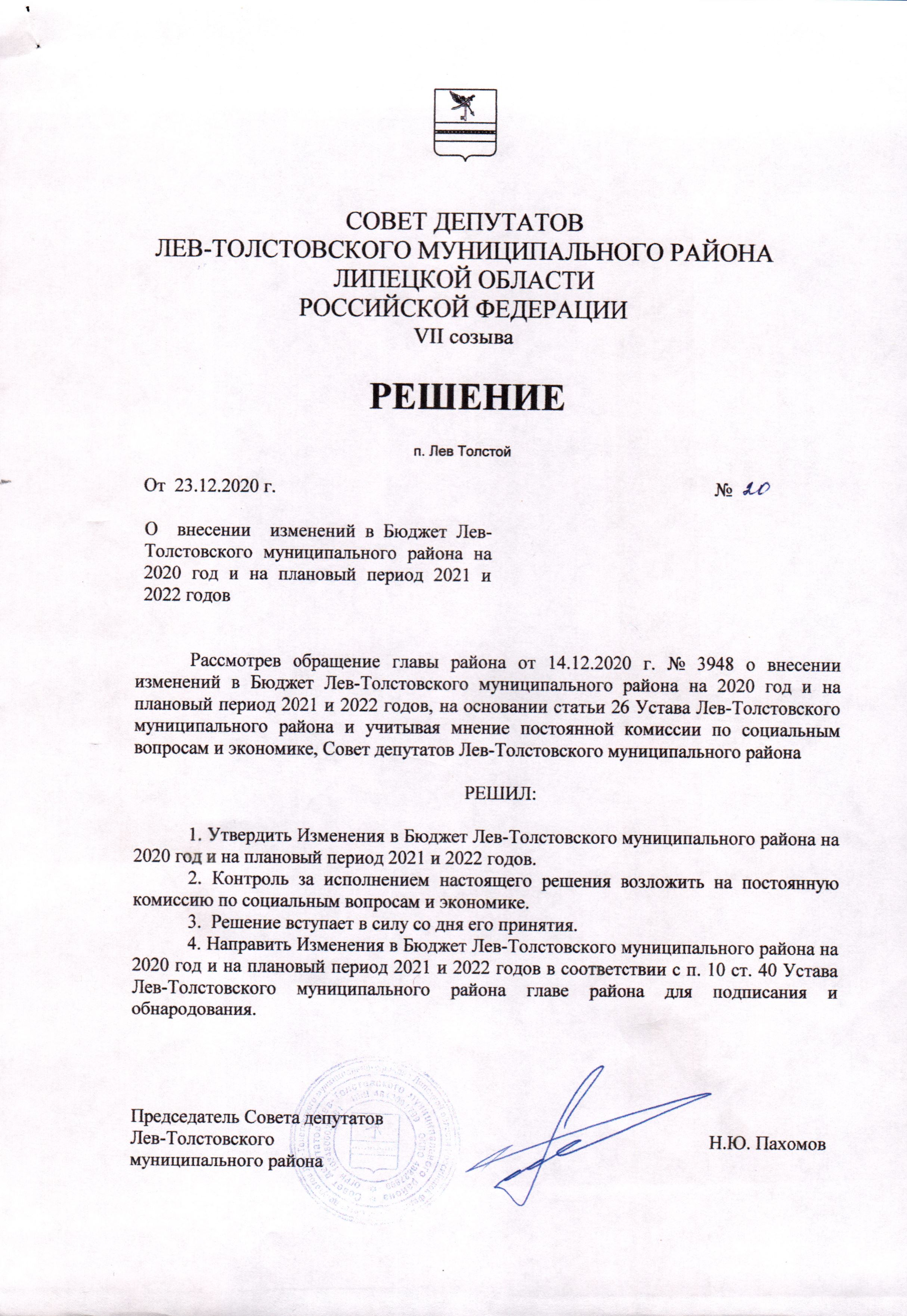 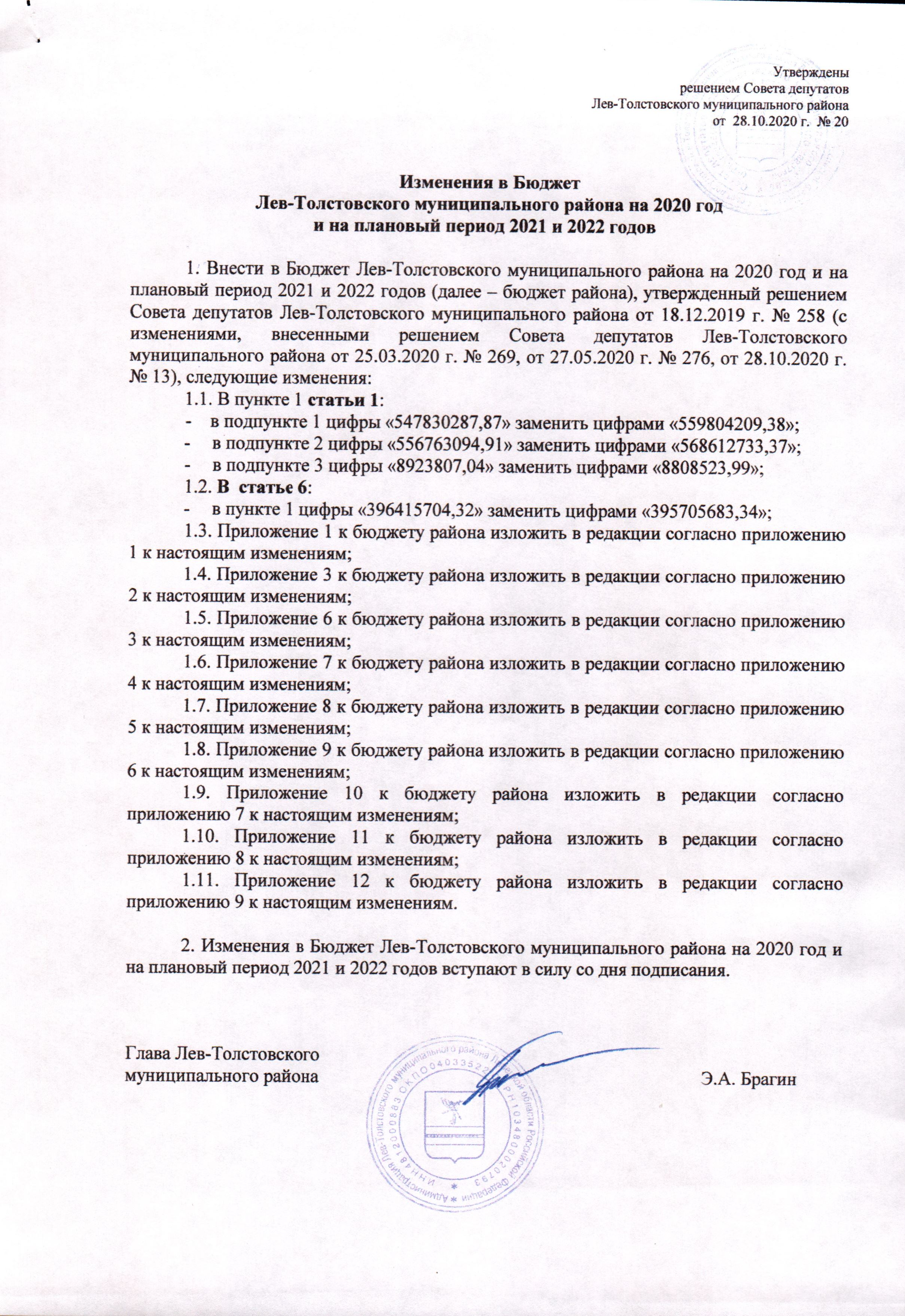 Приложение 1к изменениям в Бюджет Лев-Толстовскогомуниципального района на 2020 годи на плановый период 2021 и 2022 годовПриложение 1к   Бюджету Лев-Толстовского муниципального района на 2020 годи на плановый период 2021и 2022 годов Источники финансирования дефицита бюджета Лев-Толстовского муниципального района на 2020 год и на плановый период 2021 и 2022 годов ( руб.)Приложение 2к изменениям в Бюджет Лев-Толстовскогомуниципального района на 2020 годи на плановый период 2021 и 2022 годовПриложение 3к Бюджету Лев-Толстовскогомуниципального  района на 2020 годи на плановый период 2021 и 2022 годовПЕРЕЧЕНЬ  главных администраторов  доходов бюджета района -  органов муниципальной власти района,  исполнительных органов муниципальной власти на 2020 год и на плановый период                           2021 и 2022 годов    Приложение 3к изменениям в Бюджет Лев-Толстовскогомуниципального района на 2020 годи на плановый период 2021 и 2022 годовПриложение 6к  Бюджету Лев-Толстовскогомуниципального района на 2020 годи на плановый период 2021 и 2022 годовОбъем поступлений доходов в Бюджет Лев-Толстовскогомуниципального районав 2020 году                                                                                                                                                                   (руб.)Приложение 4к изменениям в Бюджет Лев-Толстовскогомуниципального района на 2020 годи на плановый период 2021 и 2022 годовПриложение № 7 к бюджету Лев-Толстовского муниципального района на 2020 год и на плановый период 2021-2022 годовОбъем поступлений доходов в Бюджет Лев-Толстовскогомуниципального районав 2021  и 2022 годах                                                                                                                                                                   (руб.)Приложение 7к изменениям в Бюджет Лев-Толстовскогомуниципального района на 2020 годи на плановый период 2021 и 2022 годовПриложение 8к изменениям в Бюджет Лев-Толстовскогомуниципального района на 2020 годи на плановый период 2021 и 2022 годовРуб.Приложение 9к изменениям в Бюджет Лев-Толстовскогомуниципального района на 2020 годи на плановый период 2021 и 2022 годовПриложение 10к изменениям в Бюджет Лев-Толстовскогомуниципального района на 2020 годи на плановый период 2021 и 2022 годовПриложение 12к  Бюджету Лев-Толстовскогомуниципального района на 2020 годи на плановый период 2021 и 2022 годовОбъем межбюджетных трансфертов передаваемых из областного бюджета бюджету Лев-Толстовского муниципального района на 2020 год и на плановый период2021 и 2022 годов№Наименование групп подгрупп, статей, подстатей и видов источниковКод администратораКод бюджетной классификации2020год2021 год2022 год1.Получение кредитов от других бюджетов бюджетной системы Российской Федерации бюджетами муниципальных районов в валюте Российской Федерации7030103010005000071013 000 000,00 2.Погашение бюджетами муниципальных районов кредитов от других бюджетов бюджетной системы Российской Федерации в валюте Российской Федерации70301030100050000810- 9 841 700,003.Увеличение прочих остатков денежных средств  бюджетов муниципальных районов703010502010500005105 774 507,044.И Т О Г О:8 932 807,04Код бюджетной классификации Российской ФедерацииКод бюджетной классификации Российской ФедерацииНаименование главного администраторадоходов бюджета муниципального районаглавного админи-стратора доходовдоходов бюджета муниципального районаНаименование главного администраторадоходов бюджета муниципального района701Совет депутатов Лев-Толстовского муниципального района Липецкой области Российской Федерации702Администрация Лев-Толстовского муниципального района Липецкой области Российской Федерации7021 08 07150 01 0000 110Государственная пошлина за выдачу разрешения на установку рекламной конструкции 7021 11 05013 05 0000 120Доходы, получаемые в виде арендной платы за земельные участки, государственная собственность на которые не разграничена и которые расположены в границах сельских поселений и межселенных территорий муниципальных районов, а также средства от продажи права на заключение договоров аренды указанных земельных участков 7021 11 05025 05 0000 120Доходы, получаемые в виде арендной платы, а также средства от продажи права на заключение договоров аренды за земли, находящиеся в собственности муниципальных районов (за исключением земельных участков муниципальных бюджетных и автономных учреждений)7021 11 05075 05 0000 120Доходы от сдачи в аренду имущества, составляющего казну муниципальных районов (за исключением земельных участков)7021 11 05313 05 0000 120Плата по соглашениям об установлении сервитута, заключенным органами местного самоуправления муниципальных районов, органами местного самоуправления сельских поселений, государственными или муниципальными предприятиями либо государственными или муниципальными учреждениями в отношении земельных участков, государственная собственность на которые не разграничена и которые расположены в границах сельских поселений и межселенных территорий муниципальных районов7021 11 09045 05 0000 120Прочие поступления от использования имущества, находящегося в собственности муниципальных районов (за исключением имущества муниципальных бюджетных и автономных учреждений, а также имущества муниципальных унитарных предприятий, в том числе казенных)  7021 13 01995 05 0000 130Прочие доходы от оказания платных услуг (работ) получателями средств бюджетов муниципальных районов7021 13 02995 05 0000 130Прочие доходы от компенсации затрат бюджетов муниципальных районов7021 14 02053 05 0000 410Доходы от реализации иного имущества, находящегося в собственности муниципальных районов (за исключением имущества муниципальных бюджетных и автономных учреждений, а также имущества муниципальных унитарных предприятий, в том числе казенных), в части реализации основных средств по указанному имуществу7021 14 02053 05 0000 440Доходы от реализации иного имущества, находящегося в собственности муниципальных районов (за исключением имущества муниципальных бюджетных и автономных учреждений, а также имущества муниципальных унитарных предприятий, в том числе казенных), в части реализации материальных запасов по указанному имуществу7021 14 06013 05 0000 430Доходы от продажи земельных участков, государственная собственность на которые не разграничена и которые расположены в границах сельских поселений и межселенных территорий муниципальных районов7021 14 06313 05 0000 430Плата за увеличение площади земельных участков, находящихся в частной собственности, в результате перераспределения таких земельных участков и земель (или) земельных участков, государственная собственность на которые не разграничена и которые расположены в границах сельских поселений и межселенных территорий муниципальных районов7021 16 02020 02 0000 140Административные штрафы, установленные законами субъектов Российской Федерации об административных правонарушениях, за нарушение муниципальных правовых актов7021 16 07010 05 0000 140Штрафы, неустойки, пени, уплаченные в случае просрочки исполнения поставщиком (подрядчиком, исполнителем) обязательств, предусмотренных муниципальным контрактом, заключенным муниципальным органом, казенным учреждением муниципального района7021 16 07090 05 0000 140Иные штрафы, неустойки, пени, уплаченные в соответствии с законом или договором в случае неисполнения или ненадлежащего исполнения обязательств перед муниципальным органом, (муниципальным казенным учреждением) муниципального района7021 16 10123 01 0051 140Доходы от денежных взысканий (штрафов), поступающие в счет погашения задолженности, образовавшейся до 1 января 2020 года, подлежащие зачислению в бюджет муниципального образования по нормативам, действовавшим в 2019 году (доходы бюджетов муниципальных районов за исключением доходов, направляемых на формирование муниципального дорожного фонда, а также иных платежей в случае принятия решения финансовым органом муниципального образования о раздельном учете задолженности)7021 17 01050 05 0000 180Невыясненные поступления, зачисляемые в бюджеты муниципальных районов7021 17 05050 05 0000 180Прочие неналоговые доходы бюджетов муниципальных районов7022 02 20041 05 0000 150Субсидии бюджетам муниципальных районов на строительство, модернизацию, ремонт и содержание автомобильных дорог общего пользования, в том числе дорог в поселениях (за исключением автомобильных дорог федерального значения)7022 02 20216 05 0000 150Субсидии бюджетам муниципальных районов на осуществление дорожной деятельности в отношении автомобильных дорог общего пользования, а также капитального ремонта и ремонта дворовых территорий многоквартирных домов, проездов к дворовым территориям многоквартирных домов населенных пунктов 7022 02 25527 05 0000 150Субсидии бюджетам муниципальных районов на государственную поддержку малого и среднего предпринимательства в субъектах Российской Федерации7022 02 29999 05 0000 150Прочие субсидии бюджетам муниципальных районов7022 02 30024 05 0000 150Субвенции бюджетам муниципальных районов на выполнение передаваемых полномочий субъектов Российской Федерации7022 02 30027 05 0000 150Субвенции бюджетам муниципальных районов на содержание ребенка в семье опекуна и приемной семье, а также вознаграждение, причитающееся приемному родителю 7022 02 35930 05 0000 150Субвенции бюджетам муниципальных районов на государственную регистрацию актов гражданского состояния7022 02 39999 05 0000 150Прочие субвенции бюджетам муниципальных районов7022 02 49001 05 0000 150Межбюджетные трансферты, передаваемые бюджетам муниципальных районов, за счет средств резервного фонда Правительства Российской Федерации7022 07 05030 05 0000 150 Прочие безвозмездные поступления в бюджеты муниципальных районов 7022 18 05030 05 0000 150Доходы бюджетов муниципальных районов от возврата иными организациями остатков субсидий прошлых лет7022 19 60010 05 0000 150Возврат прочих остатков субсидий, субвенций и иных межбюджетных трансфертов, имеющих целевое назначение, прошлых лет из бюджетов муниципальных районов703Отдел финансов администрации Лев-Толстовского муниципального района Липецкой области Российской Федерации7031 17 01050 05 0000 180Невыясненные поступления, зачисляемые в бюджеты муниципальных районов7032 02 15001 05 0000 150Дотации бюджетам муниципальных районов на выравнивание бюджетной обеспеченности из бюджета субъекта Российской Федерации7032 02 15002 05 0000 150Дотации бюджетам муниципальных районов на поддержку мер по обеспечению сбалансированности бюджетов7032 02 16549 05 0000 150Дотации (гранты) бюджетам муниципальных районов за достижение показателей деятельности органов местного самоуправления7032 02 29998 05 0000 150Субсидия бюджетам муниципальных районов на финансовое обеспечение отдельных полномочий7032 02 40014 05 0000 150Межбюджетные трансферты, передаваемые бюджетам муниципальных районов из бюджетов поселений на осуществление части полномочий по решению вопросов местного значения в соответствии с заключенными соглашениями7032 08 05000 05 0000 150Перечисления из бюджетов муниципальных районов (в бюджеты муниципальных районов) для осуществления возврата (зачета) излишне уплаченных или излишне взысканных сумм налогов, сборов и иных платежей, а также сумм процентов за несвоевременное осуществление такого возврата и процентов, начисленных на излишне взысканные суммы704Отдел образования администрации Лев-Толстовского муниципального района7041 13 02995 05 0000 130Прочие доходы от компенсации затрат бюджетов муниципальных районов7041 17 01050 05 0000 180Невыясненные поступления, зачисляемые в бюджеты муниципальных районов7042 02 25027 05 0000 150Субсидии бюджетам муниципальных районов на реализацию мероприятий государственной программы Российской Федерации «Доступная среда» 7042 02 25097 05 0000 150Субсидии бюджетам муниципальных районов на создание в общеобразовательных организациях, расположенных в сельской местности, условий для занятий физической культурой и спортом7042 02 29999 05 0000 150Прочие субсидии бюджетам муниципальных районов704 2 02 30024 05 0000 150Субвенции бюджетам муниципальных районов на выполнение передаваемых полномочий субъектов Российской Федерации7042 02 30029 05 0000 150Субвенции бюджетам муниципальных районов на компенсацию части платы, взимаемой с родителей (законных представителей) за присмотр и уход за детьми, посещающими образовательные организации, реализующие образовательные программы дошкольного образования7042 02 35304 05 0000 150Субвенции бюджетам муниципальных районов на организацию бесплатного горячего питания обучающихся, получающих начальное общее образование в государственных и муниципальных образовательных организациях7042 02 45303 05 0000 150Межбюджетные трансферты бюджетам муниципальных районов на ежемесячное денежное вознаграждение за классное руководство педагогическим работникам государственных и муниципальных общеобразовательных организаций  7042 18 05010 05 0000 150 Доходы бюджетов муниципальных районов от возврата бюджетными учреждениями остатков субсидий прошлых лет7042 19 60010 05 0000 150Возврат прочих остатков субсидий, субвенций и иных межбюджетных трансфертов, имеющих целевое назначение, прошлых лет из бюджетов муниципальных районов705Контрольно-счетная комиссия Лев-Толстовского муниципального района Липецкой области Российской Федерации7051 17 01050 05 0000 180Невыясненные поступления, зачисляемые в бюджеты муниципальных районов7052 02 15001 05 0000 150Дотации бюджетам муниципальных районов на выравнивание бюджетной обеспеченности из бюджета субъекта Российской Федерации7052 02 40014 05 0000 150Межбюджетные трансферты, передаваемые бюджетам муниципальных районов из бюджетов поселений на осуществление части полномочий по решению вопросов местного значения в соответствии с заключенными соглашениями710Отдел культуры, молодёжной политики и спорта   администрации Лев-Толстовского муниципального района Липецкой области Российской Федерации7101 17 01050 05 0000 180Невыясненные поступления, зачисляемые в бюджеты муниципальных районов7101 16 07010 05 0000 140Штрафы, неустойки, пени, уплаченные в случае просрочки исполнения поставщиком (подрядчиком, исполнителем) обязательств, предусмотренных муниципальным контрактом, заключенным муниципальным органом, казенным учреждением муниципального района7102 02 25027 05 0000 150Субсидии бюджетам муниципальных районов на  реализацию мероприятий государственной программы Российской Федерации «Доступная среда»7102 02 25467 05 0000 150Субсидии бюджетам муниципальных районов на обеспечение развития и укрепления материально-технической базы домов культуры в населенных пунктах с числом жителей до 50 тысяч человек7102 02 25519 05 0000 150Субсидия бюджетам муниципальных районов на поддержку отрасли культуры7102 02 29999 05 0000 150Прочие субсидии бюджетам муниципальных районов7102 02 30024 05 0000 150Субвенции бюджетам муниципальных районов на выполнение передаваемых полномочий субъектов Российской Федерации7102 07 05030 05 0000 150Прочие безвозмездные поступления в бюджеты муниципальных районов710 2 18 05010 05 0000 150Доходы бюджетов муниципальных районов от возврата бюджетными учреждениями остатков субсидий прошлых лет7102 19 60010 05 0000 150Возврат прочих остатков субсидий, субвенций и иных межбюджетных трансфертов, имеющих целевое назначение, прошлых лет из бюджетов муниципальных районовКод дохода по бюджетнойклассификацииНаименование показателя2020 год000 1000000000 0000 000Налоговые и неналоговые доходы162 592 526,04000 1010000000 0000 000Налоги на прибыль, доходы110 341 900,00000 1010200001 0000 110Налог на доходы физических лиц110 341 900,00000 1030000000 0000 000Налоги на товары (работы, услуги), реализуемые на территории Российской Федерации17 967 726,04000 1030200001 0000 110Акцизы по подакцизным товарам (продукции), производимым на территории Российской Федерации17 967 726,04000 1050000000 0000 000Налоги на совокупный доход5 048 000,00000 1050200002 0000 110Единый налог на вмененный доход для отдельных видов деятельности1 570 000,00000 1050300001 0000 110Единый сельскохозяйственный налог3 458 000,00000 1050400002 0000 110Налог, взимаемый в связи с применением патентной системы налогообложения20 000,00000 1080000000 0000 000Государственная пошлина1 831 000,00000 1110000000 0000 000Доходы от использования имущества, находящегося в государственной и муниципальной собственности25 254 900,00000 1110501305 0000 120Доходы, получаемые в виде арендной платы за земельные участки, государственная собственность на которые не разграничена и которые расположены в границах сельских поселений и межселенных территорий муниципальных районов, а также средства от продажи права на заключение договоров аренды указанных земельных участков24 723 000,00000 1110502505 0000 120Доходы, получаемые в виде арендной платы, а также средства от продажи права на заключение договоров аренды за земли, находящиеся в собственности муниципальных районов (за исключением земельных участков муниципальных бюджетных и автономных учреждений)48 300,00000 1110507505 0000 120Доходы от сдачи в аренду имущества, составляющего казну муниципальных районов  (за исключением земельных участков)481 200,00000 1110531305 0000 120Плата по соглашениям об установлении сервитута, заключенным органами местного самоуправления муниципальных районов, органами местного самоуправления сельских поселений, государственными или муниципальными предприятиями либо государственными или муниципальными учреждениями в отношении земельных участков, государственная собственность на которые не разграничена и которые расположены в границах сельских поселений и межселенных территорий  муниципальных районов2 400,00000 1120000000 0000 000Платежи при пользовании природными ресурсами259 800,00000 1120100001 0000 120Плата за негативное воздействие на окружающую среду259 800,00000 1130000000 0000 000Доходы от оказания платных услуг и компенсации затрат государства388 000,00000 1130199505 0000 130Прочие доходы от оказания платных услуг (работ) получателями средств бюджетов муниципальных районов10 000,00000 1130299505 0000 130Прочие доходы от компенсации затрат бюджетов муниципальных районов378 000,00 000 1140000000 0000 000Доходы от продажи материальных и нематериальных активов970 900,00000 1140601305 0000 430Доходы от продажи земельных участков, государственная собственность на которые не разграничена и которые расположены в границах сельских поселений и межселенных территорий муниципальных районов858 300,00000 1140631305 0000 430Плата за увеличение площади земельных участков, находящихся в частной собственности, в результате перераспределения таких земельных участков и земель (или) земельных участков, государственная собственность на которые не разграничена и которые расположены в границах сельских поселений и межселенных территорий муниципальных районов112 600,00000 1160000000 0000 000Штрафы, санкции, возмещение ущерба530 300,00000 2000000000 0000 000Безвозмездные поступления397 211 683,34000 2021500105 0000 150Дотации бюджетам муниципальных районов на выравнивание бюджетной обеспеченности77 961 800,00000 2022999905 0000 150Субсидии бюджетам бюджетной системы Российской Федерации ( межбюджетные субсидии)52 322 018,59000 2020300000 0000 150Субвенции бюджетам муниципальных районов на выполнение передаваемых полномочий субъектов Российской Федерации261 876 309,75 000 2024001405 0000 150Межбюджетные трансферты, передаваемые бюджетам муниципальных районов из бюджетов поселений на осуществление части полномочий по решению вопросов местного значения в соответствии с заключенными соглашениями1 506 000,00000 2024530305 0000 150Межбюджетные трансферты,  бюджетам муниципальных районов на ежемесячное денежное вознаграждение за классное руководство педагогическим работникам3 427 854,00000 20249001 05 0000 150 Межбюджетные трансферты, передаваемые бюджетам муниципального района, за счет средств резервного фонда Правительства РФ117 701,00ВСЕГО ДОХОДОВ:559 804 209,38Код дохода по бюджетнойклассификацииНаименование показателя2021 год2022 год000 1000000000 0000 000Налоговые и неналоговые доходы161 880 167,55173 997 755,90000 1010000000 0000 000Налоги на прибыль, доходы116 846 600,00128 446 800,00000 1010200001 0000 110Налог на доходы физических лиц116 846 600,00128 446 800,00000 1030000000 0000 000Налоги на товары (работы, услуги), реализуемые на территории Российской Федерации18 949 967,5519 695 555,90 000 1030200001 0000 110Акцизы по подакцизным товарам (продукции), производимым на территории Российской Федерации18 949 967,5519 695 555,90000 1050000000 0000 000Налоги на совокупный доход1 845 000,001 566 000,00000 1050200002 0000 110Единый налог на вмененный доход для отдельных видов деятельности 300 000,00-000 1050300001 0000 110Единый сельскохозяйственный налог1 540 000,001 561 000,00000 1050400002 0000 110Налог, взимаемый в связи с применением патентной системы налогообложения5 000,005000,00000 1080000000 0000 000Государственная пошлина1 155 600,001 196 200,00000 1110000000 0000 000Доходы от использования имущества, находящегося в государственной и муниципальной собственности22 713 000,0022 713 000,00 000 1110501305 0000 120Доходы, получаемые в виде арендной платы за земельные участки, государственная собственность на которые не разграничена и которые расположены в границах сельских поселений и межселенных территорий муниципальных районов, а также средства от продажи права на заключение договоров аренды указанных земельных участков22 650 000,0022 650 000,00000 1110502505 0000 120Доходы, получаемые в виде арендной платы, а также средства от продажи права на заключение договоров аренды за земли, находящиеся в собственности муниципальных районов (за исключением земельных участков муниципальных бюджетных и автономных учреждений)63 000,0063 000,00000 1120000000 0000 000Платежи при пользовании природными ресурсами270 000,00280 200,00000 1120100001 0000 120Плата за негативное воздействие на окружающую среду270 000,00280 200,00000 1140000000 0000 000Доходы от  продажи материальных и нематериальных активов100 000,00100 000,00000 1140601305 0000 430Доходы от продажи земельных участков, государственная собственность на которые не разграничена и которые расположены в границах сельских поселений и межселенных территорий муниципальных районов100 000,00100 000,00000 2000000000 0000 000Безвозмездные поступления346 726 847,30337 118 591,21000 2022999905 0000 150Субсидии бюджетам бюджетной системы Российской Федерации ( межбюджетные субсидии)75 153 437,3065 613 061,21000 2020300000 0000 150Субвенции бюджетам муниципальных районов на выполнение передаваемых полномочий субъектов Российской Федерации260 771 130,00260 703 250,00000 2024001405 0000 150Межбюджетные трансферты, передаваемые бюджетам муниципальных районов из бюджетов поселений на осуществление части полномочий по решению вопросов местного значения в соответствии с заключенными соглашениями1 506 000,001 506 000,00000 2024530305 0000 150Межбюджетные трансферты,  бюджетам муниципальных районов на ежемесячное денежное вознаграждение за классное руководство педагогическим работникам9 296 280,009 296 280,00ВСЕГО ДОХОДОВ:508 607 014, 85511 116 347,11Приложение 6к изменениям в Бюджет Лев-Толстовскогомуниципального района на 2020 годи на плановый период 2021 и 2022 годовПриложение № 8 к бюджету Лев-Толстовского муниципального района на 2020 год и на плановый период 2021-2022 годовПриложение 6к изменениям в Бюджет Лев-Толстовскогомуниципального района на 2020 годи на плановый период 2021 и 2022 годовПриложение № 8 к бюджету Лев-Толстовского муниципального района на 2020 год и на плановый период 2021-2022 годовПриложение 6к изменениям в Бюджет Лев-Толстовскогомуниципального района на 2020 годи на плановый период 2021 и 2022 годовПриложение № 8 к бюджету Лев-Толстовского муниципального района на 2020 год и на плановый период 2021-2022 годовПриложение 6к изменениям в Бюджет Лев-Толстовскогомуниципального района на 2020 годи на плановый период 2021 и 2022 годовПриложение № 8 к бюджету Лев-Толстовского муниципального района на 2020 год и на плановый период 2021-2022 годовПриложение 6к изменениям в Бюджет Лев-Толстовскогомуниципального района на 2020 годи на плановый период 2021 и 2022 годовПриложение № 8 к бюджету Лев-Толстовского муниципального района на 2020 год и на плановый период 2021-2022 годовПриложение 6к изменениям в Бюджет Лев-Толстовскогомуниципального района на 2020 годи на плановый период 2021 и 2022 годовПриложение № 8 к бюджету Лев-Толстовского муниципального района на 2020 год и на плановый период 2021-2022 годовРаспределение ассигнований бюджета Лев-Толстовского муниципального района по разделам и подразделам классификации расходов бюджетов Российской Федерации на 2020 и плановый период 2021-2022 годовРаспределение ассигнований бюджета Лев-Толстовского муниципального района по разделам и подразделам классификации расходов бюджетов Российской Федерации на 2020 и плановый период 2021-2022 годовРаспределение ассигнований бюджета Лев-Толстовского муниципального района по разделам и подразделам классификации расходов бюджетов Российской Федерации на 2020 и плановый период 2021-2022 годовРаспределение ассигнований бюджета Лев-Толстовского муниципального района по разделам и подразделам классификации расходов бюджетов Российской Федерации на 2020 и плановый период 2021-2022 годовРаспределение ассигнований бюджета Лев-Толстовского муниципального района по разделам и подразделам классификации расходов бюджетов Российской Федерации на 2020 и плановый период 2021-2022 годовРаспределение ассигнований бюджета Лев-Толстовского муниципального района по разделам и подразделам классификации расходов бюджетов Российской Федерации на 2020 и плановый период 2021-2022 годовруб.руб.руб.руб.руб.руб.руб.Наименование Наименование РазделПодраздел2020г2021г2022г2022г2022г112345666ВСЕГОВСЕГО568 612 733,37507 550 784,84514 446 109,87514 446 109,87514 446 109,87ОБЩЕГОСУДАРСТВЕННЫЕ ВОПРОСЫОБЩЕГОСУДАРСТВЕННЫЕ ВОПРОСЫ0159 804 028,9488 037 118,0948 043 700,9948 043 700,9948 043 700,99Функционирование высшего должностного лица субъекта Российской Федерации и муниципального образованияФункционирование высшего должностного лица субъекта Российской Федерации и муниципального образования01021 790 083,311 417 900,001 417 900,001 417 900,001 417 900,00Функционирование законодательных (представительных) органов государственной власти и представительных органов муниципальных образованийФункционирование законодательных (представительных) органов государственной власти и представительных органов муниципальных образований01031 438 400,001 350 000,001 350 000,001 350 000,001 350 000,00Функционирование Правительства Российской Федерации, высших исполнительных органов государственной власти субъектов Российской Федерации, местных администрацийФункционирование Правительства Российской Федерации, высших исполнительных органов государственной власти субъектов Российской Федерации, местных администраций010425 437 594,3022 859 500,0022 859 500,0022 859 500,0022 859 500,00Судебная системаСудебная система01050,000,006 000,006 000,006 000,00Обеспечение деятельности финансовых, налоговых и таможенных органов и органов финансового (финансово-бюджетного) надзораОбеспечение деятельности финансовых, налоговых и таможенных органов и органов финансового (финансово-бюджетного) надзора010610 698 416,157 201 000,007 201 000,007 201 000,007 201 000,00Резервные фондыРезервные фонды01110,00100 000,00100 000,00100 000,00100 000,00Другие общегосударственные вопросыДругие общегосударственные вопросы011320 439 535,1855 108 718,0915 109 300,9915 109 300,9915 109 300,99НАЦИОНАЛЬНАЯ БЕЗОПАСНОСТЬ И ПРАВООХРАНИТЕЛЬНАЯ ДЕЯТЕЛЬНОСТЬНАЦИОНАЛЬНАЯ БЕЗОПАСНОСТЬ И ПРАВООХРАНИТЕЛЬНАЯ ДЕЯТЕЛЬНОСТЬ033 822 155,912 141 200,002 141 200,002 141 200,002 141 200,00Органы юстицииОрганы юстиции03042 507 155,912 041 200,002 041 200,002 041 200,002 041 200,00Защита населения и территории от чрезвычайных ситуаций природного и техногенного характера, гражданская оборонаЗащита населения и территории от чрезвычайных ситуаций природного и техногенного характера, гражданская оборона03091 315 000,00100 000,00100 000,00100 000,00100 000,00НАЦИОНАЛЬНАЯ ЭКОНОМИКАНАЦИОНАЛЬНАЯ ЭКОНОМИКА0463 129 958,6545 392 766,2667 681 876,9167 681 876,9167 681 876,91Общеэкономические вопросыОбщеэкономические вопросы0401533 200,00533 200,00533 200,00533 200,00533 200,00Сельское хозяйство и рыболовствоСельское хозяйство и рыболовство0405333 609,00283 000,00283 000,00283 000,00283 000,00ТранспортТранспорт040813 585 205,008 000 000,008 000 000,008 000 000,008 000 000,00Дорожное хозяйство (дорожные фонды)Дорожное хозяйство (дорожные фонды)040947 372 895,5635 030 045,2157 873 548,5657 873 548,5657 873 548,56Другие вопросы в области национальной экономикиДругие вопросы в области национальной экономики04121 305 049,091 546 521,05992 128,35992 128,35992 128,35ОБРАЗОВАНИЕОБРАЗОВАНИЕ07353 007 123,10289 268 141,25310 772 898,15310 772 898,15310 772 898,15Дошкольное образованиеДошкольное образование070176 467 486,2857 757 101,4866 214 843,2366 214 843,2366 214 843,23Общее образованиеОбщее образование0702239 787 470,73209 569 549,58221 910 751,75221 910 751,75221 910 751,75Дополнительное образование детейДополнительное образование детей070322 596 003,4713 479 535,1914 185 348,1714 185 348,1714 185 348,17Молодежная политикаМолодежная политика0707753 963,822 650 000,002 650 000,002 650 000,002 650 000,00Другие вопросы в области образованияДругие вопросы в области образования070913 402 198,805 811 955,005 811 955,005 811 955,005 811 955,00КУЛЬТУРА, КИНЕМАТОГРАФИЯКУЛЬТУРА, КИНЕМАТОГРАФИЯ0844 223 315,1725 570 002,4730 626 800,1530 626 800,1530 626 800,15КультураКультура080138 893 917,7920 427 002,4725 483 800,1525 483 800,1525 483 800,15Другие вопросы в области культуры, кинематографииДругие вопросы в области культуры, кинематографии08045 329 397,385 143 000,005 143 000,005 143 000,005 143 000,00СОЦИАЛЬНАЯ ПОЛИТИКАСОЦИАЛЬНАЯ ПОЛИТИКА1029 024 364,7829 892 926,0029 819 046,0029 819 046,0029 819 046,00Пенсионное обеспечениеПенсионное обеспечение10012 595 790,002 500 000,002 500 000,002 500 000,002 500 000,00Социальное обеспечение населенияСоциальное обеспечение населения100312 994 537,7813 411 166,0013 433 766,0013 433 766,0013 433 766,00Охрана семьи и детстваОхрана семьи и детства100411 527 037,0012 098 760,0012 002 280,0012 002 280,0012 002 280,00Другие вопросы в области социальной политикиДругие вопросы в области социальной политики10061 907 000,001 883 000,001 883 000,001 883 000,001 883 000,00ФИЗИЧЕСКАЯ КУЛЬТУРА И СПОРТФИЗИЧЕСКАЯ КУЛЬТУРА И СПОРТ119 929 168,4522 798 630,7711 860 587,6711 860 587,6711 860 587,67Физическая культураФизическая культура11019 929 168,4522 798 630,7711 860 587,6711 860 587,6711 860 587,67СРЕДСТВА МАССОВОЙ ИНФОРМАЦИИСРЕДСТВА МАССОВОЙ ИНФОРМАЦИИ125 642 800,004 000 000,004 000 000,004 000 000,004 000 000,00Периодическая печать и издательстваПериодическая печать и издательства12025 642 800,004 000 000,004 000 000,004 000 000,004 000 000,00ОБСЛУЖИВАНИЕ ГОСУДАРСТВЕННОГО И МУНИЦИПАЛЬНОГО ДОЛГАОБСЛУЖИВАНИЕ ГОСУДАРСТВЕННОГО И МУНИЦИПАЛЬНОГО ДОЛГА1329 818,370,000,000,000,00Обслуживание государственного внутреннего и муниципального долгаОбслуживание государственного внутреннего и муниципального долга130129 818,370,000,000,000,00УСЛОВНО УТВЕРЖДЕННЫЕ РАСХОДЫУСЛОВНО УТВЕРЖДЕННЫЕ РАСХОДЫ990,00450 000,009 500 000,009 500 000,009 500 000,00Условно утвержденные расходыУсловно утвержденные расходы99990,00450 000,009 500 000,009 500 000,009 500 000,00Приложение № 9 к бюджету Лев-Толстовского муниципального района на 2020 год и на плановый период 2021-2022 годовВедомственная структура расходов бюджета Лев-Толстовского муниципального районана 2020 и плановый период 2021-2022 годовНаименование ГРБСРазделПодразделЦелевая статьяВид расходов2020г2021г2022г123456789Совет депутатов Лев-Толстовского муниципального района Липецкой области Российской Федерации7011 438 400,001 350 000,001 350 000,00ОБЩЕГОСУДАРСТВЕННЫЕ ВОПРОСЫ701011 438 400,001 350 000,001 350 000,00Функционирование законодательных (представительных) органов государственной власти и представительных органов муниципальных образований70101031 438 400,001 350 000,001 350 000,00Непрограммные расходы районного бюджета701010399 0 00 000001 438 400,001 350 000,001 350 000,00Обеспечение деятельности органов муниципальной власти Лев-Толстовского муниципального района701010399 1 00 000001 438 400,001 350 000,001 350 000,00Расходы на обеспечение деятельности органов муниципальной власти Лев-Толстовского муниципального района701010399 1 00 020401 438 400,001 350 000,001 350 000,00Расходы на выплаты персоналу в целях обеспечения выполнения функций государственными (муниципальными) органами, казенными учреждениями, органами управления государственными внебюджетными фондами701010399 1 00 020401001 261 785,001 152 085,001 152 085,00Закупка товаров, работ и услуг для обеспечения государственных (муниципальных) нужд701010399 1 00 02040200171 615,00192 915,00192 915,00Социальное обеспечение и иные выплаты населению701010399 1 00 020403004 000,004 000,004 000,00Иные бюджетные ассигнования701010399 1 00 020408001 000,001 000,001 000,00Администрация Лев-Толстовского муниципального  района Липецкой области Российской Федерации702138 087 870,70144 175 071,35126 374 284,90ОБЩЕГОСУДАРСТВЕННЫЕ ВОПРОСЫ7020147 506 495,3179 178 845,0939 185 427,99Функционирование высшего должностного лица субъекта Российской Федерации и муниципального образования70201021 790 083,311 417 900,001 417 900,00Непрограммные расходы районного бюджета702010299 0 00 000001 790 083,311 417 900,001 417 900,00Обеспечение деятельности органов муниципальной власти Лев-Толстовского муниципального района702010299 1 00 000001 790 083,311 417 900,001 417 900,00Обеспечение деятельности главы администрации Лев-Толстовского муниципального района702010299 1 00 020801 790 083,311 417 900,001 417 900,00Расходы на выплаты персоналу в целях обеспечения выполнения функций государственными (муниципальными) органами, казенными учреждениями, органами управления государственными внебюджетными фондами702010299 1 00 020801001 790 083,311 417 900,001 417 900,00Функционирование Правительства Российской Федерации, высших исполнительных органов государственной власти субъектов Российской Федерации, местных администраций702010425 437 594,3022 859 500,0022 859 500,00Муниципальная программа "Развитие системы эффективного муниципального управления Лев-Толстовского муниципального района"702010405 0 00 0000025 437 594,3022 859 500,0022 859 500,00Подпрограмма "Развитие кадрового потенциала органов местного самоуправления"702010405 2 00 0000025 437 594,3022 859 500,0022 859 500,00Основное мероприятие " Создание стабильных финансовых условий для устойчивого экономического роста,  повышение уровня и качества жизни граждан, обеспечение сбалансированности и устойчивости бюджета муниципального района"702010405 2 01 0000025 437 594,3022 859 500,0022 859 500,00Эффективное муниципальное управление органов муниципальной власти702010405 2 01 0204025 437 594,3022 859 500,0022 859 500,00Расходы на выплаты персоналу в целях обеспечения выполнения функций государственными (муниципальными) органами, казенными учреждениями, органами управления государственными внебюджетными фондами702010405 2 01 0204010023 559 203,8321 202 500,0021 202 500,00Закупка товаров, работ и услуг для обеспечения государственных (муниципальных) нужд702010405 2 01 020402001 669 922,941 646 000,001 645 000,00Социальное обеспечение и иные выплаты населению702010405 2 01 0204030020 500,000,000,00Иные бюджетные ассигнования702010405 2 01 02040800187 967,5311 000,0012 000,00Судебная система70201050,000,006 000,00Непрограммные расходы районного бюджета702010599 0 00 000000,000,006 000,00Иные непрограммные мероприятия702010599 9 00 000000,000,006 000,00Осуществление полномочий по составлению (изменению) списков кандидатов в присяжные заседатели федеральных судов общей юрисдикции в Российской Федерации702010599 9 00 512000,000,006 000,00Закупка товаров, работ и услуг для обеспечения государственных (муниципальных) нужд702010599 9 00 512002000,000,006 000,00Другие общегосударственные вопросы702011320 278 817,7054 901 445,0914 902 027,99Муниципальная программа "Сохранение и развитие инфраструктуры  Лев-Толстовского муниципального района"702011302 0 00 00000164 156,9640 500 000,00500 000,00Подпрограмма "Развитие инфраструктуры Лев-Толстовского муниципального района"702011302 1 00 0000022 000,0040 035 000,0035 000,00Основное мероприятие "Обеспечение модернизации объектов коммунальной инфраструктуры"702011302 1 01 0000022 000,0040 035 000,0035 000,00Субсидии местным бюджетам на реализацию муниципальных программ в области энергосбережения и повышения энергетической эффективности702011302 1 01 860800,0040 000 000,000,00Капитальные вложения в объекты государственной (муниципальной) собственности702011302 1 01 860804000,0040 000 000,000,00Реализация направления расходов основного мероприятия "Обеспечение модернизации объектов коммунальной инфраструктуры"702011302 1 01 9999922 000,0030 000,0035 000,00Закупка товаров, работ и услуг для обеспечения государственных (муниципальных) нужд702011302 1 01 9999920022 000,0030 000,0035 000,00Муниципальная подпрограмма "Энергосбережения и повышения энергетической эффективности"702011302 1 01 S60800,005 000,000,00Капитальные вложения в объекты государственной (муниципальной) собственности702011302 1 01 S60804000,005 000,000,00Подпрограмма "Программа энергосбережения, повышение энергетической эффективности Лев-Толстовского муниципального района"702011302 2 00 000002 000,0015 000,0015 000,00Основное мероприятие "Сокращение потребления энергоресурсов"702011302 2 01 000002 000,0015 000,0015 000,00Реализация направления расходов основного мероприятия  "Сокращение потребления энергоресурсов"702011302 2 01 999992 000,0015 000,0015 000,00Закупка товаров, работ и услуг для обеспечения государственных (муниципальных) нужд702011302 2 01 999992002 000,0015 000,0015 000,00Подпрограмма "Развитие территорий Лев-Толстовского муниципального района"702011302 4 00 00000128 500,00330 000,00330 000,00Основное мероприятие " Формирование базы земельных участков, обеспечивающей эффективное жилищное строительство на территории района"702011302 4 01 00000128 500,00330 000,00330 000,00Реализация направления расходов основного мероприятия " Формирование базы земельных участков, обеспечивающей эффективное жилищное строительство на территории района"702011302 4 01 99999128 500,00330 000,00330 000,00Закупка товаров, работ и услуг для обеспечения государственных (муниципальных) нужд702011302 4 01 99999200128 500,00330 000,00330 000,00Подпрограмма "Строительство, реконструкция,  ремонт объектов социальной сферы и муниципального фонда Лев-Толстовского муниципального района "702011302 5 00 0000011 656,96120 000,00120 000,00Основное мероприятие "Строительство, реконструкция,  ремонт объектов социальной сферы и муниципального фонда Лев-Толстовского муниципального района"702011302 5 01 0000011 656,96120 000,00120 000,00Реализация направления расходов основного мероприятия "Строительство, реконструкция,  ремонт объектов социальной сферы и муниципального фонда Лев-Толстовского муниципального района"702011302 5 01 9999911 656,96120 000,00120 000,00Закупка товаров, работ и услуг для обеспечения государственных (муниципальных) нужд702011302 5 01 9999920011 656,96120 000,00120 000,00Муниципальная программа "Развитие системы эффективного муниципального управления Лев-Толстовского муниципального района"702011305 0 00 0000019 990 646,7414 381 445,0914 382 027,99Подпрограмма "Развитие кадрового потенциала органов местного самоуправления"702011305 2 00 0000018 561 846,7413 590 081,2913 590 664,197020113202 649,72156 611,29157 194,19Предоставление субсидий местным бюджетам на реализацию муниципальных программ. направленных на совершенствование муниципального управления702011305 2 02 86790128 549,72140 911,29141 494,19Закупка товаров, работ и услуг для обеспечения государственных (муниципальных) нужд702011305 2 02 86790200128 549,72140 911,29141 494,19702011305 2 02 9999915 401,760,000,00Закупка товаров, работ и услуг для обеспечения государственных (муниципальных) нужд702011305 2 02 9999920015 401,760,000,00Предоставление субсидий местным бюджетам на реализацию муниципальных программ. направленных на совершенствование муниципального управления702011305 2 02 S679058 698,2415 700,0015 700,00Закупка товаров, работ и услуг для обеспечения государственных (муниципальных) нужд702011305 2 02 S679020058 698,2415 700,0015 700,00Основное мероприятие " Создание стабильных финансовых условий для устойчивого экономического роста,  повышение уровня и качества жизни граждан, обеспечение сбалансированности и устойчивости бюджета муниципального района"702011305 2 01 0000018 359 197,0213 433 470,0013 433 470,00Обеспечение деятельности органов местного самоуправления702011305 2 01 0003013 925 727,029 000 000,009 000 000,00Предоставление субсидий бюджетным, автономным учреждениям и иным некоммерческим организациям702011305 2 01 0003060013 925 727,029 000 000,009 000 000,00Реализация Закона Липецкой области от 30 ноября 2000 года № 117-ОЗ "О наделении органов местного самоуправления государственными полномочиями Липецкой области в сфере архивного дела"702011305 2 01 850602 451 000,002 451 000,002 451 000,00Расходы на выплаты персоналу в целях обеспечения выполнения функций государственными (муниципальными) органами, казенными учреждениями, органами управления государственными внебюджетными фондами702011305 2 01 850601001 684 620,111 716 800,001 716 800,00Закупка товаров, работ и услуг для обеспечения государственных (муниципальных) нужд702011305 2 01 85060200766 379,89732 200,00732 200,00Иные бюджетные ассигнования702011305 2 01 850608000,002 000,002 000,00Реализация Закона Липецкой области от 31 августа 2004 года № 120-ОЗ "Об административных комиссиях и наделении органов местного самоуправления государственными полномочиями по образованию и организации деятельности административных комиссий, составлению протоколов об административных   провонарушениях"702011305 2 01 85070614 000,00614 000,00614 000,00Расходы на выплаты персоналу в целях обеспечения выполнения функций государственными (муниципальными) органами, казенными учреждениями, органами управления государственными внебюджетными фондами702011305 2 01 85070100516 476,13572 200,00572 200,00Закупка товаров, работ и услуг для обеспечения государственных (муниципальных) нужд702011305 2 01 8507020097 523,8741 800,0041 800,00Реализация Закона Липецкой области от 30 декабря 2004 года № 167-ОЗ "О комиссиях по делам несовершеннолетних и защите их прав в Липецкой области и наделении органов местного самоуправления государственными полномочиями по образованию и организации деятельности комиссий по делам несовершеннолетних и защите их прав"702011305 2 01 85080607 500,00607 500,00607 500,00Расходы на выплаты персоналу в целях обеспечения выполнения функций государственными (муниципальными) органами, казенными учреждениями, органами управления государственными внебюджетными фондами702011305 2 01 85080100494 420,60572 200,00572 200,00Закупка товаров, работ и услуг для обеспечения государственных (муниципальных) нужд702011305 2 01 85080200113 079,4035 300,0035 300,00Реализация  Закона Липецкой области от 31 декабря 2009 года № 349-ОЗ "О наделении органов местного самоуправления отдельными государственными полномочиями по сбору информации от поселений, входящих в муниципальный район, необходимой для ведения Регистра муниципальных нормативных правовых актов Липецкой области"702011305 2 01 85270760 970,00760 970,00760 970,00Расходы на выплаты персоналу в целях обеспечения выполнения функций государственными (муниципальными) органами, казенными учреждениями, органами управления государственными внебюджетными фондами702011305 2 01 85270100554 629,84551 870,00551 870,00Закупка товаров, работ и услуг для обеспечения государственных (муниципальных) нужд702011305 2 01 85270200206 340,16209 100,00209 100,00Подпрограмма "Управление муниципальной собственностью Лев-Толстовского муниципального района"702011305 3 00 00000930 000,00500 000,00500 000,00Основное мероприятие "Осуществление технической инвентаризации объектов муниципальной казны и муниципальных учреждений, находящихся в муниципальной собственности и их регистрация"702011305 3 01 00000930 000,00500 000,00500 000,00Реализация направления расходов основного мероприятия  "Осуществление технической инвентаризации объектов муниципальной казны и муниципальных учреждений, находящихся в муниципальной собственности и их регистрация"702011305 3 01 99999930 000,00500 000,00500 000,00Закупка товаров, работ и услуг для обеспечения государственных (муниципальных) нужд702011305 3 01 99999200754 101,00380 000,00380 000,00Иные бюджетные ассигнования702011305 3 01 99999800175 899,00120 000,00120 000,00Подпрограмма  "Развитие гражданского общества"702011305 5 00 00000498 800,00291 363,80291 363,80Основное мероприятие "Организация и проведение мероприятий связанных с памятными и юбилейными датами"702011305 5 01 00000498 800,00291 363,80291 363,80Предоставление субсидий местным бюджетам на реализацию муниципальных программ в части поддержки социально ориентированных некоммерческих организаций702011305 5 01 866700,0071 363,8071 363,80Предоставление субсидий бюджетным, автономным учреждениям и иным некоммерческим организациям702011305 5 01 866706000,0071 363,8071 363,80Реализация направления расходов основного мероприятия "Организация и проведение мероприятий связанных с памятными и юбилейными датами"702011305 5 01 99999498 800,00212 000,00212 000,00Закупка товаров, работ и услуг для обеспечения государственных (муниципальных) нужд702011305 5 01 99999200403 525,00212 000,00212 000,00Социальное обеспечение и иные выплаты населению702011305 5 01 9999930030 463,000,000,00Иные бюджетные ассигнования702011305 5 01 9999980064 812,000,000,00Поддержка социально ориентированных некоммерческих организаций702011305 5 01 S66700,008 000,008 000,00Предоставление субсидий бюджетным, автономным учреждениям и иным некоммерческим организациям702011305 5 01 S66706000,008 000,008 000,00Муниципальная программа "Обеспечение безопасности населения Лев -Толстовского муниципального района"702011306 0 00 0000018 000,0020 000,0020 000,00Подпрограмма "Профилактика терроризма и экстремизма, минимизация и ликвидация проявлений терроризма и экстремизма на территории Лев-Толстовского муниципального района"702011306 2 00 0000018 000,0020 000,0020 000,00Основное мероприятие   "Создание системы обеспечения вызова экстренных оперативных служб по единому номеру "112""702011306 2 01 0000018 000,0020 000,0020 000,00Реализация направления расходов основного мероприятия "Создание системы обеспечения вызова экстренных оперативных служб по единому номеру "112""702011306 2 01 9999918 000,0020 000,0020 000,00Закупка товаров, работ и услуг для обеспечения государственных (муниципальных) нужд702011306 2 01 9999920018 000,0020 000,0020 000,00Непрограммные расходы районного бюджета702011399 0 00 00000106 014,000,000,00Резервные фонды702011399 3 00 00000106 014,000,000,00Резервный фонд администрации Лев-Толстовского муниципального района702011399 3 00 05000106 014,000,000,00Закупка товаров, работ и услуг для обеспечения государственных (муниципальных) нужд702011399 3 00 05000200106 014,000,000,00НАЦИОНАЛЬНАЯ БЕЗОПАСНОСТЬ И ПРАВООХРАНИТЕЛЬНАЯ ДЕЯТЕЛЬНОСТЬ702033 822 155,912 141 200,002 141 200,00Органы юстиции70203042 507 155,912 041 200,002 041 200,00Муниципальная программа "Развитие системы эффективного муниципального управления Лев-Толстовского муниципального района"702030405 0 00 000002 389 454,912 041 200,002 041 200,00Подпрограмма "Развитие кадрового потенциала органов местного самоуправления"702030405 2 00 000002 389 454,912 041 200,002 041 200,00Основное мероприятие " Создание стабильных финансовых условий для устойчивого экономического роста,  повышение уровня и качества жизни граждан, обеспечение сбалансированности и устойчивости бюджета муниципального района"702030405 2 01 000002 389 454,912 041 200,002 041 200,00Реализация Закона Липецкой области от 4 мая 2000года №88-ОЗ "Об органах записи актов гражданского состояния Липецкой области и наделении органов местного самоуправления государственными полномочиями по образованию и деятельности  записи актов гражданского состояния и государственной регистрации актов гражданского состояния"за счет средств федерального бюджета702030405 2 01 593001 338 254,911 000 000,001 000 000,00Расходы на выплаты персоналу в целях обеспечения выполнения функций государственными (муниципальными) органами, казенными учреждениями, органами управления государственными внебюджетными фондами702030405 2 01 59300100874 682,48962 900,00966 300,00Закупка товаров, работ и услуг для обеспечения государственных (муниципальных) нужд702030405 2 01 59300200463 572,4337 100,0033 700,00Реализация Закона Липецкой области от 4 мая 2000года №88-ОЗ "Об органах записи актов гражданского состояния Липецкой области и наделении органов местного самоуправления государственными полномочиями по образованию и деятельности  записи актов гражданского состояния и государственной регистрации актов гражданского состояния"за счет средств областного бюджета702030405 2 01 850201 051 200,001 041 200,001 041 200,00Расходы на выплаты персоналу в целях обеспечения выполнения функций государственными (муниципальными) органами, казенными учреждениями, органами управления государственными внебюджетными фондами702030405 2 01 85020100508 415,64369 500,00369 500,00Закупка товаров, работ и услуг для обеспечения государственных (муниципальных) нужд702030405 2 01 85020200542 781,67668 700,00670 700,00Иные бюджетные ассигнования702030405 2 01 850208002,693 000,001 000,00Непрограммные расходы районного бюджета702030499 0 00 00000117 701,000,000,00Иные непрограммные мероприятия702030499 9 00 00000117 701,000,000,00702030499 9 00 5879F117 701,000,000,00Расходы на выплаты персоналу в целях обеспечения выполнения функций государственными (муниципальными) органами, казенными учреждениями, органами управления государственными внебюджетными фондами702030499 9 00 5879F100117 701,000,000,00Защита населения и территории от чрезвычайных ситуаций природного и техногенного характера, гражданская оборона70203091 315 000,00100 000,00100 000,00Муниципальная программа "Обеспечение безопасности населения Лев -Толстовского муниципального района"702030906 0 00 000001 315 000,00100 000,00100 000,00Подпрограмма "Обеспечение безопасности  населения  и территории Лев-Толстовского муниципального района от чрезвычайных ситуаций"702030906 1 00 000001 315 000,00100 000,00100 000,00Основное мероприятие "Мероприятия обеспечивающие безопасность населения"702030906 1 01 000001 315 000,00100 000,00100 000,00Реализация направления расходов основного мероприятия  "Мероприятия обеспечивающие безопасность населения"702030906 1 01 999991 315 000,00100 000,00100 000,00Закупка товаров, работ и услуг для обеспечения государственных (муниципальных) нужд702030906 1 01 999992001 315 000,00100 000,00100 000,00НАЦИОНАЛЬНАЯ ЭКОНОМИКА7020463 129 958,6545 392 766,2667 681 876,91Общеэкономические вопросы7020401533 200,00533 200,00533 200,00Муниципальная программа "Развитие системы эффективного муниципального управления Лев-Толстовского муниципального района"702040105 0 00 00000533 200,00533 200,00533 200,00Подпрограмма "Развитие кадрового потенциала органов местного самоуправления"702040105 2 00 00000533 200,00533 200,00533 200,00Основное мероприятие " Создание стабильных финансовых условий для устойчивого экономического роста,  повышение уровня и качества жизни граждан, обеспечение сбалансированности и устойчивости бюджета муниципального района"702040105 2 01 00000533 200,00533 200,00533 200,00Реализация Закона Липецкой области от 8 ноября 2012 года № 88-ОЗ "О наделении органов местного самоуправления отдельными государственными полномочиями в области охраны труда и социально трудовых отношений"702040105 2 01 85340533 200,00533 200,00533 200,00Расходы на выплаты персоналу в целях обеспечения выполнения функций государственными (муниципальными) органами, казенными учреждениями, органами управления государственными внебюджетными фондами702040105 2 01 85340100496 663,33487 900,00479 300,00Закупка товаров, работ и услуг для обеспечения государственных (муниципальных) нужд702040105 2 01 8534020036 536,6745 300,0053 900,00Сельское хозяйство и рыболовство7020405333 609,00283 000,00283 000,00Муниципальная программа "Развитие системы эффективного муниципального управления Лев-Толстовского муниципального района"702040505 0 00 00000333 609,00283 000,00283 000,00Подпрограмма "Развитие кадрового потенциала органов местного самоуправления"702040505 2 00 00000333 609,00283 000,00283 000,00Основное мероприятие " Создание стабильных финансовых условий для устойчивого экономического роста,  повышение уровня и качества жизни граждан, обеспечение сбалансированности и устойчивости бюджета муниципального района"702040505 2 01 00000333 609,00283 000,00283 000,00Реализация Закона Липецкой области от   15 декабря 2015 года № 481- ОЗ "О наделении органов местного самоуправления государственными полномочиями по организации проведения мероприятий по отлову и содержанию безнадзорных животных"702040505 2 01 85170333 609,00283 000,00283 000,00Закупка товаров, работ и услуг для обеспечения государственных (муниципальных) нужд702040505 2 01 85170200333 609,00283 000,00283 000,00Транспорт702040813 585 205,008 000 000,008 000 000,00Муниципальная программа "Сохранение и развитие инфраструктуры  Лев-Толстовского муниципального района"702040802 0 00 0000013 585 205,000,000,00Подпрограмма "Развитие автомобильных дорог  Лев-Толстовского муниципального района"702040802 3 00 0000013 585 205,000,000,00702040813 585 205,000,000,00702040802 3 03 0004013 585 205,000,000,00Закупка товаров, работ и услуг для обеспечения государственных (муниципальных) нужд702040802 3 03 0004020012 464 560,610,000,00Иные бюджетные ассигнования702040802 3 03 000408001 120 644,390,000,00Муниципальная программа "Развитие системы эффективного муниципального управления Лев-Толстовского муниципального района"702040805 0 00 000000,008 000 000,008 000 000,00Подпрограмма "Развитие кадрового потенциала органов местного самоуправления"702040805 2 00 000000,008 000 000,008 000 000,00Основное мероприятие " Создание стабильных финансовых условий для устойчивого экономического роста,  повышение уровня и качества жизни граждан, обеспечение сбалансированности и устойчивости бюджета муниципального района"702040805 2 01 000000,008 000 000,008 000 000,00Субсидии на компенсацию недополученных доходов вследствие регулирования тарифов на перевозку пассажиров автомобильным транспортом общего пользования702040805 2 01 000400,008 000 000,008 000 000,00Иные бюджетные ассигнования702040805 2 01 000408000,008 000 000,008 000 000,00Дорожное хозяйство (дорожные фонды)702040947 372 895,5635 030 045,2157 873 548,56Муниципальная программа "Сохранение и развитие инфраструктуры  Лев-Толстовского муниципального района"702040902 0 00 0000047 372 895,5635 030 045,2157 873 548,56Подпрограмма "Развитие автомобильных дорог  Лев-Толстовского муниципального района"702040902 3 00 0000047 372 895,5635 030 045,2157 873 548,56Основное мероприятие " Приведение автомобильных дорог общего пользования местного значения в нормативное транспортно-эксплуатационное состояние"702040902 3 01 0000047 372 895,5635 030 045,2157 873 548,56Капитальный ремонт и ремонт автомобильных дорог общего пользования местного значения Лев-Толстовского муниципального района и искусственных сооружений на них.702040902 3 01 0000212 934 379,2011 763 267,5510 053 555,90Закупка товаров, работ и услуг для обеспечения государственных (муниципальных) нужд702040902 3 01 0000220012 384 526,2811 763 267,5510 053 555,90Капитальные вложения в объекты государственной (муниципальной) собственности702040902 3 01 00002400549 852,920,000,00Передача полномочий сельским поселениям по содержанию дорог702040902 3 01 000035 400 000,005 400 000,005 400 000,00Межбюджетные трансферты702040902 3 01 000035005 400 000,005 400 000,005 400 000,00Субсидии местным бюджетам на реализацию муниципальных программ. направленных на обеспечение дорожной деятельности в отношении автомобильных дорог общего пользования местного значения в части строительства (реконструкии) автомобильных дорог. в том числе дорог с твердым покрытием до сельских населенных пунктов. не имеющих круглогодичной связи с сетью автомобильных дорог общего пользования. и проектирования искусственных702040902 3 01 8603013 745 928,410,0022 097 915,00Капитальные вложения в объекты государственной (муниципальной) собственности702040902 3 01 8603040013 745 928,410,0022 097 915,00Субсидии местным бюджетам на реализацию муниципальных программ, направленных на обеспечение дорожной деятельности, в части капитального ремонта и ремонта автомобильных дорог общего пользования местного значения населенных пунктов и соединяющих населенные пункты в границах муниципального района702040902 3 01 8607011 877 910,0016 080 077,6616 080 077,66Закупка товаров, работ и услуг для обеспечения государственных (муниципальных) нужд702040902 3 01 8607020011 877 910,0016 080 077,6616 080 077,66Обеспечение дорожной деятельности в отношении автомобильных дорог общего пользования местного значения в части строительства (реконструкции) автомобильных дорог, в том числе  дорог с твердым покрытием до сельских населенных пунктов, не имеющих круглогодичной связи с сетью автомобильных дорог общего пользования, и проектирования искусственных сооружений на них702040902 3 01 S60301 963 812,950,002 455 300,00Капитальные вложения в объекты государственной (муниципальной) собственности702040902 3 01 S60304001 963 812,950,002 455 300,00Обеспечение дорожной деятельности в части капитального ремонта и ремонта автомобильных дорог общего пользования местного значения населенных пунктов и соединяющих населенные пункты в границах муниципального района702040902 3 01 S60701 450 865,001 786 700,001 786 700,00Закупка товаров, работ и услуг для обеспечения государственных (муниципальных) нужд702040902 3 01 S60702001 450 865,001 786 700,001 786 700,00Другие вопросы в области национальной экономики70204121 305 049,091 546 521,05992 128,35Муниципальная программа " Развитие и модернизация экономики Лев-Толстовского муниципального района"702041201 0 00 000001 183 685,291 546 521,05992 128,35Подпрограмма "Обеспечение  поселений входящих в состав Лев-Толстовского муниципального района услугами торгового и бытового обслуживания"702041201 1 00 00000711 710,381 080 309,75528 047,75Основное мероприятие "Предоставление субсидий на компенсацию затрат юридическим лицам и индивидуальным предпринимателям, осуществляющим торговое и бытовое обслуживание в сельских населенных пунктах, кроме районных центров"702041201 1 01 00000711 710,381 080 309,75528 047,75Реализация направления расходов основного мероприятия "Предоставление субсидий на компенсацию затрат юридическим лицам и индивидуальным предпринимателям, осуществляющим торговое и бытовое обслуживание в сельских населенных пунктах"702041201 1 01 600100,0013 300,0074 600,00Закупка товаров, работ и услуг для обеспечения государственных (муниципальных) нужд702041201 1 01 600102000,005 000,005 000,00Иные бюджетные ассигнования702041201 1 01 600108000,008 300,0069 600,00Субсидии местным бюджетам на реализацию мероприятий муниципальных программ, направленных на создание условий на оьбеспечение услугами торговли и бытового обслуживания поселений входящих в состав муниципального района702041201 1 01 86060611 790,38960 309,75408 047,75Иные бюджетные ассигнования702041201 1 01 86060800611 790,38960 309,75408 047,75Обеспечение услугами торговли и бытового обслуживания поселений на условиях софинансирования из областного бюджета702041201 1 01 S606099 920,00106 700,0045 400,00Иные бюджетные ассигнования702041201 1 01 S606080099 920,00106 700,0045 400,00Подпрограмма "Развитие малого и среднего предпринимательства  в Лев-Толстовском  муниципальном районе"702041201 2 00 00000471 974,91466 211,30464 080,60Основное мероприятие  " Предоставление субсидий субъектам предпринимательской деятельности и сельскохозяйственным потребительским кооперативам"702041201 2 02 00000471 974,91466 211,30464 080,60Реализация направления расходов основного мероприятия " Предоставление субсидий субъектам предпринимательской деятельности и сельскохозяйственным потребительским кооперативам района"702041201 2 02 600203 050,00136 500,00134 700,00Закупка товаров, работ и услуг для обеспечения государственных (муниципальных) нужд702041201 2 02 600202003 050,0010 000,0010 000,00Иные бюджетные ассигнования702041201 2 02 600208000,00126 500,00124 700,00Предоставление субсидии местным бюджетам на реализацию муниципальных программ, направленных на поддержку осуществления деятельности сельскохозяйственных кредитных потребительских кооперативов702041201 2 02 86860432 174,91266 211,30264 080,60Иные бюджетные ассигнования702041201 2 02 86860800432 174,91266 211,30264 080,60Субсидия на реализацию муниципальных программ развития малого и среднего предпринимательства в части предоставления субсидий начинающим субъектам социального предпринимательства (за исключением производственных кооперативов, потребительских кооперативов и крестьянских (фермерских) хозяйств) на возмещение затрат по организации и развитию собственного дела702041201 2 02 S66100,0040 000,0039 500,00Иные бюджетные ассигнования702041201 2 02 S66108000,0040 000,0039 500,00Субсидия на реализацию муниципальных программ, направленных на поддержку осуществления деятельности сельскохозяйственных кредитных потребительских кооперативов702041201 2 02 S686036 750,0023 500,0025 800,00Иные бюджетные ассигнования702041201 2 02 S686080036 750,0023 500,0025 800,00Муниципальная программа "Развитие системы эффективного муниципального управления Лев-Толстовского муниципального района"702041205 0 00 00000121 363,800,000,00Подпрограмма  "Развитие кадрового потенциала органов местного самоуправления"702041205 4 00 00000121 363,800,000,00Поддержка социально-ориентированных некоммерческих организаций Лев-Толстовского муниципального района702041205 4 01 00000121 363,800,000,00702041205 4 01 8667071 363,800,000,00Предоставление субсидий бюджетным, автономным учреждениям и иным некоммерческим организациям702041205 4 01 8667060071 363,800,000,00702041205 4 01 S667050 000,000,000,00Предоставление субсидий бюджетным, автономным учреждениям и иным некоммерческим организациям702041205 4 01 S667060050 000,000,000,00КУЛЬТУРА, КИНЕМАТОГРАФИЯ702084 750 534,890,000,00Культура70208014 750 534,890,000,00Муниципальная программа "Сохранение и развитие инфраструктуры  Лев-Толстовского муниципального района"702080102 0 00 000004 750 534,890,000,00Подпрограмма "Строительство, реконструкция,  ремонт объектов социальной сферы и муниципального фонда Лев-Толстовского муниципального района "702080102 5 00 000004 750 534,890,000,00Основное мероприятие "Строительство, реконструкция,  ремонт объектов социальной сферы и муниципального фонда Лев-Толстовского муниципального района"702080102 5 01 000004 750 534,890,000,00Реализация направления расходов основного мероприятия "Строительство, реконструкция,  ремонт объектов социальной сферы и муниципального фонда Лев-Толстовского муниципального района"702080102 5 01 999994 750 534,890,000,00Капитальные вложения в объекты государственной (муниципальной) собственности702080102 5 01 999994004 699 188,890,000,00Иные бюджетные ассигнования702080102 5 01 9999980051 346,000,000,00СОЦИАЛЬНАЯ ПОЛИТИКА7021013 235 925,9413 462 260,0013 365 780,00Пенсионное обеспечение70210012 595 790,002 500 000,002 500 000,00Непрограммные расходы районного бюджета702100199 0 00 000002 595 790,002 500 000,002 500 000,00Иные непрограммные мероприятия702100199 9 00 000002 595 790,002 500 000,002 500 000,00Доплаты к пенсиям, муниципальных служащих702100199 9 00 030002 595 790,002 500 000,002 500 000,00Социальное обеспечение и иные выплаты населению702100199 9 00 030003002 595 790,002 500 000,002 500 000,00Социальное обеспечение населения702100379 998,940,000,00Непрограммные расходы районного бюджета702100399 0 00 0000079 998,940,000,00Резервные фонды702100399 3 00 0000079 998,940,000,00Резервный фонд администрации Лев-Толстовского муниципального района702100399 3 00 0500079 998,940,000,00Социальное обеспечение и иные выплаты населению702100399 3 00 0500030079 998,940,000,00Охрана семьи и детства70210048 653 137,009 079 260,008 982 780,00Муниципальная программа "Развитие социальной сферы Лев-Толстовского муниципального района"702100403 0 00 000008 653 137,009 079 260,008 982 780,00Подпрограмма "Духовно-нравственное и физическое развитие жителей Лев -Толстовского муниципального района"702100403 1 00 000008 653 137,009 079 260,008 982 780,00Основное мероприятие "Создание условий для самореализации молодежи, развития и занятия физической культурой и спортом, содержание и обеспечение функционирования спортивных объектов"702100403 1 01 000008 653 137,009 079 260,008 982 780,00Реализация Закона Липецкой области от 27 декабря 2007 года № 113-ОЗ "О наделении органов местного самоуправления отдельными государственными полномочиями по осуществлению деятельности по опеке и попечительству в Липецкой области" в части содержания ребенка в семье опекуна и приемной семье, а также вознаграждение, причитающееся приемному родителю.702100403 1 01 850508 460 177,008 886 300,008 886 300,00Социальное обеспечение и иные выплаты населению702100403 1 01 850503008 460 177,008 886 300,008 886 300,00Реализация Закона Липецкой области от 27 декабря 2007 года № 113-ОЗ "О наделении органов местного самоуправления отдельными государственными полномочиями по осуществлению деятельности по опеке и попечительству в Липецкой области" в части ежемесячной денежной выплаты в связи с усыновлением (удочерением) ребенка- сироты или ребенка оставшегося без попечения родителей702100403 1 01 85360192 960,00192 960,0096 480,00Закупка товаров, работ и услуг для обеспечения государственных (муниципальных) нужд702100403 1 01 85360200960,000,000,00Социальное обеспечение и иные выплаты населению702100403 1 01 85360300192 000,00192 960,0096 480,00Другие вопросы в области социальной политики70210061 907 000,001 883 000,001 883 000,00Муниципальная программа "Развитие социальной сферы Лев-Толстовского муниципального района"702100603 0 00 000001 907 000,001 883 000,001 883 000,00Подпрограмма "Духовно-нравственное и физическое развитие жителей Лев -Толстовского муниципального района"702100603 1 00 000001 907 000,001 883 000,001 883 000,00Основное мероприятие "Создание условий для самореализации молодежи, развития и занятия физической культурой и спортом, содержание и обеспечение функционирования спортивных объектов"702100603 1 01 000001 907 000,001 883 000,001 883 000,00Реализация Закона Липецкой области от 27 декабря 2007 года № 113-ОЗ "О наделении органов местного самоуправления отдельными государственными полномочиями по осуществлению деятельности по опеке и попечительству в Липецкой области" в части содержания численности специалистов, осуществляющих деятельность по опеке и попечительству.702100603 1 01 851501 907 000,001 883 000,001 883 000,00Расходы на выплаты персоналу в целях обеспечения выполнения функций государственными (муниципальными) органами, казенными учреждениями, органами управления государственными внебюджетными фондами702100603 1 01 851501001 674 480,311 698 200,001 698 200,00Закупка товаров, работ и услуг для обеспечения государственных (муниципальных) нужд702100603 1 01 85150200232 519,69184 800,00184 800,00СРЕДСТВА МАССОВОЙ ИНФОРМАЦИИ702125 642 800,004 000 000,004 000 000,00Периодическая печать и издательства70212025 642 800,004 000 000,004 000 000,00Муниципальная программа "Развитие системы эффективного муниципального управления Лев-Толстовского муниципального района"702120205 0 00 000005 642 800,004 000 000,004 000 000,00Подпрограмма "Развитие кадрового потенциала органов местного самоуправления"702120205 2 00 000005 642 800,004 000 000,004 000 000,00Основное мероприятие " Создание стабильных финансовых условий для устойчивого экономического роста,  повышение уровня и качества жизни граждан, обеспечение сбалансированности и устойчивости бюджета муниципального района"702120205 2 01 000005 642 800,004 000 000,004 000 000,00Субсидии автономному учреждению редакции "Народное слово"702120205 2 01 000505 642 800,004 000 000,004 000 000,00Предоставление субсидий бюджетным, автономным учреждениям и иным некоммерческим организациям702120205 2 01 000506005 642 800,004 000 000,004 000 000,00Отдел финансов администрации Лев-Толстовского муниципального района Липецкой области Российской Федерации7039 948 137,007 007 273,0016 057 273,00ОБЩЕГОСУДАРСТВЕННЫЕ ВОПРОСЫ703019 918 318,636 557 273,006 557 273,00Обеспечение деятельности финансовых, налоговых и таможенных органов и органов финансового (финансово-бюджетного) надзора70301069 810 416,156 400 000,006 400 000,00Муниципальная программа "Развитие системы эффективного муниципального управления Лев-Толстовского муниципального района"703010605 0 00 000009 810 416,156 400 000,006 400 000,00Подпрограмма "Управление муниципальными финансами и муниципальным долгом"703010605 1 00 000009 810 416,156 400 000,006 400 000,00Основное мероприятие "Долгосрочное бюджетное планирование, совершенствование организации бюджетного процесса"703010605 1 01 000009 810 416,156 400 000,006 400 000,00Осуществление части полномочий  по  решению вопросов местного значения  сельских поселений,  переданных муниципальному району  в соответствии с заключенными соглашениями703010605 1 01 000601 082 900,001 082 900,001 082 900,00Расходы на выплаты персоналу в целях обеспечения выполнения функций государственными (муниципальными) органами, казенными учреждениями, органами управления государственными внебюджетными фондами703010605 1 01 000601001 008 099,601 082 900,001 082 900,00Закупка товаров, работ и услуг для обеспечения государственных (муниципальных) нужд703010605 1 01 0006020074 800,400,000,00Реализация направления расходов основного мероприятия "Долгосрочное бюджетное планирование, совершенствование организации бюджетного процесса"703010605 1 01 999998 727 516,155 317 100,005 317 100,00Расходы на выплаты персоналу в целях обеспечения выполнения функций государственными (муниципальными) органами, казенными учреждениями, органами управления государственными внебюджетными фондами703010605 1 01 999991008 125 056,495 317 100,005 317 100,00Закупка товаров, работ и услуг для обеспечения государственных (муниципальных) нужд703010605 1 01 99999200597 459,660,000,00Социальное обеспечение и иные выплаты населению703010605 1 01 999993003 000,000,000,00Иные бюджетные ассигнования703010605 1 01 999998002 000,000,000,00Резервные фонды70301110,00100 000,00100 000,00Непрограммные расходы районного бюджета703011199 0 00 000000,00100 000,00100 000,00Резервные фонды703011199 3 00 000000,00100 000,00100 000,00Резервный фонд администрации Лев-Толстовского муниципального района703011199 3 00 050000,00100 000,00100 000,00Иные бюджетные ассигнования703011199 3 00 050008000,00100 000,00100 000,00Другие общегосударственные вопросы7030113107 902,4857 273,0057 273,00Муниципальная программа "Развитие системы эффективного муниципального управления Лев-Толстовского муниципального района"703011305 0 00 00000107 902,4857 273,0057 273,00Подпрограмма "Развитие кадрового потенциала органов местного самоуправления"703011305 2 00 00000107 902,4857 273,0057 273,007030113107 902,4857 273,0057 273,00Предоставление субсидий местным бюджетам на реализацию муниципальных программ. направленных на совершенствование муниципального управления703011305 2 02 8679066 273,0057 273,0057 273,00Закупка товаров, работ и услуг для обеспечения государственных (муниципальных) нужд703011305 2 02 8679020066 273,0057 273,0057 273,00Предоставление субсидий местным бюджетам на реализацию муниципальных программ. направленных на совершенствование муниципального управления703011305 2 02 S679041 629,480,000,00Закупка товаров, работ и услуг для обеспечения государственных (муниципальных) нужд703011305 2 02 S679020041 629,480,000,00ОБСЛУЖИВАНИЕ ГОСУДАРСТВЕННОГО И МУНИЦИПАЛЬНОГО ДОЛГА7031329 818,370,000,00Обслуживание государственного внутреннего и муниципального долга703130129 818,370,000,00Муниципальная программа "Развитие системы эффективного муниципального управления Лев-Толстовского муниципального района"703130105 0 00 0000029 818,370,000,00Подпрограмма "Управление муниципальными финансами и муниципальным долгом"703130105 1 00 0000029 818,370,000,00Основное мероприятие "Обеспечение своевременности и полноты исполнения долговых обязательств муниципального района"703130105 1 02 0000029 818,370,000,00Расходы на обслуживание муниципального долга703130105 1 02 0300029 818,370,000,00Обслуживание государственного (муниципального) долга703130105 1 02 0300070029 818,370,000,00УСЛОВНО УТВЕРЖДЕННЫЕ РАСХОДЫ703990,00450 000,009 500 000,00Условно утвержденные расходы70399990,00450 000,009 500 000,00Непрограммные расходы районного бюджета703999999 0 00 000000,00450 000,009 500 000,00Иные бюджетные ассигнования703999999 0 00 000008000,00450 000,009 500 000,00Отдел  образования  администрации Лев-Толстовского муниципального района704357 073 315,35296 304 607,25317 129 394,15ОБЩЕГОСУДАРСТВЕННЫЕ ВОПРОСЫ704013 000,000,000,00Другие общегосударственные вопросы70401133 000,000,000,00Муниципальная программа "Развитие системы эффективного муниципального управления Лев-Толстовского муниципального района"704011305 0 00 000003 000,000,000,00Подпрограмма "Развитие кадрового потенциала органов местного самоуправления"704011305 2 00 000003 000,000,000,0070401133 000,000,000,00Предоставление субсидий местным бюджетам на реализацию муниципальных программ. направленных на совершенствование муниципального управления704011305 2 02 867902 820,000,000,00Закупка товаров, работ и услуг для обеспечения государственных (муниципальных) нужд704011305 2 02 867902002 820,000,000,00Предоставление субсидий местным бюджетам на реализацию муниципальных программ. направленных на совершенствование муниципального управления704011305 2 02 S6790180,000,000,00Закупка товаров, работ и услуг для обеспечения государственных (муниципальных) нужд704011305 2 02 S6790200180,000,000,00ОБРАЗОВАНИЕ70407341 701 876,51280 293 941,25301 096 128,15Дошкольное образование704070176 467 486,2857 757 101,4866 214 843,23Муниципальная программа "Сохранение и развитие инфраструктуры  Лев-Толстовского муниципального района"704070102 0 00 000008 710 009,570,000,00Подпрограмма "Программа энергосбережения, повышение энергетической эффективности Лев-Толстовского муниципального района"704070102 2 00 000008 710 009,570,000,00Основное мероприятие "Сокращение потребления энергоресурсов"704070102 2 01 000008 710 009,570,000,00Субсидии местным бюджетам на реализацию муниципальных программ (подпрограмм) в области энергосбережения и повышения энергетической эффективности704070102 2 01 860808 277 040,000,000,00Предоставление субсидий бюджетным, автономным учреждениям и иным некоммерческим организациям704070102 2 01 860806008 277 040,000,000,00704070102 2 01 S6080432 969,570,000,00Предоставление субсидий бюджетным, автономным учреждениям и иным некоммерческим организациям704070102 2 01 S6080600432 969,570,000,00Муниципальная программа "Развитие системы образования Лев-Толстовского муниципального района"704070104 0 00 0000067 757 476,7157 757 101,4866 214 843,23Подпрограмма "Развитие системы  дошкольного образования."704070104 1 00 0000067 717 666,7157 757 101,4866 214 843,23Основное мероприятие "Обеспечение организации общедоступного и бесплатного дошкольного образования в муниципальных образовательных учреждениях"704070104 1 01 0000067 717 666,7157 757 101,4866 214 843,23Реализация Закона Липецкой области от 11 декабря 2013 года №217-ОЗ "О нормативах финансирования муниципальных дошкольных образовательных организаций"704070104 1 01 8535048 841 000,0049 811 600,0049 811 600,00Предоставление субсидий бюджетным, автономным учреждениям и иным некоммерческим организациям704070104 1 01 8535060048 841 000,0049 811 600,0049 811 600,00Субсидии местным бюджетам на реализацию мероприятий мунциипальных программ. направленных на осуществление капитального ремонта и бюджетных инвестиций в объекты муниципальной собственности в рамках подпрограмм "Повышение качества условий проживания населения области за счет обеспечения населенных пунктов области социальной инфраструктурой гос. программы Липецкой области "Обеспечение населения Липецкой области качественным жильем. социальной инфраструктурой и услугами ЖКХ"704070104 1 01 860102 175 282,630,008 460 000,00Предоставление субсидий бюджетным, автономным учреждениям и иным некоммерческим организациям704070104 1 01 860106002 175 282,630,008 460 000,00Субсидии метсным бюджетам из областного бюджета на реализацию мероприятий муниципальных программ. направленных на повышение квалификации педагогических работников муниципальных образовательных организаций (детские сады)704070104 1 01 8659034 305,307 334,485 076,23Предоставление субсидий бюджетным, автономным учреждениям и иным некоммерческим организациям704070104 1 01 8659060034 305,307 334,485 076,23Реализация направления расходов  основного мероприятия "Обеспечение организации общедоступного и бесплатного дошкольного образования в муниципальных образовательных учреждениях"704070104 1 01 9999916 526 040,617 938 167,007 938 167,00Предоставление субсидий бюджетным, автономным учреждениям и иным некоммерческим организациям704070104 1 01 9999960016 526 040,617 938 167,007 938 167,00Осуществление капитального ремонта и бюджетных инвестиций в объекты муниципальной собственности на условиях софинансирования с областным бюджетом704070104 1 01 S6010138 848,470,000,00Предоставление субсидий бюджетным, автономным учреждениям и иным некоммерческим организациям704070104 1 01 S6010600138 848,470,000,00Повышение квалификации педагогических работников и переподготовка руководителей муниципальных образовательных организаций на условиях софинансирования с областным бюджетом704070104 1 01 S65902 189,700,000,00Предоставление субсидий бюджетным, автономным учреждениям и иным некоммерческим организациям704070104 1 01 S65906002 189,700,000,00Подпрограмма "Организация отдыха и оздоровления детей в каникулярное время"704070104 4 00 0000039 810,000,000,00Основное мероприятие "Отдых и оздоровление детей"704070104 4 01 0000039 810,000,000,00Организация и проведение районных конкурсов. форумов.чемпионатов.добровольческих мероприятий и акций. Награждение победителей и призеров Олимпиад основного мероприятия "Отдых и оздоровление детей"704070104 4 01 0001239 810,000,000,00Предоставление субсидий бюджетным, автономным учреждениям и иным некоммерческим организациям704070104 4 01 0001260039 810,000,000,00Общее образование7040702239 787 470,73209 569 549,58221 910 751,75Муниципальная программа "Развитие системы образования Лев-Толстовского муниципального района"704070204 0 00 00000239 787 470,73209 569 549,58221 910 751,75Подпрограмма "Развитие системы общего образования "704070204 2 00 00000239 633 470,73209 569 549,58221 910 751,75Основное мероприятие "Обеспечение организации предоставления общедоступного и бесплатного дошкольного,  начального общего, основного общего, среднего общего образования по основным общеобразовательным программам в муниципальных образовательных организациях"704070204 2 01 00000239 633 470,73209 569 549,58221 910 751,75704070204 2 01 530313 427 854,009 296 280,009 296 280,00Предоставление субсидий бюджетным, автономным учреждениям и иным некоммерческим организациям704070204 2 01 530316003 427 854,009 296 280,009 296 280,00Реализация Закона Липецкой области от 19 августа 2008 года №180-ОЗ "О нормативах финансирования общеобразовательных учреждений"704070204 2 01 85090179 007 000,00179 110 900,00179 110 900,00Предоставление субсидий бюджетным, автономным учреждениям и иным некоммерческим организациям704070204 2 01 85090600179 007 000,00179 110 900,00179 110 900,00Субсидии местным бюджетам на реализацию мероприятий муниципальных программ, направленнх на осуществление капитального ремонта и бюджетных инвестиций в объекты муниципальной собственности (Кап.ремонт здания МБОУ им.Л.Н.толстого филиала в с. Головинщино (замена оконных блоков) ул.Школьная, д.1)наименование704070204 2 01 860109 356 811,260,001 598 000,00Предоставление субсидий бюджетным, автономным учреждениям и иным некоммерческим организациям704070204 2 01 860106009 356 811,260,001 598 000,00Субсидии местным бюджетам на реализацию мероприятий муниципальных программ (подпрограмм) в области энергосбережения и повышения энергетической эффективности на 2018 год704070204 2 01 860800,000,0010 000 000,00Предоставление субсидий бюджетным, автономным учреждениям и иным некоммерческим организациям704070204 2 01 860806000,000,0010 000 000,00Предоставление субсидии бюджетам муниципальных образований на реализацию муниципальных программ, содержащих мероприятия по созданию в общеобразовательных организациях условий для инклюзивного образования детей-инвалидов, в том числе создание универсальной безбарьерной среды для беспрепятственного доступа и оснащение общеобразовательных организаций специальным, в том числе учебным, реабилитационным, компьютерным, оборудованием и автотранспортом (без условий софинансирования с федеральным бюджетом)704070204 2 01 861302 162 444,440,000,00Предоставление субсидий бюджетным, автономным учреждениям и иным некоммерческим организациям704070204 2 01 861306002 162 444,440,000,00Предоставление субсидий местным бюджетам на реализацию муниципальных программ, направленных на выполнение требований антитеррористической защищенности образовательных организаций704070204 2 01 861602 341 687,58286 094,400,00Предоставление субсидий бюджетным, автономным учреждениям и иным некоммерческим организациям704070204 2 01 861606002 341 687,58286 094,400,00Субсидия на приобретение автотранспорта для подвоза детей в общеобразовательные учреждения704070204 2 01 865600,001 883 224,182 920 145,52Предоставление субсидий бюджетным, автономным учреждениям и иным некоммерческим организациям704070204 2 01 865606000,001 883 224,182 920 145,52Субсидии местным бюджетами на реализацию мероприятий муниципальных программ, направленных на повышение квалификации педагогическизх работников образовательных организаций704070204 2 01 8659056 437,9335 544,0027 919,23Предоставление субсидий бюджетным, автономным учреждениям и иным некоммерческим организациям704070204 2 01 8659060056 437,9335 544,0027 919,23Реализация направления расходов  основного мероприятия "Обеспечение организации предоставления общедоступного и бесплатного дошкольного,  начального общего, основного общего, среднего общего образования по основным общеобразовательным программам в муниципальных образовательных организациях"704070204 2 01 9999942 684 924,2718 957 507,0018 957 507,00Предоставление субсидий бюджетным, автономным учреждениям и иным некоммерческим организациям704070204 2 01 9999960042 684 924,2718 957 507,0018 957 507,00Осуществление капитального ремонта и бюджетных инвестиций в объекты муниципальной собственности на условиях софинансирования с областным бюджетом704070204 2 01 S6010304 581,320,000,00Предоставление субсидий бюджетным, автономным учреждениям и иным некоммерческим организациям704070204 2 01 S6010600304 581,320,000,00704070204 2 01 S6130138 028,370,000,00Предоставление субсидий бюджетным, автономным учреждениям и иным некоммерческим организациям704070204 2 01 S6130600138 028,370,000,00704070204 2 01 S6160150 099,140,000,00Предоставление субсидий бюджетным, автономным учреждениям и иным некоммерческим организациям704070204 2 01 S6160600150 099,140,000,00Повышение квалификации педагогических работников и переподготовка руководителей муниципальных образовательных организаций на условиях софинансирования с областным бюджетом704070204 2 01 S65903 602,420,000,00Предоставление субсидий бюджетным, автономным учреждениям и иным некоммерческим организациям704070204 2 01 S65906003 602,420,000,00Подпрограмма "Организация отдыха и оздоровления детей в каникулярное время"704070204 4 00 00000154 000,000,000,00Основное мероприятие "Отдых и оздоровление детей"704070204 4 01 00000154 000,000,000,00Организация и проведение районных конкурсов. форумов.чемпионатов.добровольческих мероприятий и акций. Награждение победителей и призеров Олимпиад основного мероприятия "Отдых и оздоровление детей"704070204 4 01 00012154 000,000,000,00Предоставление субсидий бюджетным, автономным учреждениям и иным некоммерческим организациям704070204 4 01 00012600154 000,000,000,00Дополнительное образование детей704070311 395 391,884 655 335,194 658 578,17Муниципальная программа "Развитие системы образования Лев-Толстовского муниципального района"704070304 0 00 0000011 395 391,884 655 335,194 658 578,17Подпрограмма "Развитие системы дополнительного образования и совершенствование деятельности органов управления в сфере образования"704070304 3 00 0000011 388 191,884 655 335,194 658 578,17Основное мероприятие "Обеспечение организации дополнительного образования в муниципальных образовательных учреждениях"704070304 3 01 0000011 388 191,884 655 335,194 658 578,17Субсидии метсным бюджетам из областного бюджета на реализацию мероприятий муниципальных программ. направленных на повышение квалификации педагогических работников муниципальных образовательных организаций (допобразование)704070304 3 01 865900,00564,193 807,17Предоставление субсидий бюджетным, автономным учреждениям и иным некоммерческим организациям704070304 3 01 865906000,00564,193 807,17Реализация направления расходов  основного мероприятия "Обеспечение организации дополнительного образования в муниципальных образовательных учреждениях"704070304 3 01 9999911 388 191,884 654 771,004 654 771,00Предоставление субсидий бюджетным, автономным учреждениям и иным некоммерческим организациям704070304 3 01 9999960011 388 191,884 654 771,004 654 771,00Подпрограмма "Организация отдыха и оздоровления детей в каникулярное время"704070304 4 00 000007 200,000,000,00Основное мероприятие "Отдых и оздоровление детей"704070304 4 01 000007 200,000,000,00Организация и проведение районных конкурсов. форумов.чемпионатов.добровольческих мероприятий и акций. Награждение победителей и призеров Олимпиад основного мероприятия "Отдых и оздоровление детей"704070304 4 01 000127 200,000,000,00Предоставление субсидий бюджетным, автономным учреждениям и иным некоммерческим организациям704070304 4 01 000126007 200,000,000,00Молодежная политика7040707649 328,822 500 000,002 500 000,00Муниципальная программа "Развитие системы образования Лев-Толстовского муниципального района"704070704 0 00 00000649 328,822 500 000,002 500 000,00Подпрограмма "Организация отдыха и оздоровления детей в каникулярное время"704070704 4 00 00000649 328,822 500 000,002 500 000,00Основное мероприятие "Отдых и оздоровление детей"704070704 4 01 00000649 328,822 500 000,002 500 000,00Организация пришкольных оздоровительных и палаточных смен в общеобразовательных учреждениях704070704 4 01 00011649 328,822 500 000,002 500 000,00Предоставление субсидий бюджетным, автономным учреждениям и иным некоммерческим организациям704070704 4 01 00011600649 328,822 500 000,002 500 000,00Другие вопросы в области образования704070913 402 198,805 811 955,005 811 955,00Муниципальная программа "Развитие системы образования Лев-Толстовского муниципального района"704070904 0 00 0000013 402 198,805 811 955,005 811 955,00Подпрограмма "Развитие системы дополнительного образования и совершенствование деятельности органов управления в сфере образования"704070904 3 00 0000013 261 071,165 211 955,005 211 955,007040709480 740,000,000,00704070904 3 04 99999480 740,000,000,00Предоставление субсидий бюджетным, автономным учреждениям и иным некоммерческим организациям704070904 3 04 99999600480 740,000,000,00Основное мероприятие " Совершенствование  деятельности органов управления в сфере образования"704070904 3 02 000003 753 073,621 568 257,001 568 257,00Реализация направления  расходов  основного мероприятия " Совершенствование  деятельности органов управления в сфере образования"704070904 3 02 999993 753 073,621 568 257,001 568 257,00Расходы на выплаты персоналу в целях обеспечения выполнения функций государственными (муниципальными) органами, казенными учреждениями, органами управления государственными внебюджетными фондами704070904 3 02 999991003 322 447,591 336 582,001 336 582,00Закупка товаров, работ и услуг для обеспечения государственных (муниципальных) нужд704070904 3 02 99999200425 658,23231 216,00231 216,00Иные бюджетные ассигнования704070904 3 02 999998004 967,80459,00459,00Основное мероприятие " Обеспечение деятельности учреждений бухгалтерского обслуживания учреждений образования"704070904 3 03 000009 027 257,543 643 698,003 643 698,00Реализация направления расходов основного мероприятия  "Обеспечение деятельности учреждений бухгалтерского обслуживания учреждений образования"704070904 3 03 999999 027 257,543 643 698,003 643 698,00Предоставление субсидий бюджетным, автономным учреждениям и иным некоммерческим организациям704070904 3 03 999996009 027 257,543 643 698,003 643 698,00Подпрограмма "Организация отдыха и оздоровления детей в каникулярное время"704070904 4 00 00000141 127,64600 000,00600 000,00Основное мероприятие "Отдых и оздоровление детей"704070904 4 01 00000141 127,64600 000,00600 000,00Организация и проведение районных конкурсов. форумов.чемпионатов.добровольческих мероприятий и акций. Награждение победителей и призеров Олимпиад основного мероприятия "Отдых и оздоровление детей"704070904 4 01 00012141 127,64600 000,00600 000,00Закупка товаров, работ и услуг для обеспечения государственных (муниципальных) нужд704070904 4 01 00012200132 127,64600 000,00600 000,00Социальное обеспечение и иные выплаты населению704070904 4 01 000123009 000,000,000,00СОЦИАЛЬНАЯ ПОЛИТИКА7041015 368 438,8416 010 666,0016 033 266,00Социальное обеспечение населения704100312 494 538,8412 991 166,0013 013 766,00Муниципальная программа "Развитие системы образования Лев-Толстовского муниципального района"704100304 0 00 0000011 222 538,8411 736 166,0011 758 766,00Подпрограмма "Развитие системы общего образования "704100304 2 00 0000011 222 538,8411 736 166,0011 758 766,00Основное мероприятие "Обеспечение организации предоставления общедоступного и бесплатного дошкольного,  начального общего, основного общего, среднего общего образования по основным общеобразовательным программам в муниципальных образовательных организациях"704100304 2 01 0000011 222 538,8411 736 166,0011 758 766,00Реализация Закона Липецкой области от 27 декабря 2007 года №119-ОЗ"о наделении органов местного самоуправления отдельными государственными полномочиями в сфере образования" в части социальных выплат на питание обучающихся в муниципальных образовательных учреждениях в негосударственных  общеобразовательных учреждениях, имеющих государственную аккредитацию704100304 2 01 851306 754 600,007 088 600,007 088 600,00Предоставление субсидий бюджетным, автономным учреждениям и иным некоммерческим организациям704100304 2 01 851306006 754 600,007 088 600,007 088 600,00Реализация Закона Липецкой области от 27 декабря 2007 года №119-ОЗ"о наделении органов местного самоуправления отдельными государственными полномочиями в сфере образования" в части приобретения школьной и спортивной формы детям из многодетных семей704100304 2 01 851402 004 160,001 812 400,001 835 000,00Социальное обеспечение и иные выплаты населению704100304 2 01 851403002 004 160,001 812 400,001 835 000,00704100304 2 01 R30402 463 778,842 835 166,002 835 166,00Предоставление субсидий бюджетным, автономным учреждениям и иным некоммерческим организациям704100304 2 01 R30406002 463 778,842 835 166,002 835 166,00Непрограммные расходы районного бюджета704100399 0 00 000001 272 000,001 255 000,001 255 000,00Иные непрограммные мероприятия704100399 9 00 000001 272 000,001 255 000,001 255 000,00Реализация закона Липецкой области от 4 февраля 2008 года  № 129-ОЗ "О наделении органов местного самоуправления отдельными государственными полномочиями по оплате жилья и коммунальных услуг педагогическим, медицинским,работникам культуры и искусства"704100399 9 00 852501 272 000,001 255 000,001 255 000,00Социальное обеспечение и иные выплаты населению704100399 9 00 852503001 272 000,001 255 000,001 255 000,00Охрана семьи и детства70410042 873 900,003 019 500,003 019 500,00Муниципальная программа "Развитие системы образования Лев-Толстовского муниципального района"704100404 0 00 000002 873 900,003 019 500,003 019 500,00Подпрограмма "Развитие системы  дошкольного образования."704100404 1 00 000002 868 900,003 008 000,003 008 000,00Основное мероприятие "Обеспечение организации общедоступного и бесплатного дошкольного образования в муниципальных образовательных учреждениях"704100404 1 01 000002 868 900,003 008 000,003 008 000,00Реализация Закона Липецкой области от 27 декабря 2007 года №119-ОЗ "О наделении органов местного самоуправления отдельными государственными полномочиями в сфере образования" в части компенсационных выплат за содержание ребенка в образовательной организации, реализующей основную общеобразовательную программу дошкольного образования704100404 1 01 850402 868 900,003 008 000,003 008 000,00Социальное обеспечение и иные выплаты населению704100404 1 01 850403002 868 900,003 008 000,003 008 000,00Подпрограмма "Развитие системы общего образования "704100404 2 00 000005 000,0011 500,0011 500,00Основное мероприятие "Обеспечение организации предоставления общедоступного и бесплатного дошкольного,  начального общего, основного общего, среднего общего образования по основным общеобразовательным программам в муниципальных образовательных организациях"704100404 2 01 000005 000,0011 500,0011 500,00Реализация Закона Липецкой области от 27 декабря 2007 года №119-ОЗ "О наделении органов местного самоуправления отдельными государственными полномочиями в сфере образования" в части компенсации затрат родителей ( законных представителей) детей -инвалидов на организацию обучения по основным общеобразовательным программам на дому.704100404 2 01 854205 000,0011 500,0011 500,00Социальное обеспечение и иные выплаты населению704100404 2 01 854203005 000,0011 500,0011 500,00Контрольно-счетная комиссия Лев-Толстовского муниципального района705888 000,00801 000,00801 000,00ОБЩЕГОСУДАРСТВЕННЫЕ ВОПРОСЫ70501888 000,00801 000,00801 000,00Обеспечение деятельности финансовых, налоговых и таможенных органов и органов финансового (финансово-бюджетного) надзора7050106888 000,00801 000,00801 000,00Непрограммные расходы районного бюджета705010699 0 00 00000888 000,00801 000,00801 000,00Обеспечение деятельности органов муниципальной власти Лев-Толстовского муниципального района705010699 1 00 00000464 900,00801 000,00801 000,00Расходы на обеспечение деятельности органов муниципальной власти Лев-Толстовского муниципального района705010699 1 00 02040464 900,00801 000,00801 000,00Расходы на выплаты персоналу в целях обеспечения выполнения функций государственными (муниципальными) органами, казенными учреждениями, органами управления государственными внебюджетными фондами705010699 1 00 02040100425 027,80645 500,00645 500,00Закупка товаров, работ и услуг для обеспечения государственных (муниципальных) нужд705010699 1 00 0204020038 843,73154 500,00154 500,00Иные бюджетные ассигнования705010699 1 00 020408001 028,471 000,001 000,00Иные непрограммные мероприятия705010699 9 00 00000423 100,000,000,00Межбюджетные трансферты, передаваемые из бюджета  поселения в бюджет муниципального района на осуществление полномочий по исполнению бюджетов поселений705010699 9 00 01000423 100,000,000,00Расходы на выплаты персоналу в целях обеспечения выполнения функций государственными (муниципальными) органами, казенными учреждениями, органами управления государственными внебюджетными фондами705010699 9 00 01000100423 100,000,000,00Отдел культуры, молодежной политики и спорта администрации Лев-Толстовского муниципального района Липецкой области Российской Федерации71061 177 010,3257 912 833,2452 734 157,82ОБЩЕГОСУДАРСТВЕННЫЕ ВОПРОСЫ7100149 815,00150 000,00150 000,00Другие общегосударственные вопросы710011349 815,00150 000,00150 000,00Муниципальная программа "Развитие социальной сферы Лев-Толстовского муниципального района"710011303 0 00 0000049 815,00150 000,00150 000,00Подпрограмма "Духовно-нравственное и физическое развитие жителей Лев -Толстовского муниципального района"710011303 1 00 0000049 815,00150 000,00150 000,00Основное мероприятие "Создание условий для самореализации молодежи, развития и занятия физической культурой и спортом, содержание и обеспечение функционирования спортивных объектов"710011303 1 01 0000049 815,00150 000,00150 000,00Укрепление института семьи и улучшение демографической ситуации  района.710011303 1 01 0000549 815,00150 000,00150 000,00Расходы на выплаты персоналу в целях обеспечения выполнения функций государственными (муниципальными) органами, казенными учреждениями, органами управления государственными внебюджетными фондами710011303 1 01 0000510015 000,0030 000,0030 000,00Закупка товаров, работ и услуг для обеспечения государственных (муниципальных) нужд710011303 1 01 0000520034 815,00120 000,00120 000,00ОБРАЗОВАНИЕ7100711 305 246,598 974 200,009 676 770,00Дополнительное образование детей710070311 200 611,598 824 200,009 526 770,00Муниципальная программа "Развитие социальной сферы Лев-Толстовского муниципального района"710070303 0 00 0000011 200 611,598 824 200,009 526 770,00Подпрограмма "Развитие и сохранение культуры и искусства Лев-Толстовского муниципального района"710070303 2 00 0000011 200 611,598 824 200,009 526 770,00Основное мероприятие "Предоставление услуг населению в сфере культуры, дополнительного образования, содержание и обеспечение деятельности подведомственных учреждений и аппарата отдела культуры, молодежной политики и спорта ".710070303 2 02 0000011 200 611,598 824 200,009 526 770,00Реализация направления расходов основного мероприятия "Предоставление услуг населению в сфере культуры, дополнительного образования, содержание и обеспечение деятельности подведомственных учреждений и аппарата отдела культуры, молодежной политики, спорта и туризма".710070303 2 02 9999911 200 611,598 824 200,009 526 770,00Предоставление субсидий бюджетным, автономным учреждениям и иным некоммерческим организациям710070303 2 02 9999960011 200 611,598 824 200,009 526 770,00Молодежная политика7100707104 635,00150 000,00150 000,00Муниципальная программа "Развитие социальной сферы Лев-Толстовского муниципального района"710070703 0 00 00000104 635,00150 000,00150 000,00Подпрограмма "Духовно-нравственное и физическое развитие жителей Лев -Толстовского муниципального района"710070703 1 00 00000104 635,00150 000,00150 000,00Основное мероприятие "Создание условий для самореализации молодежи, развития и занятия физической культурой и спортом, содержание и обеспечение функционирования спортивных объектов"710070703 1 01 00000104 635,00150 000,00150 000,00Создание условий для самореализации молодежи.710070703 1 01 00004104 635,00150 000,00150 000,00Расходы на выплаты персоналу в целях обеспечения выполнения функций государственными (муниципальными) органами, казенными учреждениями, органами управления государственными внебюджетными фондами710070703 1 01 0000410010 000,0030 000,0030 000,00Закупка товаров, работ и услуг для обеспечения государственных (муниципальных) нужд710070703 1 01 0000420094 635,00120 000,00120 000,00КУЛЬТУРА, КИНЕМАТОГРАФИЯ7100839 472 780,2825 570 002,4730 626 800,15Культура710080134 143 382,9020 427 002,4725 483 800,15Муниципальная программа "Развитие социальной сферы Лев-Толстовского муниципального района"710080103 0 00 0000034 143 382,9020 427 002,4725 483 800,15Подпрограмма "Развитие и сохранение культуры и искусства Лев-Толстовского муниципального района"710080103 2 00 0000034 143 382,9020 427 002,4725 483 800,1571008017 774,038 917,478 198,15Предоставление субсидий местным бюджетам на реализацию муниципальных программ. направленных на создание условий для организации досуга и обеспечения услугами организаций культуры жителей муниципальных районов. городских округов и поселений в части подготовки кадров учреждений культуры710080103 2 A2 862807 696,298 828,308 116,17Предоставление субсидий бюджетным, автономным учреждениям и иным некоммерческим организациям710080103 2 A2 862806007 696,298 828,308 116,17710080103 2 A2 S628077,7489,1781,98Предоставление субсидий бюджетным, автономным учреждениям и иным некоммерческим организациям710080103 2 A2 S628060077,7489,1781,98Основное мероприятие "Предоставление услуг населению в сфере культуры, дополнительного образования, содержание и обеспечение деятельности подведомственных учреждений и аппарата отдела культуры, молодежной политики и спорта ".710080103 2 02 0000034 135 608,8720 418 085,0025 475 602,00Создание условий для  деятельности театрально-зрелищных, концертных, культурно- досуговых учреждений  района710080103 2 02 0000618 596 312,259 547 900,0011 567 330,00Предоставление субсидий бюджетным, автономным учреждениям и иным некоммерческим организациям710080103 2 02 0000660018 596 312,259 547 900,0011 567 330,00Создание условий для улучшения библиотечного обслуживания населения710080103 2 02 0000714 701 690,6210 498 600,0013 498 600,00Предоставление субсидий бюджетным, автономным учреждениям и иным некоммерческим организациям710080103 2 02 0000760014 701 690,6210 498 600,0013 498 600,00Предоставление субсидий местным бюджетам на реализацию мероприятий муниципальных программ, направленных на создание условий для организации досуга и обеспечения услугами организаций культуры жителей муниципальных районов, городских округов и поселений в части материально-технического оснащения учреждений культуры710080103 2 02 862500,00117 585,00117 585,00Предоставление субсидий бюджетным, автономным учреждениям и иным некоммерческим организациям710080103 2 02 862506000,00117 585,00117 585,00710080103 2 02 8633095 354,540,000,00Предоставление субсидий бюджетным, автономным учреждениям и иным некоммерческим организациям710080103 2 02 8633060095 354,540,000,00710080103 2 02 86630117 585,000,000,00Предоставление субсидий бюджетным, автономным учреждениям и иным некоммерческим организациям710080103 2 02 86630600117 585,000,000,00Предоставление субсидий местным бюджетам на реализацию муниципальных программ, направленных на оснащение кинотеатров необходимым оборудованием для осуществления кинопоказов с подготовленным субтитрированием и тифлокомментированием710080103 2 02 86800142 018,000,000,00Предоставление субсидий бюджетным, автономным учреждениям и иным некоммерческим организациям710080103 2 02 86800600142 018,000,000,00Предоставление субсидий местным бюджетам на реализацию муниципальных программ. направленных на обеспечение развития и укрепления материально-технической базы муниципальных домов культуры710080103 2 02 R4670221 516,00238 759,37274 561,47Предоставление субсидий бюджетным, автономным учреждениям и иным некоммерческим организациям710080103 2 02 R4670600221 516,00238 759,37274 561,47Поддержка отрасли культуры (предоставление субсидий местным бюджетам на реализацию муниципальных программ. направленных на проведение мероприятий по подключению общедоступных библиотек к сети "Интернет" и развитие системы библиотечного дела с учетом задачи расширения информационных технологий и оцифровки)710080103 2 02 R5192225 981,000,000,00Предоставление субсидий бюджетным, автономным учреждениям и иным некоммерческим организациям710080103 2 02 R5192600225 981,000,000,00710080103 2 02 S46700,0015 240,6317 525,53Предоставление субсидий бюджетным, автономным учреждениям и иным некоммерческим организациям710080103 2 02 S46706000,0015 240,6317 525,53710080103 2 02 S63306 086,460,000,00Предоставление субсидий бюджетным, автономным учреждениям и иным некоммерческим организациям710080103 2 02 S63306006 086,460,000,00710080103 2 02 S663020 000,000,000,00Предоставление субсидий бюджетным, автономным учреждениям и иным некоммерческим организациям710080103 2 02 S663060020 000,000,000,00710080103 2 02 S68009 065,000,000,00Предоставление субсидий бюджетным, автономным учреждениям и иным некоммерческим организациям710080103 2 02 S68006009 065,000,000,00Другие вопросы в области культуры, кинематографии71008045 329 397,385 143 000,005 143 000,00Муниципальная программа "Развитие социальной сферы Лев-Толстовского муниципального района"710080403 0 00 000005 329 397,385 143 000,005 143 000,00Подпрограмма "Развитие и сохранение культуры и искусства Лев-Толстовского муниципального района"710080403 2 00 000005 329 397,385 143 000,005 143 000,00Основное мероприятие "Предоставление услуг населению в сфере культуры, дополнительного образования, содержание и обеспечение деятельности подведомственных учреждений и аппарата отдела культуры, молодежной политики и спорта ".710080403 2 02 000005 329 397,385 143 000,005 143 000,00Обеспечение деятельности подведомственных учреждений и аппарата отдела культуры, молодежной политики и спорта710080403 2 02 000095 329 397,385 143 000,005 143 000,00Расходы на выплаты персоналу в целях обеспечения выполнения функций государственными (муниципальными) органами, казенными учреждениями, органами управления государственными внебюджетными фондами710080403 2 02 000091004 782 903,914 429 500,004 429 500,00Закупка товаров, работ и услуг для обеспечения государственных (муниципальных) нужд710080403 2 02 00009200513 029,20713 500,00713 500,00Социальное обеспечение и иные выплаты населению710080403 2 02 0000930033 000,000,000,00Иные бюджетные ассигнования710080403 2 02 00009800464,270,000,00СОЦИАЛЬНАЯ ПОЛИТИКА71010420 000,00420 000,00420 000,00Социальное обеспечение населения7101003420 000,00420 000,00420 000,00Непрограммные расходы районного бюджета710100399 0 00 00000420 000,00420 000,00420 000,00Иные непрограммные мероприятия710100399 9 00 00000420 000,00420 000,00420 000,00Реализация закона Липецкой области от 4 февраля 2008 года  № 129-ОЗ "О наделении органов местного самоуправления отдельными государственными полномочиями по оплате жилья и коммунальных услуг педагогическим, медицинским,работникам культуры и искусства"710100399 9 00 85250420 000,00420 000,00420 000,00Социальное обеспечение и иные выплаты населению710100399 9 00 85250300420 000,00420 000,00420 000,00ФИЗИЧЕСКАЯ КУЛЬТУРА И СПОРТ710119 929 168,4522 798 630,7711 860 587,67Физическая культура71011019 929 168,4522 798 630,7711 860 587,67Муниципальная программа "Развитие социальной сферы Лев-Толстовского муниципального района"710110103 0 00 000009 929 168,4522 798 630,7711 860 587,67Подпрограмма "Духовно-нравственное и физическое развитие жителей Лев -Толстовского муниципального района"710110103 1 00 000009 929 168,4522 798 630,7711 860 587,6771011010,000,002 557 673,68Реализация мероприятий, направленных на оснащение объектов спортивной инфраструктуры спортивно-технологическим оборудованием (субсидии бюджетам муниципальных районов и городских округов на реализацию муниципальных программ, направленных на создание малых спортивных площадок, монтируемых на открытых площадках или в закрытых помещениях, на которых возможно проводить тестирование населения в соответствии со Всероссийским физкультурно-спортивным комплексом "Готов к труду и обороне" (ГТО))710110103 1 P5 522810,000,002 557 673,68Предоставление субсидий бюджетным, автономным учреждениям и иным некоммерческим организациям710110103 1 P5 522816000,000,002 557 673,68Основное мероприятие "Создание условий для самореализации молодежи, развития и занятия физической культурой и спортом, содержание и обеспечение функционирования спортивных объектов"710110103 1 01 000009 929 168,4522 798 630,779 302 913,99Приобщение жителей района к регулярным занятиям физической культурой и спортом710110103 1 01 0001415 000,000,000,00Расходы на выплаты персоналу в целях обеспечения выполнения функций государственными (муниципальными) органами, казенными учреждениями, органами управления государственными внебюджетными фондами710110103 1 01 0001410015 000,000,000,00Предоставление субсидий  местным бюджетам на реализацию муниципальных программ, направленных на осуществление капитального ремонта и бюджетных инвестиций710110103 1 01 860100,0014 495 170,000,00Предоставление субсидий бюджетным, автономным учреждениям и иным некоммерческим организациям710110103 1 01 860106000,0014 495 170,000,00Предоставление субсидий бюджетам муниципальных районов и городских округов на реализацию муниципальных программ.направленных на обеспечение условий для развития физической культуры и массового спорта710110103 1 01 86440197 899,58197 460,77196 913,99Закупка товаров, работ и услуг для обеспечения государственных (муниципальных) нужд710110103 1 01 86440200197 899,58197 460,77196 913,99Реализация направления расходов основного мероприятия "Создание условий для самореализации молодежи, развития и занятия физической культурой и спортом, содержание и обеспечение функционирования спортивных объектов".710110103 1 01 999999 122 467,667 606 000,008 606 000,00Предоставление субсидий бюджетным, автономным учреждениям и иным некоммерческим организациям710110103 1 01 999996009 122 467,667 606 000,008 606 000,00Субсидии на обеспечение условий для развития физической культуры и массового спорта710110103 1 01 S636076 960,00500 000,00500 000,00Расходы на выплаты персоналу в целях обеспечения выполнения функций государственными (муниципальными) органами, казенными учреждениями, органами управления государственными внебюджетными фондами710110103 1 01 S63601000,00200 000,00200 000,00Закупка товаров, работ и услуг для обеспечения государственных (муниципальных) нужд710110103 1 01 S636020076 960,00270 000,00270 000,00Иные бюджетные ассигнования710110103 1 01 S63608000,0030 000,0030 000,00710110103 1 01 S6440516 841,210,000,00Расходы на выплаты персоналу в целях обеспечения выполнения функций государственными (муниципальными) органами, казенными учреждениями, органами управления государственными внебюджетными фондами710110103 1 01 S6440100245 550,000,000,00Закупка товаров, работ и услуг для обеспечения государственных (муниципальных) нужд710110103 1 01 S6440200243 791,210,000,00Иные бюджетные ассигнования710110103 1 01 S644080027 500,000,000,00ВСЕГО568 612 733,37507 550 784,84514 446 109,87Приложение № 10 к бюджету Лев-Толстовского муниципального района на 2020 год и на плановый период 2021-2022 годовРаспределение расходов бюджета Лев-Толстовского муниципального района на 2020 и плановый период 2021-2022 годов по разделам, подразделам, целевым статьям (муниципальным программам Лев-Толстовского муниципального района и непрограммным направлениям деятельности), группам видов расходов классификации расходов бюджетов Российской ФедерацииНаименование РазделПодразделЦелевая статьяВид расхода2020г2021г2022г12345678Всего568 612 733,37507 550 784,84514 446 109,87ОБЩЕГОСУДАРСТВЕННЫЕ ВОПРОСЫ0159 804 028,9488 037 118,0948 043 700,99Функционирование высшего должностного лица субъекта Российской Федерации и муниципального образования01021 790 083,311 417 900,001 417 900,00Непрограммные расходы районного бюджета010299 0 00 000001 790 083,311 417 900,001 417 900,00Обеспечение деятельности органов муниципальной власти Лев-Толстовского муниципального района010299 1 00 000001 790 083,311 417 900,001 417 900,00Обеспечение деятельности главы администрации Лев-Толстовского муниципального района010299 1 00 020801 790 083,311 417 900,001 417 900,00Расходы на выплаты персоналу в целях обеспечения выполнения функций государственными (муниципальными) органами, казенными учреждениями, органами управления государственными внебюджетными фондами010299 1 00 020801001 790 083,311 417 900,001 417 900,00Функционирование законодательных (представительных) органов государственной власти и представительных органов муниципальных образований01031 438 400,001 350 000,001 350 000,00Непрограммные расходы районного бюджета010399 0 00 000001 438 400,001 350 000,001 350 000,00Обеспечение деятельности органов муниципальной власти Лев-Толстовского муниципального района010399 1 00 000001 438 400,001 350 000,001 350 000,00Расходы на обеспечение деятельности органов муниципальной власти Лев-Толстовского муниципального района010399 1 00 020401 438 400,001 350 000,001 350 000,00Расходы на выплаты персоналу в целях обеспечения выполнения функций государственными (муниципальными) органами, казенными учреждениями, органами управления государственными внебюджетными фондами010399 1 00 020401001 261 785,001 152 085,001 152 085,00Закупка товаров, работ и услуг для обеспечения государственных (муниципальных) нужд010399 1 00 02040200171 615,00192 915,00192 915,00Социальное обеспечение и иные выплаты населению010399 1 00 020403004 000,004 000,004 000,00Иные бюджетные ассигнования010399 1 00 020408001 000,001 000,001 000,00Функционирование Правительства Российской Федерации, высших исполнительных органов государственной власти субъектов Российской Федерации, местных администраций010425 437 594,3022 859 500,0022 859 500,00Муниципальная программа "Развитие системы эффективного муниципального управления Лев-Толстовского муниципального района"010405 0 00 0000025 437 594,3022 859 500,0022 859 500,00Подпрограмма "Развитие кадрового потенциала органов местного самоуправления"010405 2 00 0000025 437 594,3022 859 500,0022 859 500,00Основное мероприятие " Создание стабильных финансовых условий для устойчивого экономического роста,  повышение уровня и качества жизни граждан, обеспечение сбалансированности и устойчивости бюджета муниципального района"010405 2 01 0000025 437 594,3022 859 500,0022 859 500,00Эффективное муниципальное управление органов муниципальной власти010405 2 01 0204025 437 594,3022 859 500,0022 859 500,00Расходы на выплаты персоналу в целях обеспечения выполнения функций государственными (муниципальными) органами, казенными учреждениями, органами управления государственными внебюджетными фондами010405 2 01 0204010023 559 203,8321 202 500,0021 202 500,00Закупка товаров, работ и услуг для обеспечения государственных (муниципальных) нужд010405 2 01 020402001 669 922,941 646 000,001 645 000,00Социальное обеспечение и иные выплаты населению010405 2 01 0204030020 500,000,000,00Иные бюджетные ассигнования010405 2 01 02040800187 967,5311 000,0012 000,00Судебная система01050,000,006 000,00Непрограммные расходы районного бюджета010599 0 00 000000,000,006 000,00Осуществление полномочий по составлению (изменению) списков кандидатов в присяжные заседатели федеральных судов общей юрисдикции в Российской Федерации010599 9 00 512000,000,006 000,00Закупка товаров, работ и услуг для обеспечения государственных (муниципальных) нужд010599 9 00 512002000,000,006 000,00Обеспечение деятельности финансовых, налоговых и таможенных органов и органов финансового (финансово-бюджетного) надзора010610 698 416,157 201 000,007 201 000,00Муниципальная программа "Развитие системы эффективного муниципального управления Лев-Толстовского муниципального района"010605 0 00 000009 810 416,156 400 000,006 400 000,00Подпрограмма "Управление муниципальными финансами и муниципальным долгом"010605 1 00 000009 810 416,156 400 000,006 400 000,00Основное мероприятие "Долгосрочное бюджетное планирование, совершенствование организации бюджетного процесса"010605 1 01 000009 810 416,156 400 000,006 400 000,00Осуществление части полномочий  по  решению вопросов местного значения  сельских поселений,  переданных муниципальному району  в соответствии с заключенными соглашениями010605 1 01 000601 082 900,001 082 900,001 082 900,00Расходы на выплаты персоналу в целях обеспечения выполнения функций государственными (муниципальными) органами, казенными учреждениями, органами управления государственными внебюджетными фондами010605 1 01 000601001 008 099,601 082 900,001 082 900,00Закупка товаров, работ и услуг для обеспечения государственных (муниципальных) нужд010605 1 01 0006020074 800,400,000,00Реализация направления расходов основного мероприятия "Долгосрочное бюджетное планирование, совершенствование организации бюджетного процесса"010605 1 01 999998 727 516,155 317 100,005 317 100,00Расходы на выплаты персоналу в целях обеспечения выполнения функций государственными (муниципальными) органами, казенными учреждениями, органами управления государственными внебюджетными фондами010605 1 01 999991008 125 056,495 317 100,005 317 100,00Закупка товаров, работ и услуг для обеспечения государственных (муниципальных) нужд010605 1 01 99999200597 459,660,000,00Социальное обеспечение и иные выплаты населению010605 1 01 999993003 000,000,000,00Иные бюджетные ассигнования010605 1 01 999998002 000,000,000,00Непрограммные расходы районного бюджета010699 0 00 00000888 000,00801 000,00801 000,00Межбюджетные трансферты, передаваемые из бюджета  поселения в бюджет муниципального района на осуществление полномочий по исполнению бюджетов поселений010699 9 00 01000423 100,000,000,00Расходы на выплаты персоналу в целях обеспечения выполнения функций государственными (муниципальными) органами, казенными учреждениями, органами управления государственными внебюджетными фондами010699 9 00 01000100423 100,000,000,00Обеспечение деятельности органов муниципальной власти Лев-Толстовского муниципального района010699 1 00 00000464 900,00801 000,00801 000,00Расходы на обеспечение деятельности органов муниципальной власти Лев-Толстовского муниципального района010699 1 00 02040464 900,00801 000,00801 000,00Расходы на выплаты персоналу в целях обеспечения выполнения функций государственными (муниципальными) органами, казенными учреждениями, органами управления государственными внебюджетными фондами010699 1 00 02040100425 027,80645 500,00645 500,00Закупка товаров, работ и услуг для обеспечения государственных (муниципальных) нужд010699 1 00 0204020038 843,73154 500,00154 500,00Иные бюджетные ассигнования010699 1 00 020408001 028,471 000,001 000,00Резервные фонды01110,00100 000,00100 000,00Непрограммные расходы районного бюджета011199 0 00 000000,00100 000,00100 000,00Резервные фонды011199 3 00 000000,00100 000,00100 000,00Резервный фонд администрации Лев-Толстовского муниципального района011199 3 00 050000,00100 000,00100 000,00Иные бюджетные ассигнования011199 3 00 050008000,00100 000,00100 000,00Другие общегосударственные вопросы011320 439 535,1855 108 718,0915 109 300,99Муниципальная программа "Сохранение и развитие инфраструктуры  Лев-Толстовского муниципального района"011302 0 00 00000164 156,9640 500 000,00500 000,00Подпрограмма "Развитие инфраструктуры Лев-Толстовского муниципального района"011302 1 00 0000022 000,0040 035 000,0035 000,00Основное мероприятие "Обеспечение модернизации объектов коммунальной инфраструктуры"011302 1 01 0000022 000,0040 035 000,0035 000,00Субсидии местным бюджетам на реализацию муниципальных программ в области энергосбережения и повышения энергетической эффективности011302 1 01 860800,0040 000 000,000,00Капитальные вложения в объекты государственной (муниципальной) собственности011302 1 01 860804000,0040 000 000,000,00Реализация направления расходов основного мероприятия "Обеспечение модернизации объектов коммунальной инфраструктуры"011302 1 01 9999922 000,0030 000,0035 000,00Закупка товаров, работ и услуг для обеспечения государственных (муниципальных) нужд011302 1 01 9999920022 000,0030 000,0035 000,00Муниципальная подпрограмма "Энергосбережения и повышения энергетической эффективности"011302 1 01 S60800,005 000,000,00Капитальные вложения в объекты государственной (муниципальной) собственности011302 1 01 S60804000,005 000,000,00Подпрограмма "Программа энергосбережения, повышение энергетической эффективности Лев-Толстовского муниципального района"011302 2 00 000002 000,0015 000,0015 000,00Основное мероприятие "Сокращение потребления энергоресурсов"011302 2 01 000002 000,0015 000,0015 000,00Реализация направления расходов основного мероприятия  "Сокращение потребления энергоресурсов"011302 2 01 999992 000,0015 000,0015 000,00Закупка товаров, работ и услуг для обеспечения государственных (муниципальных) нужд011302 2 01 999992002 000,0015 000,0015 000,00Подпрограмма "Развитие территорий Лев-Толстовского муниципального района"011302 4 00 00000128 500,00330 000,00330 000,00Основное мероприятие " Формирование базы земельных участков, обеспечивающей эффективное жилищное строительство на территории района"011302 4 01 00000128 500,00330 000,00330 000,00Реализация направления расходов основного мероприятия " Формирование базы земельных участков, обеспечивающей эффективное жилищное строительство на территории района"011302 4 01 99999128 500,00330 000,00330 000,00Закупка товаров, работ и услуг для обеспечения государственных (муниципальных) нужд011302 4 01 99999200128 500,00330 000,00330 000,00Подпрограмма "Строительство, реконструкция,  ремонт объектов социальной сферы и муниципального фонда Лев-Толстовского муниципального района "011302 5 00 0000011 656,96120 000,00120 000,00Основное мероприятие "Строительство, реконструкция,  ремонт объектов социальной сферы и муниципального фонда Лев-Толстовского муниципального района"011302 5 01 0000011 656,96120 000,00120 000,00Реализация направления расходов основного мероприятия "Строительство, реконструкция,  ремонт объектов социальной сферы и муниципального фонда Лев-Толстовского муниципального района"011302 5 01 9999911 656,96120 000,00120 000,00Закупка товаров, работ и услуг для обеспечения государственных (муниципальных) нужд011302 5 01 9999920011 656,96120 000,00120 000,00Муниципальная программа "Развитие социальной сферы Лев-Толстовского муниципального района"011303 0 00 0000049 815,00150 000,00150 000,00Подпрограмма "Духовно-нравственное и физическое развитие жителей Лев -Толстовского муниципального района"011303 1 00 0000049 815,00150 000,00150 000,00Основное мероприятие "Создание условий для самореализации молодежи, развития и занятия физической культурой и спортом, содержание и обеспечение функционирования спортивных объектов"011303 1 01 0000049 815,00150 000,00150 000,00Укрепление института семьи и улучшение демографической ситуации  района.011303 1 01 0000549 815,00150 000,00150 000,00Расходы на выплаты персоналу в целях обеспечения выполнения функций государственными (муниципальными) органами, казенными учреждениями, органами управления государственными внебюджетными фондами011303 1 01 0000510015 000,0030 000,0030 000,00Закупка товаров, работ и услуг для обеспечения государственных (муниципальных) нужд011303 1 01 0000520034 815,00120 000,00120 000,00Муниципальная программа "Развитие системы эффективного муниципального управления Лев-Толстовского муниципального района"011305 0 00 0000020 101 549,2214 438 718,0914 439 300,99Подпрограмма "Развитие кадрового потенциала органов местного самоуправления"011305 2 00 0000018 672 749,2213 647 354,2913 647 937,190113313 552,20213 884,29214 467,19Предоставление субсидий местным бюджетам на реализацию муниципальных программ. направленных на совершенствование муниципального управления011305 2 02 86790197 642,72198 184,29198 767,19Закупка товаров, работ и услуг для обеспечения государственных (муниципальных) нужд011305 2 02 86790200197 642,72198 184,29198 767,19011305 2 02 9999915 401,760,000,00Закупка товаров, работ и услуг для обеспечения государственных (муниципальных) нужд011305 2 02 9999920015 401,760,000,00Предоставление субсидий местным бюджетам на реализацию муниципальных программ. направленных на совершенствование муниципального управления011305 2 02 S6790100 507,7215 700,0015 700,00Закупка товаров, работ и услуг для обеспечения государственных (муниципальных) нужд011305 2 02 S6790200100 507,7215 700,0015 700,00Основное мероприятие " Создание стабильных финансовых условий для устойчивого экономического роста,  повышение уровня и качества жизни граждан, обеспечение сбалансированности и устойчивости бюджета муниципального района"011305 2 01 0000018 359 197,0213 433 470,0013 433 470,00Обеспечение деятельности органов местного самоуправления011305 2 01 0003013 925 727,029 000 000,009 000 000,00Предоставление субсидий бюджетным, автономным учреждениям и иным некоммерческим организациям011305 2 01 0003060013 925 727,029 000 000,009 000 000,00Реализация Закона Липецкой области от 30 ноября 2000 года № 117-ОЗ "О наделении органов местного самоуправления государственными полномочиями Липецкой области в сфере архивного дела"011305 2 01 850602 451 000,002 451 000,002 451 000,00Расходы на выплаты персоналу в целях обеспечения выполнения функций государственными (муниципальными) органами, казенными учреждениями, органами управления государственными внебюджетными фондами011305 2 01 850601001 684 620,111 716 800,001 716 800,00Закупка товаров, работ и услуг для обеспечения государственных (муниципальных) нужд011305 2 01 85060200766 379,89732 200,00732 200,00Иные бюджетные ассигнования011305 2 01 850608000,002 000,002 000,00Реализация Закона Липецкой области от 31 августа 2004 года № 120-ОЗ "Об административных комиссиях и наделении органов местного самоуправления государственными полномочиями по образованию и организации деятельности административных комиссий, составлению протоколов об административных   провонарушениях"011305 2 01 85070614 000,00614 000,00614 000,00Расходы на выплаты персоналу в целях обеспечения выполнения функций государственными (муниципальными) органами, казенными учреждениями, органами управления государственными внебюджетными фондами011305 2 01 85070100516 476,13572 200,00572 200,00Закупка товаров, работ и услуг для обеспечения государственных (муниципальных) нужд011305 2 01 8507020097 523,8741 800,0041 800,00Реализация Закона Липецкой области от 30 декабря 2004 года № 167-ОЗ "О комиссиях по делам несовершеннолетних и защите их прав в Липецкой области и наделении органов местного самоуправления государственными полномочиями по образованию и организации деятельности комиссий по делам несовершеннолетних и защите их прав"011305 2 01 85080607 500,00607 500,00607 500,00Расходы на выплаты персоналу в целях обеспечения выполнения функций государственными (муниципальными) органами, казенными учреждениями, органами управления государственными внебюджетными фондами011305 2 01 85080100494 420,60572 200,00572 200,00Закупка товаров, работ и услуг для обеспечения государственных (муниципальных) нужд011305 2 01 85080200113 079,4035 300,0035 300,00Реализация  Закона Липецкой области от 31 декабря 2009 года № 349-ОЗ "О наделении органов местного самоуправления отдельными государственными полномочиями по сбору информации от поселений, входящих в муниципальный район, необходимой для ведения Регистра муниципальных нормативных правовых актов Липецкой области"011305 2 01 85270760 970,00760 970,00760 970,00Расходы на выплаты персоналу в целях обеспечения выполнения функций государственными (муниципальными) органами, казенными учреждениями, органами управления государственными внебюджетными фондами011305 2 01 85270100554 629,84551 870,00551 870,00Закупка товаров, работ и услуг для обеспечения государственных (муниципальных) нужд011305 2 01 85270200206 340,16209 100,00209 100,00Подпрограмма "Управление муниципальной собственностью Лев-Толстовского муниципального района"011305 3 00 00000930 000,00500 000,00500 000,00Основное мероприятие "Осуществление технической инвентаризации объектов муниципальной казны и муниципальных учреждений, находящихся в муниципальной собственности и их регистрация"011305 3 01 00000930 000,00500 000,00500 000,00Реализация направления расходов основного мероприятия  "Осуществление технической инвентаризации объектов муниципальной казны и муниципальных учреждений, находящихся в муниципальной собственности и их регистрация"011305 3 01 99999930 000,00500 000,00500 000,00Закупка товаров, работ и услуг для обеспечения государственных (муниципальных) нужд011305 3 01 99999200754 101,00380 000,00380 000,00Иные бюджетные ассигнования011305 3 01 99999800175 899,00120 000,00120 000,00Подпрограмма  "Развитие гражданского общества"011305 5 00 00000498 800,00291 363,80291 363,80Основное мероприятие "Организация и проведение мероприятий связанных с памятными и юбилейными датами"011305 5 01 00000498 800,00291 363,80291 363,80Предоставление субсидий местным бюджетам на реализацию муниципальных программ в части поддержки социально ориентированных некоммерческих организаций011305 5 01 866700,0071 363,8071 363,80Предоставление субсидий бюджетным, автономным учреждениям и иным некоммерческим организациям011305 5 01 866706000,0071 363,8071 363,80Реализация направления расходов основного мероприятия "Организация и проведение мероприятий связанных с памятными и юбилейными датами"011305 5 01 99999498 800,00212 000,00212 000,00Закупка товаров, работ и услуг для обеспечения государственных (муниципальных) нужд011305 5 01 99999200403 525,00212 000,00212 000,00Социальное обеспечение и иные выплаты населению011305 5 01 9999930030 463,000,000,00Иные бюджетные ассигнования011305 5 01 9999980064 812,000,000,00Поддержка социально ориентированных некоммерческих организаций011305 5 01 S66700,008 000,008 000,00Предоставление субсидий бюджетным, автономным учреждениям и иным некоммерческим организациям011305 5 01 S66706000,008 000,008 000,00Муниципальная программа "Обеспечение безопасности населения Лев -Толстовского муниципального района"011306 0 00 0000018 000,0020 000,0020 000,00Подпрограмма "Профилактика терроризма и экстремизма, минимизация и ликвидация проявлений терроризма и экстремизма на территории Лев-Толстовского муниципального района"011306 2 00 0000018 000,0020 000,0020 000,00Основное мероприятие   "Создание системы обеспечения вызова экстренных оперативных служб по единому номеру "112""011306 2 01 0000018 000,0020 000,0020 000,00Реализация направления расходов основного мероприятия "Создание системы обеспечения вызова экстренных оперативных служб по единому номеру "112""011306 2 01 9999918 000,0020 000,0020 000,00Закупка товаров, работ и услуг для обеспечения государственных (муниципальных) нужд011306 2 01 9999920018 000,0020 000,0020 000,00Непрограммные расходы районного бюджета011399 0 00 00000106 014,000,000,00Резервные фонды011399 3 00 00000106 014,000,000,00Резервный фонд администрации Лев-Толстовского муниципального района011399 3 00 05000106 014,000,000,00Закупка товаров, работ и услуг для обеспечения государственных (муниципальных) нужд011399 3 00 05000200106 014,000,000,00НАЦИОНАЛЬНАЯ БЕЗОПАСНОСТЬ И ПРАВООХРАНИТЕЛЬНАЯ ДЕЯТЕЛЬНОСТЬ033 822 155,912 141 200,002 141 200,00Органы юстиции03042 507 155,912 041 200,002 041 200,00Муниципальная программа "Развитие системы эффективного муниципального управления Лев-Толстовского муниципального района"030405 0 00 000002 389 454,912 041 200,002 041 200,00Подпрограмма "Развитие кадрового потенциала органов местного самоуправления"030405 2 00 000002 389 454,912 041 200,002 041 200,00Основное мероприятие " Создание стабильных финансовых условий для устойчивого экономического роста,  повышение уровня и качества жизни граждан, обеспечение сбалансированности и устойчивости бюджета муниципального района"030405 2 01 000002 389 454,912 041 200,002 041 200,00Реализация Закона Липецкой области от 4 мая 2000года №88-ОЗ "Об органах записи актов гражданского состояния Липецкой области и наделении органов местного самоуправления государственными полномочиями по образованию и деятельности  записи актов гражданского состояния и государственной регистрации актов гражданского состояния"за счет средств федерального бюджета030405 2 01 593001 338 254,911 000 000,001 000 000,00Расходы на выплаты персоналу в целях обеспечения выполнения функций государственными (муниципальными) органами, казенными учреждениями, органами управления государственными внебюджетными фондами030405 2 01 59300100874 682,48962 900,00966 300,00Закупка товаров, работ и услуг для обеспечения государственных (муниципальных) нужд030405 2 01 59300200463 572,4337 100,0033 700,00Реализация Закона Липецкой области от 4 мая 2000года №88-ОЗ "Об органах записи актов гражданского состояния Липецкой области и наделении органов местного самоуправления государственными полномочиями по образованию и деятельности  записи актов гражданского состояния и государственной регистрации актов гражданского состояния"за счет средств областного бюджета030405 2 01 850201 051 200,001 041 200,001 041 200,00Расходы на выплаты персоналу в целях обеспечения выполнения функций государственными (муниципальными) органами, казенными учреждениями, органами управления государственными внебюджетными фондами030405 2 01 85020100508 415,64369 500,00369 500,00Закупка товаров, работ и услуг для обеспечения государственных (муниципальных) нужд030405 2 01 85020200542 781,67668 700,00670 700,00Иные бюджетные ассигнования030405 2 01 850208002,693 000,001 000,00Непрограммные расходы районного бюджета030499 0 00 00000117 701,000,000,00030499 9 00 5879F117 701,000,000,00Расходы на выплаты персоналу в целях обеспечения выполнения функций государственными (муниципальными) органами, казенными учреждениями, органами управления государственными внебюджетными фондами030499 9 00 5879F100117 701,000,000,00Защита населения и территории от чрезвычайных ситуаций природного и техногенного характера, гражданская оборона03091 315 000,00100 000,00100 000,00Муниципальная программа "Обеспечение безопасности населения Лев -Толстовского муниципального района"030906 0 00 000001 315 000,00100 000,00100 000,00Подпрограмма "Обеспечение безопасности  населения  и территории Лев-Толстовского муниципального района от чрезвычайных ситуаций"030906 1 00 000001 315 000,00100 000,00100 000,00Основное мероприятие "Мероприятия обеспечивающие безопасность населения"030906 1 01 000001 315 000,00100 000,00100 000,00Реализация направления расходов основного мероприятия  "Мероприятия обеспечивающие безопасность населения"030906 1 01 999991 315 000,00100 000,00100 000,00Закупка товаров, работ и услуг для обеспечения государственных (муниципальных) нужд030906 1 01 999992001 315 000,00100 000,00100 000,00НАЦИОНАЛЬНАЯ ЭКОНОМИКА0463 129 958,6545 392 766,2667 681 876,91Общеэкономические вопросы0401533 200,00533 200,00533 200,00Муниципальная программа "Развитие системы эффективного муниципального управления Лев-Толстовского муниципального района"040105 0 00 00000533 200,00533 200,00533 200,00Подпрограмма "Развитие кадрового потенциала органов местного самоуправления"040105 2 00 00000533 200,00533 200,00533 200,00Основное мероприятие " Создание стабильных финансовых условий для устойчивого экономического роста,  повышение уровня и качества жизни граждан, обеспечение сбалансированности и устойчивости бюджета муниципального района"040105 2 01 00000533 200,00533 200,00533 200,00Реализация Закона Липецкой области от 8 ноября 2012 года № 88-ОЗ "О наделении органов местного самоуправления отдельными государственными полномочиями в области охраны труда и социально трудовых отношений"040105 2 01 85340533 200,00533 200,00533 200,00Расходы на выплаты персоналу в целях обеспечения выполнения функций государственными (муниципальными) органами, казенными учреждениями, органами управления государственными внебюджетными фондами040105 2 01 85340100496 663,33487 900,00479 300,00Закупка товаров, работ и услуг для обеспечения государственных (муниципальных) нужд040105 2 01 8534020036 536,6745 300,0053 900,00Сельское хозяйство и рыболовство0405333 609,00283 000,00283 000,00Муниципальная программа "Развитие системы эффективного муниципального управления Лев-Толстовского муниципального района"040505 0 00 00000333 609,00283 000,00283 000,00Подпрограмма "Развитие кадрового потенциала органов местного самоуправления"040505 2 00 00000333 609,00283 000,00283 000,00Основное мероприятие " Создание стабильных финансовых условий для устойчивого экономического роста,  повышение уровня и качества жизни граждан, обеспечение сбалансированности и устойчивости бюджета муниципального района"040505 2 01 00000333 609,00283 000,00283 000,00Реализация Закона Липецкой области от   15 декабря 2015 года № 481- ОЗ "О наделении органов местного самоуправления государственными полномочиями по организации проведения мероприятий по отлову и содержанию безнадзорных животных"040505 2 01 85170333 609,00283 000,00283 000,00Закупка товаров, работ и услуг для обеспечения государственных (муниципальных) нужд040505 2 01 85170200333 609,00283 000,00283 000,00Транспорт040813 585 205,008 000 000,008 000 000,00Муниципальная программа "Сохранение и развитие инфраструктуры  Лев-Толстовского муниципального района"040802 0 00 0000013 585 205,000,000,00Подпрограмма "Развитие автомобильных дорог  Лев-Толстовского муниципального района"040802 3 00 0000013 585 205,000,000,00040813 585 205,000,000,00040802 3 03 0004013 585 205,000,000,00Закупка товаров, работ и услуг для обеспечения государственных (муниципальных) нужд040802 3 03 0004020012 464 560,610,000,00Иные бюджетные ассигнования040802 3 03 000408001 120 644,390,000,00Муниципальная программа "Развитие системы эффективного муниципального управления Лев-Толстовского муниципального района"040805 0 00 000000,008 000 000,008 000 000,00Подпрограмма "Развитие кадрового потенциала органов местного самоуправления"040805 2 00 000000,008 000 000,008 000 000,00Основное мероприятие " Создание стабильных финансовых условий для устойчивого экономического роста,  повышение уровня и качества жизни граждан, обеспечение сбалансированности и устойчивости бюджета муниципального района"040805 2 01 000000,008 000 000,008 000 000,00Субсидии на компенсацию недополученных доходов вследствие регулирования тарифов на перевозку пассажиров автомобильным транспортом общего пользования040805 2 01 000400,008 000 000,008 000 000,00Иные бюджетные ассигнования040805 2 01 000408000,008 000 000,008 000 000,00Дорожное хозяйство (дорожные фонды)040947 372 895,5635 030 045,2157 873 548,56Муниципальная программа "Сохранение и развитие инфраструктуры  Лев-Толстовского муниципального района"040902 0 00 0000047 372 895,5635 030 045,2157 873 548,56Подпрограмма "Развитие автомобильных дорог  Лев-Толстовского муниципального района"040902 3 00 0000047 372 895,5635 030 045,2157 873 548,56Основное мероприятие " Приведение автомобильных дорог общего пользования местного значения в нормативное транспортно-эксплуатационное состояние"040902 3 01 0000047 372 895,5635 030 045,2157 873 548,56Капитальный ремонт и ремонт автомобильных дорог общего пользования местного значения Лев-Толстовского муниципального района и искусственных сооружений на них.040902 3 01 0000212 934 379,2011 763 267,5510 053 555,90Закупка товаров, работ и услуг для обеспечения государственных (муниципальных) нужд040902 3 01 0000220012 384 526,2811 763 267,5510 053 555,90Капитальные вложения в объекты государственной (муниципальной) собственности040902 3 01 00002400549 852,920,000,00Передача полномочий сельским поселениям по содержанию дорог040902 3 01 000035 400 000,005 400 000,005 400 000,00Межбюджетные трансферты040902 3 01 000035005 400 000,005 400 000,005 400 000,00Субсидии местным бюджетам на реализацию муниципальных программ. направленных на обеспечение дорожной деятельности в отношении автомобильных дорог общего пользования местного значения в части строительства (реконструкии) автомобильных дорог. в том числе дорог с твердым покрытием до сельских населенных пунктов. не имеющих круглогодичной связи с сетью автомобильных дорог общего пользования. и проектирования искусственных040902 3 01 8603013 745 928,410,0022 097 915,00Капитальные вложения в объекты государственной (муниципальной) собственности040902 3 01 8603040013 745 928,410,0022 097 915,00Субсидии местным бюджетам на реализацию муниципальных программ, направленных на обеспечение дорожной деятельности, в части капитального ремонта и ремонта автомобильных дорог общего пользования местного значения населенных пунктов и соединяющих населенные пункты в границах муниципального района040902 3 01 8607011 877 910,0016 080 077,6616 080 077,66Закупка товаров, работ и услуг для обеспечения государственных (муниципальных) нужд040902 3 01 8607020011 877 910,0016 080 077,6616 080 077,66Обеспечение дорожной деятельности в отношении автомобильных дорог общего пользования местного значения в части строительства (реконструкции) автомобильных дорог, в том числе  дорог с твердым покрытием до сельских населенных пунктов, не имеющих круглогодичной связи с сетью автомобильных дорог общего пользования, и проектирования искусственных сооружений на них040902 3 01 S60301 963 812,950,002 455 300,00Капитальные вложения в объекты государственной (муниципальной) собственности040902 3 01 S60304001 963 812,950,002 455 300,00Обеспечение дорожной деятельности в части капитального ремонта и ремонта автомобильных дорог общего пользования местного значения населенных пунктов и соединяющих населенные пункты в границах муниципального района040902 3 01 S60701 450 865,001 786 700,001 786 700,00Закупка товаров, работ и услуг для обеспечения государственных (муниципальных) нужд040902 3 01 S60702001 450 865,001 786 700,001 786 700,00Другие вопросы в области национальной экономики04121 305 049,091 546 521,05992 128,35Муниципальная программа " Развитие и модернизация экономики Лев-Толстовского муниципального района"041201 0 00 000001 183 685,291 546 521,05992 128,35Подпрограмма "Обеспечение  поселений входящих в состав Лев-Толстовского муниципального района услугами торгового и бытового обслуживания"041201 1 00 00000711 710,381 080 309,75528 047,75Основное мероприятие "Предоставление субсидий на компенсацию затрат юридическим лицам и индивидуальным предпринимателям, осуществляющим торговое и бытовое обслуживание в сельских населенных пунктах, кроме районных центров"041201 1 01 00000711 710,381 080 309,75528 047,75Реализация направления расходов основного мероприятия "Предоставление субсидий на компенсацию затрат юридическим лицам и индивидуальным предпринимателям, осуществляющим торговое и бытовое обслуживание в сельских населенных пунктах"041201 1 01 600100,0013 300,0074 600,00Закупка товаров, работ и услуг для обеспечения государственных (муниципальных) нужд041201 1 01 600102000,005 000,005 000,00Иные бюджетные ассигнования041201 1 01 600108000,008 300,0069 600,00Субсидии местным бюджетам на реализацию мероприятий муниципальных программ, направленных на создание условий на оьбеспечение услугами торговли и бытового обслуживания поселений входящих в состав муниципального района041201 1 01 86060611 790,38960 309,75408 047,75Иные бюджетные ассигнования041201 1 01 86060800611 790,38960 309,75408 047,75Обеспечение услугами торговли и бытового обслуживания поселений на условиях софинансирования из областного бюджета041201 1 01 S606099 920,00106 700,0045 400,00Иные бюджетные ассигнования041201 1 01 S606080099 920,00106 700,0045 400,00Подпрограмма "Развитие малого и среднего предпринимательства  в Лев-Толстовском  муниципальном районе"041201 2 00 00000471 974,91466 211,30464 080,60Основное мероприятие  " Предоставление субсидий субъектам предпринимательской деятельности и сельскохозяйственным потребительским кооперативам"041201 2 02 00000471 974,91466 211,30464 080,60Реализация направления расходов основного мероприятия " Предоставление субсидий субъектам предпринимательской деятельности и сельскохозяйственным потребительским кооперативам района"041201 2 02 600203 050,00136 500,00134 700,00Закупка товаров, работ и услуг для обеспечения государственных (муниципальных) нужд041201 2 02 600202003 050,0010 000,0010 000,00Иные бюджетные ассигнования041201 2 02 600208000,00126 500,00124 700,00Предоставление субсидии местным бюджетам на реализацию муниципальных программ, направленных на поддержку осуществления деятельности сельскохозяйственных кредитных потребительских кооперативов041201 2 02 86860432 174,91266 211,30264 080,60Иные бюджетные ассигнования041201 2 02 86860800432 174,91266 211,30264 080,60Субсидия на реализацию муниципальных программ развития малого и среднего предпринимательства в части предоставления субсидий начинающим субъектам социального предпринимательства (за исключением производственных кооперативов, потребительских кооперативов и крестьянских (фермерских) хозяйств) на возмещение затрат по организации и развитию собственного дела041201 2 02 S66100,0040 000,0039 500,00Иные бюджетные ассигнования041201 2 02 S66108000,0040 000,0039 500,00Субсидия на реализацию муниципальных программ, направленных на поддержку осуществления деятельности сельскохозяйственных кредитных потребительских кооперативов041201 2 02 S686036 750,0023 500,0025 800,00Иные бюджетные ассигнования041201 2 02 S686080036 750,0023 500,0025 800,00Муниципальная программа "Развитие системы эффективного муниципального управления Лев-Толстовского муниципального района"041205 0 00 00000121 363,800,000,00Подпрограмма  "Развитие кадрового потенциала органов местного самоуправления"041205 4 00 00000121 363,800,000,00Поддержка социально-ориентированных некоммерческих организаций Лев-Толстовского муниципального района041205 4 01 00000121 363,800,000,00041205 4 01 8667071 363,800,000,00Предоставление субсидий бюджетным, автономным учреждениям и иным некоммерческим организациям041205 4 01 8667060071 363,800,000,00041205 4 01 S667050 000,000,000,00Предоставление субсидий бюджетным, автономным учреждениям и иным некоммерческим организациям041205 4 01 S667060050 000,000,000,00ОБРАЗОВАНИЕ07353 007 123,10289 268 141,25310 772 898,15Дошкольное образование070176 467 486,2857 757 101,4866 214 843,23Муниципальная программа "Сохранение и развитие инфраструктуры  Лев-Толстовского муниципального района"070102 0 00 000008 710 009,570,000,00Подпрограмма "Программа энергосбережения, повышение энергетической эффективности Лев-Толстовского муниципального района"070102 2 00 000008 710 009,570,000,00Основное мероприятие "Сокращение потребления энергоресурсов"070102 2 01 000008 710 009,570,000,00Субсидии местным бюджетам на реализацию муниципальных программ (подпрограмм) в области энергосбережения и повышения энергетической эффективности070102 2 01 860808 277 040,000,000,00Предоставление субсидий бюджетным, автономным учреждениям и иным некоммерческим организациям070102 2 01 860806008 277 040,000,000,00070102 2 01 S6080432 969,570,000,00Предоставление субсидий бюджетным, автономным учреждениям и иным некоммерческим организациям070102 2 01 S6080600432 969,570,000,00Муниципальная программа "Развитие системы образования Лев-Толстовского муниципального района"070104 0 00 0000067 757 476,7157 757 101,4866 214 843,23Подпрограмма "Развитие системы  дошкольного образования."070104 1 00 0000067 717 666,7157 757 101,4866 214 843,23Основное мероприятие "Обеспечение организации общедоступного и бесплатного дошкольного образования в муниципальных образовательных учреждениях"070104 1 01 0000067 717 666,7157 757 101,4866 214 843,23Реализация Закона Липецкой области от 11 декабря 2013 года №217-ОЗ "О нормативах финансирования муниципальных дошкольных образовательных организаций"070104 1 01 8535048 841 000,0049 811 600,0049 811 600,00Предоставление субсидий бюджетным, автономным учреждениям и иным некоммерческим организациям070104 1 01 8535060048 841 000,0049 811 600,0049 811 600,00Субсидии местным бюджетам на реализацию мероприятий мунциипальных программ. направленных на осуществление капитального ремонта и бюджетных инвестиций в объекты муниципальной собственности в рамках подпрограмм "Повышение качества условий проживания населения области за счет обеспечения населенных пунктов области социальной инфраструктурой гос. программы Липецкой области "Обеспечение населения Липецкой области качественным жильем. социальной инфраструктурой и услугами ЖКХ"070104 1 01 860102 175 282,630,008 460 000,00Предоставление субсидий бюджетным, автономным учреждениям и иным некоммерческим организациям070104 1 01 860106002 175 282,630,008 460 000,00Субсидии метсным бюджетам из областного бюджета на реализацию мероприятий муниципальных программ. направленных на повышение квалификации педагогических работников муниципальных образовательных организаций (детские сады)070104 1 01 8659034 305,307 334,485 076,23Предоставление субсидий бюджетным, автономным учреждениям и иным некоммерческим организациям070104 1 01 8659060034 305,307 334,485 076,23Реализация направления расходов  основного мероприятия "Обеспечение организации общедоступного и бесплатного дошкольного образования в муниципальных образовательных учреждениях"070104 1 01 9999916 526 040,617 938 167,007 938 167,00Предоставление субсидий бюджетным, автономным учреждениям и иным некоммерческим организациям070104 1 01 9999960016 526 040,617 938 167,007 938 167,00Осуществление капитального ремонта и бюджетных инвестиций в объекты муниципальной собственности на условиях софинансирования с областным бюджетом070104 1 01 S6010138 848,470,000,00Предоставление субсидий бюджетным, автономным учреждениям и иным некоммерческим организациям070104 1 01 S6010600138 848,470,000,00Повышение квалификации педагогических работников и переподготовка руководителей муниципальных образовательных организаций на условиях софинансирования с областным бюджетом070104 1 01 S65902 189,700,000,00Предоставление субсидий бюджетным, автономным учреждениям и иным некоммерческим организациям070104 1 01 S65906002 189,700,000,00Подпрограмма "Организация отдыха и оздоровления детей в каникулярное время"070104 4 00 0000039 810,000,000,00Основное мероприятие "Отдых и оздоровление детей"070104 4 01 0000039 810,000,000,00Организация и проведение районных конкурсов. форумов.чемпионатов.добровольческих мероприятий и акций. Награждение победителей и призеров Олимпиад основного мероприятия "Отдых и оздоровление детей"070104 4 01 0001239 810,000,000,00Предоставление субсидий бюджетным, автономным учреждениям и иным некоммерческим организациям070104 4 01 0001260039 810,000,000,00Общее образование0702239 787 470,73209 569 549,58221 910 751,75Муниципальная программа "Развитие системы образования Лев-Толстовского муниципального района"070204 0 00 00000239 787 470,73209 569 549,58221 910 751,75Подпрограмма "Развитие системы общего образования "070204 2 00 00000239 633 470,73209 569 549,58221 910 751,75Основное мероприятие "Обеспечение организации предоставления общедоступного и бесплатного дошкольного,  начального общего, основного общего, среднего общего образования по основным общеобразовательным программам в муниципальных образовательных организациях"070204 2 01 00000239 633 470,73209 569 549,58221 910 751,75070204 2 01 530313 427 854,009 296 280,009 296 280,00Предоставление субсидий бюджетным, автономным учреждениям и иным некоммерческим организациям070204 2 01 530316003 427 854,009 296 280,009 296 280,00Реализация Закона Липецкой области от 19 августа 2008 года №180-ОЗ "О нормативах финансирования общеобразовательных учреждений"070204 2 01 85090179 007 000,00179 110 900,00179 110 900,00Предоставление субсидий бюджетным, автономным учреждениям и иным некоммерческим организациям070204 2 01 85090600179 007 000,00179 110 900,00179 110 900,00Субсидии местным бюджетам на реализацию мероприятий муниципальных программ, направленнх на осуществление капитального ремонта и бюджетных инвестиций в объекты муниципальной собственности (Кап.ремонт здания МБОУ им.Л.Н.толстого филиала в с. Головинщино (замена оконных блоков) ул.Школьная, д.1)наименование070204 2 01 860109 356 811,260,001 598 000,00Предоставление субсидий бюджетным, автономным учреждениям и иным некоммерческим организациям070204 2 01 860106009 356 811,260,001 598 000,00Субсидии местным бюджетам на реализацию мероприятий муниципальных программ (подпрограмм) в области энергосбережения и повышения энергетической эффективности на 2018 год070204 2 01 860800,000,0010 000 000,00Предоставление субсидий бюджетным, автономным учреждениям и иным некоммерческим организациям070204 2 01 860806000,000,0010 000 000,00Предоставление субсидии бюджетам муниципальных образований на реализацию муниципальных программ, содержащих мероприятия по созданию в общеобразовательных организациях условий для инклюзивного образования детей-инвалидов, в том числе создание универсальной безбарьерной среды для беспрепятственного доступа и оснащение общеобразовательных организаций специальным, в том числе учебным, реабилитационным, компьютерным, оборудованием и автотранспортом (без условий софинансирования с федеральным бюджетом)070204 2 01 861302 162 444,440,000,00Предоставление субсидий бюджетным, автономным учреждениям и иным некоммерческим организациям070204 2 01 861306002 162 444,440,000,00Предоставление субсидий местным бюджетам на реализацию муниципальных программ, направленных на выполнение требований антитеррористической защищенности образовательных организаций070204 2 01 861602 341 687,58286 094,400,00Предоставление субсидий бюджетным, автономным учреждениям и иным некоммерческим организациям070204 2 01 861606002 341 687,58286 094,400,00Субсидия на приобретение автотранспорта для подвоза детей в общеобразовательные учреждения070204 2 01 865600,001 883 224,182 920 145,52Предоставление субсидий бюджетным, автономным учреждениям и иным некоммерческим организациям070204 2 01 865606000,001 883 224,182 920 145,52Субсидии местным бюджетами на реализацию мероприятий муниципальных программ, направленных на повышение квалификации педагогическизх работников образовательных организаций070204 2 01 8659056 437,9335 544,0027 919,23Предоставление субсидий бюджетным, автономным учреждениям и иным некоммерческим организациям070204 2 01 8659060056 437,9335 544,0027 919,23Реализация направления расходов  основного мероприятия "Обеспечение организации предоставления общедоступного и бесплатного дошкольного,  начального общего, основного общего, среднего общего образования по основным общеобразовательным программам в муниципальных образовательных организациях"070204 2 01 9999942 684 924,2718 957 507,0018 957 507,00Предоставление субсидий бюджетным, автономным учреждениям и иным некоммерческим организациям070204 2 01 9999960042 684 924,2718 957 507,0018 957 507,00Осуществление капитального ремонта и бюджетных инвестиций в объекты муниципальной собственности на условиях софинансирования с областным бюджетом070204 2 01 S6010304 581,320,000,00Предоставление субсидий бюджетным, автономным учреждениям и иным некоммерческим организациям070204 2 01 S6010600304 581,320,000,00070204 2 01 S6130138 028,370,000,00Предоставление субсидий бюджетным, автономным учреждениям и иным некоммерческим организациям070204 2 01 S6130600138 028,370,000,00070204 2 01 S6160150 099,140,000,00Предоставление субсидий бюджетным, автономным учреждениям и иным некоммерческим организациям070204 2 01 S6160600150 099,140,000,00Повышение квалификации педагогических работников и переподготовка руководителей муниципальных образовательных организаций на условиях софинансирования с областным бюджетом070204 2 01 S65903 602,420,000,00Предоставление субсидий бюджетным, автономным учреждениям и иным некоммерческим организациям070204 2 01 S65906003 602,420,000,00Подпрограмма "Организация отдыха и оздоровления детей в каникулярное время"070204 4 00 00000154 000,000,000,00Основное мероприятие "Отдых и оздоровление детей"070204 4 01 00000154 000,000,000,00Организация и проведение районных конкурсов. форумов.чемпионатов.добровольческих мероприятий и акций. Награждение победителей и призеров Олимпиад основного мероприятия "Отдых и оздоровление детей"070204 4 01 00012154 000,000,000,00Предоставление субсидий бюджетным, автономным учреждениям и иным некоммерческим организациям070204 4 01 00012600154 000,000,000,00Дополнительное образование детей070322 596 003,4713 479 535,1914 185 348,17Муниципальная программа "Развитие социальной сферы Лев-Толстовского муниципального района"070303 0 00 0000011 200 611,598 824 200,009 526 770,00Подпрограмма "Развитие и сохранение культуры и искусства Лев-Толстовского муниципального района"070303 2 00 0000011 200 611,598 824 200,009 526 770,00Основное мероприятие "Предоставление услуг населению в сфере культуры, дополнительного образования, содержание и обеспечение деятельности подведомственных учреждений и аппарата отдела культуры, молодежной политики и спорта ".070303 2 02 0000011 200 611,598 824 200,009 526 770,00Реализация направления расходов основного мероприятия "Предоставление услуг населению в сфере культуры, дополнительного образования, содержание и обеспечение деятельности подведомственных учреждений и аппарата отдела культуры, молодежной политики, спорта и туризма".070303 2 02 9999911 200 611,598 824 200,009 526 770,00Предоставление субсидий бюджетным, автономным учреждениям и иным некоммерческим организациям070303 2 02 9999960011 200 611,598 824 200,009 526 770,00Муниципальная программа "Развитие системы образования Лев-Толстовского муниципального района"070304 0 00 0000011 395 391,884 655 335,194 658 578,17Подпрограмма "Развитие системы дополнительного образования и совершенствование деятельности органов управления в сфере образования"070304 3 00 0000011 388 191,884 655 335,194 658 578,17Основное мероприятие "Обеспечение организации дополнительного образования в муниципальных образовательных учреждениях"070304 3 01 0000011 388 191,884 655 335,194 658 578,17Субсидии метсным бюджетам из областного бюджета на реализацию мероприятий муниципальных программ. направленных на повышение квалификации педагогических работников муниципальных образовательных организаций (допобразование)070304 3 01 865900,00564,193 807,17Предоставление субсидий бюджетным, автономным учреждениям и иным некоммерческим организациям070304 3 01 865906000,00564,193 807,17Реализация направления расходов  основного мероприятия "Обеспечение организации дополнительного образования в муниципальных образовательных учреждениях"070304 3 01 9999911 388 191,884 654 771,004 654 771,00Предоставление субсидий бюджетным, автономным учреждениям и иным некоммерческим организациям070304 3 01 9999960011 388 191,884 654 771,004 654 771,00Подпрограмма "Организация отдыха и оздоровления детей в каникулярное время"070304 4 00 000007 200,000,000,00Основное мероприятие "Отдых и оздоровление детей"070304 4 01 000007 200,000,000,00Организация и проведение районных конкурсов. форумов.чемпионатов.добровольческих мероприятий и акций. Награждение победителей и призеров Олимпиад основного мероприятия "Отдых и оздоровление детей"070304 4 01 000127 200,000,000,00Предоставление субсидий бюджетным, автономным учреждениям и иным некоммерческим организациям070304 4 01 000126007 200,000,000,00Молодежная политика0707753 963,822 650 000,002 650 000,00Муниципальная программа "Развитие социальной сферы Лев-Толстовского муниципального района"070703 0 00 00000104 635,00150 000,00150 000,00Подпрограмма "Духовно-нравственное и физическое развитие жителей Лев -Толстовского муниципального района"070703 1 00 00000104 635,00150 000,00150 000,00Основное мероприятие "Создание условий для самореализации молодежи, развития и занятия физической культурой и спортом, содержание и обеспечение функционирования спортивных объектов"070703 1 01 00000104 635,00150 000,00150 000,00Создание условий для самореализации молодежи.070703 1 01 00004104 635,00150 000,00150 000,00Расходы на выплаты персоналу в целях обеспечения выполнения функций государственными (муниципальными) органами, казенными учреждениями, органами управления государственными внебюджетными фондами070703 1 01 0000410010 000,0030 000,0030 000,00Закупка товаров, работ и услуг для обеспечения государственных (муниципальных) нужд070703 1 01 0000420094 635,00120 000,00120 000,00Муниципальная программа "Развитие системы образования Лев-Толстовского муниципального района"070704 0 00 00000649 328,822 500 000,002 500 000,00Подпрограмма "Организация отдыха и оздоровления детей в каникулярное время"070704 4 00 00000649 328,822 500 000,002 500 000,00Основное мероприятие "Отдых и оздоровление детей"070704 4 01 00000649 328,822 500 000,002 500 000,00Организация пришкольных оздоровительных и палаточных смен в общеобразовательных учреждениях070704 4 01 00011649 328,822 500 000,002 500 000,00Предоставление субсидий бюджетным, автономным учреждениям и иным некоммерческим организациям070704 4 01 00011600649 328,822 500 000,002 500 000,00Другие вопросы в области образования070913 402 198,805 811 955,005 811 955,00Муниципальная программа "Развитие системы образования Лев-Толстовского муниципального района"070904 0 00 0000013 402 198,805 811 955,005 811 955,00Подпрограмма "Развитие системы дополнительного образования и совершенствование деятельности органов управления в сфере образования"070904 3 00 0000013 261 071,165 211 955,005 211 955,000709480 740,000,000,00070904 3 04 99999480 740,000,000,00Предоставление субсидий бюджетным, автономным учреждениям и иным некоммерческим организациям070904 3 04 99999600480 740,000,000,00Основное мероприятие " Совершенствование  деятельности органов управления в сфере образования"070904 3 02 000003 753 073,621 568 257,001 568 257,00Реализация направления  расходов  основного мероприятия " Совершенствование  деятельности органов управления в сфере образования"070904 3 02 999993 753 073,621 568 257,001 568 257,00Расходы на выплаты персоналу в целях обеспечения выполнения функций государственными (муниципальными) органами, казенными учреждениями, органами управления государственными внебюджетными фондами070904 3 02 999991003 322 447,591 336 582,001 336 582,00Закупка товаров, работ и услуг для обеспечения государственных (муниципальных) нужд070904 3 02 99999200425 658,23231 216,00231 216,00Иные бюджетные ассигнования070904 3 02 999998004 967,80459,00459,00Основное мероприятие " Обеспечение деятельности учреждений бухгалтерского обслуживания учреждений образования"070904 3 03 000009 027 257,543 643 698,003 643 698,00Реализация направления расходов основного мероприятия  "Обеспечение деятельности учреждений бухгалтерского обслуживания учреждений образования"070904 3 03 999999 027 257,543 643 698,003 643 698,00Предоставление субсидий бюджетным, автономным учреждениям и иным некоммерческим организациям070904 3 03 999996009 027 257,543 643 698,003 643 698,00Подпрограмма "Организация отдыха и оздоровления детей в каникулярное время"070904 4 00 00000141 127,64600 000,00600 000,00Основное мероприятие "Отдых и оздоровление детей"070904 4 01 00000141 127,64600 000,00600 000,00Организация и проведение районных конкурсов. форумов.чемпионатов.добровольческих мероприятий и акций. Награждение победителей и призеров Олимпиад основного мероприятия "Отдых и оздоровление детей"070904 4 01 00012141 127,64600 000,00600 000,00Закупка товаров, работ и услуг для обеспечения государственных (муниципальных) нужд070904 4 01 00012200132 127,64600 000,00600 000,00Социальное обеспечение и иные выплаты населению070904 4 01 000123009 000,000,000,00КУЛЬТУРА, КИНЕМАТОГРАФИЯ0844 223 315,1725 570 002,4730 626 800,15Культура080138 893 917,7920 427 002,4725 483 800,15Муниципальная программа "Сохранение и развитие инфраструктуры  Лев-Толстовского муниципального района"080102 0 00 000004 750 534,890,000,00Подпрограмма "Строительство, реконструкция,  ремонт объектов социальной сферы и муниципального фонда Лев-Толстовского муниципального района "080102 5 00 000004 750 534,890,000,00Основное мероприятие "Строительство, реконструкция,  ремонт объектов социальной сферы и муниципального фонда Лев-Толстовского муниципального района"080102 5 01 000004 750 534,890,000,00Реализация направления расходов основного мероприятия "Строительство, реконструкция,  ремонт объектов социальной сферы и муниципального фонда Лев-Толстовского муниципального района"080102 5 01 999994 750 534,890,000,00Капитальные вложения в объекты государственной (муниципальной) собственности080102 5 01 999994004 699 188,890,000,00Иные бюджетные ассигнования080102 5 01 9999980051 346,000,000,00Муниципальная программа "Развитие социальной сферы Лев-Толстовского муниципального района"080103 0 00 0000034 143 382,9020 427 002,4725 483 800,15Подпрограмма "Развитие и сохранение культуры и искусства Лев-Толстовского муниципального района"080103 2 00 0000034 143 382,9020 427 002,4725 483 800,1508017 774,038 917,478 198,15Предоставление субсидий местным бюджетам на реализацию муниципальных программ. направленных на создание условий для организации досуга и обеспечения услугами организаций культуры жителей муниципальных районов. городских округов и поселений в части подготовки кадров учреждений культуры080103 2 A2 862807 696,298 828,308 116,17Предоставление субсидий бюджетным, автономным учреждениям и иным некоммерческим организациям080103 2 A2 862806007 696,298 828,308 116,17080103 2 A2 S628077,7489,1781,98Предоставление субсидий бюджетным, автономным учреждениям и иным некоммерческим организациям080103 2 A2 S628060077,7489,1781,98Основное мероприятие "Предоставление услуг населению в сфере культуры, дополнительного образования, содержание и обеспечение деятельности подведомственных учреждений и аппарата отдела культуры, молодежной политики и спорта ".080103 2 02 0000034 135 608,8720 418 085,0025 475 602,00Создание условий для  деятельности театрально-зрелищных, концертных, культурно- досуговых учреждений  района080103 2 02 0000618 596 312,259 547 900,0011 567 330,00Предоставление субсидий бюджетным, автономным учреждениям и иным некоммерческим организациям080103 2 02 0000660018 596 312,259 547 900,0011 567 330,00Создание условий для улучшения библиотечного обслуживания населения080103 2 02 0000714 701 690,6210 498 600,0013 498 600,00Предоставление субсидий бюджетным, автономным учреждениям и иным некоммерческим организациям080103 2 02 0000760014 701 690,6210 498 600,0013 498 600,00Предоставление субсидий местным бюджетам на реализацию мероприятий муниципальных программ, направленных на создание условий для организации досуга и обеспечения услугами организаций культуры жителей муниципальных районов, городских округов и поселений в части материально-технического оснащения учреждений культуры080103 2 02 862500,00117 585,00117 585,00Предоставление субсидий бюджетным, автономным учреждениям и иным некоммерческим организациям080103 2 02 862506000,00117 585,00117 585,00080103 2 02 8633095 354,540,000,00Предоставление субсидий бюджетным, автономным учреждениям и иным некоммерческим организациям080103 2 02 8633060095 354,540,000,00080103 2 02 86630117 585,000,000,00Предоставление субсидий бюджетным, автономным учреждениям и иным некоммерческим организациям080103 2 02 86630600117 585,000,000,00Предоставление субсидий местным бюджетам на реализацию муниципальных программ, направленных на оснащение кинотеатров необходимым оборудованием для осуществления кинопоказов с подготовленным субтитрированием и тифлокомментированием080103 2 02 86800142 018,000,000,00Предоставление субсидий бюджетным, автономным учреждениям и иным некоммерческим организациям080103 2 02 86800600142 018,000,000,00Предоставление субсидий местным бюджетам на реализацию муниципальных программ. направленных на обеспечение развития и укрепления материально-технической базы муниципальных домов культуры080103 2 02 R4670221 516,00238 759,37274 561,47Предоставление субсидий бюджетным, автономным учреждениям и иным некоммерческим организациям080103 2 02 R4670600221 516,00238 759,37274 561,47Поддержка отрасли культуры (предоставление субсидий местным бюджетам на реализацию муниципальных программ. направленных на проведение мероприятий по подключению общедоступных библиотек к сети "Интернет" и развитие системы библиотечного дела с учетом задачи расширения информационных технологий и оцифровки)080103 2 02 R5192225 981,000,000,00Предоставление субсидий бюджетным, автономным учреждениям и иным некоммерческим организациям080103 2 02 R5192600225 981,000,000,00080103 2 02 S46700,0015 240,6317 525,53Предоставление субсидий бюджетным, автономным учреждениям и иным некоммерческим организациям080103 2 02 S46706000,0015 240,6317 525,53080103 2 02 S63306 086,460,000,00Предоставление субсидий бюджетным, автономным учреждениям и иным некоммерческим организациям080103 2 02 S63306006 086,460,000,00080103 2 02 S663020 000,000,000,00Предоставление субсидий бюджетным, автономным учреждениям и иным некоммерческим организациям080103 2 02 S663060020 000,000,000,00080103 2 02 S68009 065,000,000,00Предоставление субсидий бюджетным, автономным учреждениям и иным некоммерческим организациям080103 2 02 S68006009 065,000,000,00Другие вопросы в области культуры, кинематографии08045 329 397,385 143 000,005 143 000,00Муниципальная программа "Развитие социальной сферы Лев-Толстовского муниципального района"080403 0 00 000005 329 397,385 143 000,005 143 000,00Подпрограмма "Развитие и сохранение культуры и искусства Лев-Толстовского муниципального района"080403 2 00 000005 329 397,385 143 000,005 143 000,00Основное мероприятие "Предоставление услуг населению в сфере культуры, дополнительного образования, содержание и обеспечение деятельности подведомственных учреждений и аппарата отдела культуры, молодежной политики и спорта ".080403 2 02 000005 329 397,385 143 000,005 143 000,00Обеспечение деятельности подведомственных учреждений и аппарата отдела культуры, молодежной политики и спорта080403 2 02 000095 329 397,385 143 000,005 143 000,00Расходы на выплаты персоналу в целях обеспечения выполнения функций государственными (муниципальными) органами, казенными учреждениями, органами управления государственными внебюджетными фондами080403 2 02 000091004 782 903,914 429 500,004 429 500,00Закупка товаров, работ и услуг для обеспечения государственных (муниципальных) нужд080403 2 02 00009200513 029,20713 500,00713 500,00Социальное обеспечение и иные выплаты населению080403 2 02 0000930033 000,000,000,00Иные бюджетные ассигнования080403 2 02 00009800464,270,000,00СОЦИАЛЬНАЯ ПОЛИТИКА1029 024 364,7829 892 926,0029 819 046,00Пенсионное обеспечение10012 595 790,002 500 000,002 500 000,00Непрограммные расходы районного бюджета100199 0 00 000002 595 790,002 500 000,002 500 000,00Доплаты к пенсиям, муниципальных служащих100199 9 00 030002 595 790,002 500 000,002 500 000,00Социальное обеспечение и иные выплаты населению100199 9 00 030003002 595 790,002 500 000,002 500 000,00Социальное обеспечение населения100312 994 537,7813 411 166,0013 433 766,00Муниципальная программа "Развитие системы образования Лев-Толстовского муниципального района"100304 0 00 0000011 222 538,8411 736 166,0011 758 766,00Подпрограмма "Развитие системы общего образования "100304 2 00 0000011 222 538,8411 736 166,0011 758 766,00Основное мероприятие "Обеспечение организации предоставления общедоступного и бесплатного дошкольного,  начального общего, основного общего, среднего общего образования по основным общеобразовательным программам в муниципальных образовательных организациях"100304 2 01 0000011 222 538,8411 736 166,0011 758 766,00Реализация Закона Липецкой области от 27 декабря 2007 года №119-ОЗ"о наделении органов местного самоуправления отдельными государственными полномочиями в сфере образования" в части социальных выплат на питание обучающихся в муниципальных образовательных учреждениях в негосударственных  общеобразовательных учреждениях, имеющих государственную аккредитацию100304 2 01 851306 754 600,007 088 600,007 088 600,00Предоставление субсидий бюджетным, автономным учреждениям и иным некоммерческим организациям100304 2 01 851306006 754 600,007 088 600,007 088 600,00Реализация Закона Липецкой области от 27 декабря 2007 года №119-ОЗ"о наделении органов местного самоуправления отдельными государственными полномочиями в сфере образования" в части приобретения школьной и спортивной формы детям из многодетных семей100304 2 01 851402 004 160,001 812 400,001 835 000,00Социальное обеспечение и иные выплаты населению100304 2 01 851403002 004 160,001 812 400,001 835 000,00100304 2 01 R30402 463 778,842 835 166,002 835 166,00Предоставление субсидий бюджетным, автономным учреждениям и иным некоммерческим организациям100304 2 01 R30406002 463 778,842 835 166,002 835 166,00Непрограммные расходы районного бюджета100399 0 00 000001 771 998,941 675 000,001 675 000,00Реализация закона Липецкой области от 4 февраля 2008 года  № 129-ОЗ "О наделении органов местного самоуправления отдельными государственными полномочиями по оплате жилья и коммунальных услуг педагогическим, медицинским,работникам культуры и искусства"100399 9 00 852501 692 000,001 675 000,001 675 000,00Социальное обеспечение и иные выплаты населению100399 9 00 852503001 692 000,001 675 000,001 675 000,00Резервные фонды100399 3 00 0000079 998,940,000,00Резервный фонд администрации Лев-Толстовского муниципального района100399 3 00 0500079 998,940,000,00Социальное обеспечение и иные выплаты населению100399 3 00 0500030079 998,940,000,00Охрана семьи и детства100411 527 037,0012 098 760,0012 002 280,00Муниципальная программа "Развитие социальной сферы Лев-Толстовского муниципального района"100403 0 00 000008 653 137,009 079 260,008 982 780,00Подпрограмма "Духовно-нравственное и физическое развитие жителей Лев -Толстовского муниципального района"100403 1 00 000008 653 137,009 079 260,008 982 780,00Основное мероприятие "Создание условий для самореализации молодежи, развития и занятия физической культурой и спортом, содержание и обеспечение функционирования спортивных объектов"100403 1 01 000008 653 137,009 079 260,008 982 780,00Реализация Закона Липецкой области от 27 декабря 2007 года № 113-ОЗ "О наделении органов местного самоуправления отдельными государственными полномочиями по осуществлению деятельности по опеке и попечительству в Липецкой области" в части содержания ребенка в семье опекуна и приемной семье, а также вознаграждение, причитающееся приемному родителю.100403 1 01 850508 460 177,008 886 300,008 886 300,00Социальное обеспечение и иные выплаты населению100403 1 01 850503008 460 177,008 886 300,008 886 300,00Реализация Закона Липецкой области от 27 декабря 2007 года № 113-ОЗ "О наделении органов местного самоуправления отдельными государственными полномочиями по осуществлению деятельности по опеке и попечительству в Липецкой области" в части ежемесячной денежной выплаты в связи с усыновлением (удочерением) ребенка- сироты или ребенка оставшегося без попечения родителей100403 1 01 85360192 960,00192 960,0096 480,00Закупка товаров, работ и услуг для обеспечения государственных (муниципальных) нужд100403 1 01 85360200960,000,000,00Социальное обеспечение и иные выплаты населению100403 1 01 85360300192 000,00192 960,0096 480,00Муниципальная программа "Развитие системы образования Лев-Толстовского муниципального района"100404 0 00 000002 873 900,003 019 500,003 019 500,00Подпрограмма "Развитие системы  дошкольного образования."100404 1 00 000002 868 900,003 008 000,003 008 000,00Основное мероприятие "Обеспечение организации общедоступного и бесплатного дошкольного образования в муниципальных образовательных учреждениях"100404 1 01 000002 868 900,003 008 000,003 008 000,00Реализация Закона Липецкой области от 27 декабря 2007 года №119-ОЗ "О наделении органов местного самоуправления отдельными государственными полномочиями в сфере образования" в части компенсационных выплат за содержание ребенка в образовательной организации, реализующей основную общеобразовательную программу дошкольного образования100404 1 01 850402 868 900,003 008 000,003 008 000,00Социальное обеспечение и иные выплаты населению100404 1 01 850403002 868 900,003 008 000,003 008 000,00Подпрограмма "Развитие системы общего образования "100404 2 00 000005 000,0011 500,0011 500,00Основное мероприятие "Обеспечение организации предоставления общедоступного и бесплатного дошкольного,  начального общего, основного общего, среднего общего образования по основным общеобразовательным программам в муниципальных образовательных организациях"100404 2 01 000005 000,0011 500,0011 500,00Реализация Закона Липецкой области от 27 декабря 2007 года №119-ОЗ "О наделении органов местного самоуправления отдельными государственными полномочиями в сфере образования" в части компенсации затрат родителей ( законных представителей) детей -инвалидов на организацию обучения по основным общеобразовательным программам на дому.100404 2 01 854205 000,0011 500,0011 500,00Социальное обеспечение и иные выплаты населению100404 2 01 854203005 000,0011 500,0011 500,00Другие вопросы в области социальной политики10061 907 000,001 883 000,001 883 000,00Муниципальная программа "Развитие социальной сферы Лев-Толстовского муниципального района"100603 0 00 000001 907 000,001 883 000,001 883 000,00Подпрограмма "Духовно-нравственное и физическое развитие жителей Лев -Толстовского муниципального района"100603 1 00 000001 907 000,001 883 000,001 883 000,00Основное мероприятие "Создание условий для самореализации молодежи, развития и занятия физической культурой и спортом, содержание и обеспечение функционирования спортивных объектов"100603 1 01 000001 907 000,001 883 000,001 883 000,00Реализация Закона Липецкой области от 27 декабря 2007 года № 113-ОЗ "О наделении органов местного самоуправления отдельными государственными полномочиями по осуществлению деятельности по опеке и попечительству в Липецкой области" в части содержания численности специалистов, осуществляющих деятельность по опеке и попечительству.100603 1 01 851501 907 000,001 883 000,001 883 000,00Расходы на выплаты персоналу в целях обеспечения выполнения функций государственными (муниципальными) органами, казенными учреждениями, органами управления государственными внебюджетными фондами100603 1 01 851501001 674 480,311 698 200,001 698 200,00Закупка товаров, работ и услуг для обеспечения государственных (муниципальных) нужд100603 1 01 85150200232 519,69184 800,00184 800,00ФИЗИЧЕСКАЯ КУЛЬТУРА И СПОРТ119 929 168,4522 798 630,7711 860 587,67Физическая культура11019 929 168,4522 798 630,7711 860 587,67Муниципальная программа "Развитие социальной сферы Лев-Толстовского муниципального района"110103 0 00 000009 929 168,4522 798 630,7711 860 587,67Подпрограмма "Духовно-нравственное и физическое развитие жителей Лев -Толстовского муниципального района"110103 1 00 000009 929 168,4522 798 630,7711 860 587,6711010,000,002 557 673,68Реализация мероприятий, направленных на оснащение объектов спортивной инфраструктуры спортивно-технологическим оборудованием (субсидии бюджетам муниципальных районов и городских округов на реализацию муниципальных программ, направленных на создание малых спортивных площадок, монтируемых на открытых площадках или в закрытых помещениях, на которых возможно проводить тестирование населения в соответствии со Всероссийским физкультурно-спортивным комплексом "Готов к труду и обороне" (ГТО))110103 1 P5 522810,000,002 557 673,68Предоставление субсидий бюджетным, автономным учреждениям и иным некоммерческим организациям110103 1 P5 522816000,000,002 557 673,68Основное мероприятие "Создание условий для самореализации молодежи, развития и занятия физической культурой и спортом, содержание и обеспечение функционирования спортивных объектов"110103 1 01 000009 929 168,4522 798 630,779 302 913,99Приобщение жителей района к регулярным занятиям физической культурой и спортом110103 1 01 0001415 000,000,000,00Расходы на выплаты персоналу в целях обеспечения выполнения функций государственными (муниципальными) органами, казенными учреждениями, органами управления государственными внебюджетными фондами110103 1 01 0001410015 000,000,000,00Предоставление субсидий  местным бюджетам на реализацию муниципальных программ, направленных на осуществление капитального ремонта и бюджетных инвестиций110103 1 01 860100,0014 495 170,000,00Предоставление субсидий бюджетным, автономным учреждениям и иным некоммерческим организациям110103 1 01 860106000,0014 495 170,000,00Предоставление субсидий бюджетам муниципальных районов и городских округов на реализацию муниципальных программ.направленных на обеспечение условий для развития физической культуры и массового спорта110103 1 01 86440197 899,58197 460,77196 913,99Закупка товаров, работ и услуг для обеспечения государственных (муниципальных) нужд110103 1 01 86440200197 899,58197 460,77196 913,99Реализация направления расходов основного мероприятия "Создание условий для самореализации молодежи, развития и занятия физической культурой и спортом, содержание и обеспечение функционирования спортивных объектов".110103 1 01 999999 122 467,667 606 000,008 606 000,00Предоставление субсидий бюджетным, автономным учреждениям и иным некоммерческим организациям110103 1 01 999996009 122 467,667 606 000,008 606 000,00Субсидии на обеспечение условий для развития физической культуры и массового спорта110103 1 01 S636076 960,00500 000,00500 000,00Расходы на выплаты персоналу в целях обеспечения выполнения функций государственными (муниципальными) органами, казенными учреждениями, органами управления государственными внебюджетными фондами110103 1 01 S63601000,00200 000,00200 000,00Закупка товаров, работ и услуг для обеспечения государственных (муниципальных) нужд110103 1 01 S636020076 960,00270 000,00270 000,00Иные бюджетные ассигнования110103 1 01 S63608000,0030 000,0030 000,00110103 1 01 S6440516 841,210,000,00Расходы на выплаты персоналу в целях обеспечения выполнения функций государственными (муниципальными) органами, казенными учреждениями, органами управления государственными внебюджетными фондами110103 1 01 S6440100245 550,000,000,00Закупка товаров, работ и услуг для обеспечения государственных (муниципальных) нужд110103 1 01 S6440200243 791,210,000,00Иные бюджетные ассигнования110103 1 01 S644080027 500,000,000,00СРЕДСТВА МАССОВОЙ ИНФОРМАЦИИ125 642 800,004 000 000,004 000 000,00Периодическая печать и издательства12025 642 800,004 000 000,004 000 000,00Муниципальная программа "Развитие системы эффективного муниципального управления Лев-Толстовского муниципального района"120205 0 00 000005 642 800,004 000 000,004 000 000,00Подпрограмма "Развитие кадрового потенциала органов местного самоуправления"120205 2 00 000005 642 800,004 000 000,004 000 000,00Основное мероприятие " Создание стабильных финансовых условий для устойчивого экономического роста,  повышение уровня и качества жизни граждан, обеспечение сбалансированности и устойчивости бюджета муниципального района"120205 2 01 000005 642 800,004 000 000,004 000 000,00Субсидии автономному учреждению редакции "Народное слово"120205 2 01 000505 642 800,004 000 000,004 000 000,00Предоставление субсидий бюджетным, автономным учреждениям и иным некоммерческим организациям120205 2 01 000506005 642 800,004 000 000,004 000 000,00ОБСЛУЖИВАНИЕ ГОСУДАРСТВЕННОГО И МУНИЦИПАЛЬНОГО ДОЛГА1329 818,370,000,00Обслуживание государственного внутреннего и муниципального долга130129 818,370,000,00Муниципальная программа "Развитие системы эффективного муниципального управления Лев-Толстовского муниципального района"130105 0 00 0000029 818,370,000,00Подпрограмма "Управление муниципальными финансами и муниципальным долгом"130105 1 00 0000029 818,370,000,00Основное мероприятие "Обеспечение своевременности и полноты исполнения долговых обязательств муниципального района"130105 1 02 0000029 818,370,000,00Расходы на обслуживание муниципального долга130105 1 02 0300029 818,370,000,00Обслуживание государственного (муниципального) долга130105 1 02 0300070029 818,370,000,00УСЛОВНО УТВЕРЖДЕННЫЕ РАСХОДЫ990,00450 000,009 500 000,00Условно утвержденные расходы99990,00450 000,009 500 000,00Непрограммные расходы районного бюджета999999 0 00 000000,00450 000,009 500 000,00Иные бюджетные ассигнования999999 0 00 000008000,00450 000,009 500 000,00Приложение № 11 к бюджету Лев-Толстовского муниципального района на 2020 год и на плановый период 2021-2022 годовРаспределение расходов бюджета муниципального района по целевым статьям (муниципальным программам Лев-Толстовского муниципального района и непрограммным направлениям деятельности), группам видов расходов, разделам, подразделам классификации расходов бюджетов Российской Федерации на 2020 и плановый период 2021-2022 годов руб.Наименование Целевая статьяЦелевая статьяЦелевая статьяЦелевая статьяВид расходаРазделПодраздел2020г2021г2022гНаименование МППМпОМНаправлениеВид расходаРазделПодраздел2020г2021г2022гМуниципальная программа " Развитие и модернизация экономики Лев-Толстовского муниципального района"011 183 685,291 546 521,05992 128,35Подпрограмма "Обеспечение  поселений входящих в состав Лев-Толстовского муниципального района услугами торгового и бытового обслуживания"011711 710,381 080 309,75528 047,75Основное мероприятие "Предоставление субсидий на компенсацию затрат юридическим лицам и индивидуальным предпринимателям, осуществляющим торговое и бытовое обслуживание в сельских населенных пунктах, кроме районных центров"01101711 710,381 080 309,75528 047,75Реализация направления расходов основного мероприятия "Предоставление субсидий на компенсацию затрат юридическим лицам и индивидуальным предпринимателям, осуществляющим торговое и бытовое обслуживание в сельских населенных пунктах" (Закупка товаров, работ и услуг для обеспечения государственных (муниципальных) нужд)011016001020004120,005 000,005 000,00Реализация направления расходов основного мероприятия "Предоставление субсидий на компенсацию затрат юридическим лицам и индивидуальным предпринимателям, осуществляющим торговое и бытовое обслуживание в сельских населенных пунктах" (Иные бюджетные ассигнования)011016001080004120,008 300,0069 600,00Субсидии местным бюджетам на реализацию мероприятий муниципальных программ, направленных на создание условий на оьбеспечение услугами торговли и бытового обслуживания поселений входящих в состав муниципального района (Иные бюджетные ассигнования)01101860608000412611 790,38960 309,75408 047,75Обеспечение услугами торговли и бытового обслуживания поселений на условиях софинансирования из областного бюджета (Иные бюджетные ассигнования)01101S6060800041299 920,00106 700,0045 400,00Подпрограмма "Развитие малого и среднего предпринимательства  в Лев-Толстовском  муниципальном районе"012471 974,91466 211,30464 080,60Основное мероприятие  " Предоставление субсидий субъектам предпринимательской деятельности и сельскохозяйственным потребительским кооперативам"01202471 974,91466 211,30464 080,60Реализация направления расходов основного мероприятия " Предоставление субсидий субъектам предпринимательской деятельности и сельскохозяйственным потребительским кооперативам района" (Закупка товаров, работ и услуг для обеспечения государственных (муниципальных) нужд)012026002020004123 050,0010 000,0010 000,00Реализация направления расходов основного мероприятия " Предоставление субсидий субъектам предпринимательской деятельности и сельскохозяйственным потребительским кооперативам района" (Иные бюджетные ассигнования)012026002080004120,00126 500,00124 700,00Предоставление субсидии местным бюджетам на реализацию муниципальных программ, направленных на поддержку осуществления деятельности сельскохозяйственных кредитных потребительских кооперативов (Иные бюджетные ассигнования)01202868608000412432 174,91266 211,30264 080,60Субсидия на реализацию муниципальных программ развития малого и среднего предпринимательства в части предоставления субсидий начинающим субъектам социального предпринимательства (за исключением производственных кооперативов, потребительских кооперативов и крестьянских (фермерских) хозяйств) на возмещение затрат по организации и развитию собственного дела (Иные бюджетные ассигнования)01202S661080004120,0040 000,0039 500,00Субсидия на реализацию муниципальных программ, направленных на поддержку осуществления деятельности сельскохозяйственных кредитных потребительских кооперативов (Иные бюджетные ассигнования)01202S6860800041236 750,0023 500,0025 800,00Муниципальная программа "Сохранение и развитие инфраструктуры  Лев-Толстовского муниципального района"0274 582 801,9875 530 045,2158 373 548,56Подпрограмма "Развитие инфраструктуры Лев-Толстовского муниципального района"02122 000,0040 035 000,0035 000,00Основное мероприятие "Обеспечение модернизации объектов коммунальной инфраструктуры"0210122 000,0040 035 000,0035 000,00Субсидии местным бюджетам на реализацию муниципальных программ в области энергосбережения и повышения энергетической эффективности (Капитальные вложения в объекты государственной (муниципальной) собственности)021018608040001130,0040 000 000,000,00Реализация направления расходов основного мероприятия "Обеспечение модернизации объектов коммунальной инфраструктуры" (Закупка товаров, работ и услуг для обеспечения государственных (муниципальных) нужд)0210199999200011322 000,0030 000,0035 000,00Муниципальная подпрограмма "Энергосбережения и повышения энергетической эффективности" (Капитальные вложения в объекты государственной (муниципальной) собственности)02101S608040001130,005 000,000,00Подпрограмма "Программа энергосбережения, повышение энергетической эффективности Лев-Толстовского муниципального района"0228 712 009,5715 000,0015 000,00Основное мероприятие "Сокращение потребления энергоресурсов"022018 712 009,5715 000,0015 000,00Субсидии местным бюджетам на реализацию муниципальных программ (подпрограмм) в области энергосбережения и повышения энергетической эффективности (Предоставление субсидий бюджетным, автономным учреждениям и иным некоммерческим организациям)022018608060007018 277 040,000,000,00Реализация направления расходов основного мероприятия  "Сокращение потребления энергоресурсов" (Закупка товаров, работ и услуг для обеспечения государственных (муниципальных) нужд)022019999920001132 000,0015 000,0015 000,00 (Предоставление субсидий бюджетным, автономным учреждениям и иным некоммерческим организациям)02201S60806000701432 969,570,000,00Подпрограмма "Развитие автомобильных дорог  Лев-Толстовского муниципального района"02360 958 100,5635 030 045,2157 873 548,5602313 585 205,000,000,00 (Закупка товаров, работ и услуг для обеспечения государственных (муниципальных) нужд)02300040200040812 464 560,610,000,00 (Иные бюджетные ассигнования)0230004080004081 120 644,390,000,00Основное мероприятие " Приведение автомобильных дорог общего пользования местного значения в нормативное транспортно-эксплуатационное состояние"0230147 372 895,5635 030 045,2157 873 548,56Капитальный ремонт и ремонт автомобильных дорог общего пользования местного значения Лев-Толстовского муниципального района и искусственных сооружений на них. (Закупка товаров, работ и услуг для обеспечения государственных (муниципальных) нужд)0230100002200040912 384 526,2811 763 267,5510 053 555,90Капитальный ремонт и ремонт автомобильных дорог общего пользования местного значения Лев-Толстовского муниципального района и искусственных сооружений на них. (Капитальные вложения в объекты государственной (муниципальной) собственности)02301000024000409549 852,920,000,00Передача полномочий сельским поселениям по содержанию дорог (Межбюджетные трансферты)023010000350004095 400 000,005 400 000,005 400 000,00Субсидии местным бюджетам на реализацию муниципальных программ. направленных на обеспечение дорожной деятельности в отношении автомобильных дорог общего пользования местного значения в части строительства (реконструкии) автомобильных дорог. в том числе дорог с твердым покрытием до сельских населенных пунктов. не имеющих круглогодичной связи с сетью автомобильных дорог общего пользования. и проектирования искусственных (Капитальные вложения в объекты государственной (муниципальной) собственности)0230186030400040913 745 928,410,0022 097 915,00Субсидии местным бюджетам на реализацию муниципальных программ, направленных на обеспечение дорожной деятельности, в части капитального ремонта и ремонта автомобильных дорог общего пользования местного значения населенных пунктов и соединяющих населенные пункты в границах муниципального района (Закупка товаров, работ и услуг для обеспечения государственных (муниципальных) нужд)0230186070200040911 877 910,0016 080 077,6616 080 077,66Обеспечение дорожной деятельности в отношении автомобильных дорог общего пользования местного значения в части строительства (реконструкции) автомобильных дорог, в том числе  дорог с твердым покрытием до сельских населенных пунктов, не имеющих круглогодичной связи с сетью автомобильных дорог общего пользования, и проектирования искусственных сооружений на них (Капитальные вложения в объекты государственной (муниципальной) собственности)02301S603040004091 963 812,950,002 455 300,00Обеспечение дорожной деятельности в части капитального ремонта и ремонта автомобильных дорог общего пользования местного значения населенных пунктов и соединяющих населенные пункты в границах муниципального района (Закупка товаров, работ и услуг для обеспечения государственных (муниципальных) нужд)02301S607020004091 450 865,001 786 700,001 786 700,00Подпрограмма "Развитие территорий Лев-Толстовского муниципального района"024128 500,00330 000,00330 000,00Основное мероприятие " Формирование базы земельных участков, обеспечивающей эффективное жилищное строительство на территории района"02401128 500,00330 000,00330 000,00Реализация направления расходов основного мероприятия " Формирование базы земельных участков, обеспечивающей эффективное жилищное строительство на территории района" (Закупка товаров, работ и услуг для обеспечения государственных (муниципальных) нужд)02401999992000113128 500,00330 000,00330 000,00Подпрограмма "Строительство, реконструкция,  ремонт объектов социальной сферы и муниципального фонда Лев-Толстовского муниципального района "0254 762 191,85120 000,00120 000,00Основное мероприятие "Строительство, реконструкция,  ремонт объектов социальной сферы и муниципального фонда Лев-Толстовского муниципального района"025014 762 191,85120 000,00120 000,00Реализация направления расходов основного мероприятия "Строительство, реконструкция,  ремонт объектов социальной сферы и муниципального фонда Лев-Толстовского муниципального района" (Закупка товаров, работ и услуг для обеспечения государственных (муниципальных) нужд)0250199999200011311 656,96120 000,00120 000,00Реализация направления расходов основного мероприятия "Строительство, реконструкция,  ремонт объектов социальной сферы и муниципального фонда Лев-Толстовского муниципального района" (Капитальные вложения в объекты государственной (муниципальной) собственности)025019999940008014 699 188,890,000,00Реализация направления расходов основного мероприятия "Строительство, реконструкция,  ремонт объектов социальной сферы и муниципального фонда Лев-Толстовского муниципального района" (Иные бюджетные ассигнования)0250199999800080151 346,000,000,00Муниципальная программа "Развитие социальной сферы Лев-Толстовского муниципального района"0371 317 147,3268 455 093,2463 179 937,82Подпрограмма "Духовно-нравственное и физическое развитие жителей Лев -Толстовского муниципального района"03120 643 755,4534 060 890,7723 026 367,670310,000,002 557 673,68Реализация мероприятий, направленных на оснащение объектов спортивной инфраструктуры спортивно-технологическим оборудованием (субсидии бюджетам муниципальных районов и городских округов на реализацию муниципальных программ, направленных на создание малых спортивных площадок, монтируемых на открытых площадках или в закрытых помещениях, на которых возможно проводить тестирование населения в соответствии со Всероссийским физкультурно-спортивным комплексом "Готов к труду и обороне" (ГТО)) (Предоставление субсидий бюджетным, автономным учреждениям и иным некоммерческим организациям)0315228160011010,000,002 557 673,68Основное мероприятие "Создание условий для самореализации молодежи, развития и занятия физической культурой и спортом, содержание и обеспечение функционирования спортивных объектов"0310120 643 755,4534 060 890,7720 468 693,99Создание условий для самореализации молодежи. (Расходы на выплаты персоналу в целях обеспечения выполнения функций государственными (муниципальными) органами, казенными учреждениями, органами управления государственными внебюджетными фондами)0310100004100070710 000,0030 000,0030 000,00Создание условий для самореализации молодежи. (Закупка товаров, работ и услуг для обеспечения государственных (муниципальных) нужд)0310100004200070794 635,00120 000,00120 000,00Укрепление института семьи и улучшение демографической ситуации  района. (Расходы на выплаты персоналу в целях обеспечения выполнения функций государственными (муниципальными) органами, казенными учреждениями, органами управления государственными внебюджетными фондами)0310100005100011315 000,0030 000,0030 000,00Укрепление института семьи и улучшение демографической ситуации  района. (Закупка товаров, работ и услуг для обеспечения государственных (муниципальных) нужд)0310100005200011334 815,00120 000,00120 000,00Приобщение жителей района к регулярным занятиям физической культурой и спортом (Расходы на выплаты персоналу в целях обеспечения выполнения функций государственными (муниципальными) органами, казенными учреждениями, органами управления государственными внебюджетными фондами)0310100014100110115 000,000,000,00Реализация Закона Липецкой области от 27 декабря 2007 года № 113-ОЗ "О наделении органов местного самоуправления отдельными государственными полномочиями по осуществлению деятельности по опеке и попечительству в Липецкой области" в части содержания ребенка в семье опекуна и приемной семье, а также вознаграждение, причитающееся приемному родителю. (Социальное обеспечение и иные выплаты населению)031018505030010048 460 177,008 886 300,008 886 300,00Реализация Закона Липецкой области от 27 декабря 2007 года № 113-ОЗ "О наделении органов местного самоуправления отдельными государственными полномочиями по осуществлению деятельности по опеке и попечительству в Липецкой области" в части содержания численности специалистов, осуществляющих деятельность по опеке и попечительству. (Расходы на выплаты персоналу в целях обеспечения выполнения функций государственными (муниципальными) органами, казенными учреждениями, органами управления государственными внебюджетными фондами)031018515010010061 674 480,311 698 200,001 698 200,00Реализация Закона Липецкой области от 27 декабря 2007 года № 113-ОЗ "О наделении органов местного самоуправления отдельными государственными полномочиями по осуществлению деятельности по опеке и попечительству в Липецкой области" в части содержания численности специалистов, осуществляющих деятельность по опеке и попечительству. (Закупка товаров, работ и услуг для обеспечения государственных (муниципальных) нужд)03101851502001006232 519,69184 800,00184 800,00Реализация Закона Липецкой области от 27 декабря 2007 года № 113-ОЗ "О наделении органов местного самоуправления отдельными государственными полномочиями по осуществлению деятельности по опеке и попечительству в Липецкой области" в части ежемесячной денежной выплаты в связи с усыновлением (удочерением) ребенка- сироты или ребенка оставшегося без попечения родителей (Закупка товаров, работ и услуг для обеспечения государственных (муниципальных) нужд)03101853602001004960,000,000,00Реализация Закона Липецкой области от 27 декабря 2007 года № 113-ОЗ "О наделении органов местного самоуправления отдельными государственными полномочиями по осуществлению деятельности по опеке и попечительству в Липецкой области" в части ежемесячной денежной выплаты в связи с усыновлением (удочерением) ребенка- сироты или ребенка оставшегося без попечения родителей (Социальное обеспечение и иные выплаты населению)03101853603001004192 000,00192 960,0096 480,00Предоставление субсидий  местным бюджетам на реализацию муниципальных программ, направленных на осуществление капитального ремонта и бюджетных инвестиций (Предоставление субсидий бюджетным, автономным учреждениям и иным некоммерческим организациям)031018601060011010,0014 495 170,000,00Предоставление субсидий бюджетам муниципальных районов и городских округов на реализацию муниципальных программ.направленных на обеспечение условий для развития физической культуры и массового спорта (Закупка товаров, работ и услуг для обеспечения государственных (муниципальных) нужд)03101864402001101197 899,58197 460,77196 913,99Реализация направления расходов основного мероприятия "Создание условий для самореализации молодежи, развития и занятия физической культурой и спортом, содержание и обеспечение функционирования спортивных объектов". (Предоставление субсидий бюджетным, автономным учреждениям и иным некоммерческим организациям)031019999960011019 122 467,667 606 000,008 606 000,00Субсидии на обеспечение условий для развития физической культуры и массового спорта (Расходы на выплаты персоналу в целях обеспечения выполнения функций государственными (муниципальными) органами, казенными учреждениями, органами управления государственными внебюджетными фондами)03101S636010011010,00200 000,00200 000,00Субсидии на обеспечение условий для развития физической культуры и массового спорта (Закупка товаров, работ и услуг для обеспечения государственных (муниципальных) нужд)03101S6360200110176 960,00270 000,00270 000,00Субсидии на обеспечение условий для развития физической культуры и массового спорта (Иные бюджетные ассигнования)03101S636080011010,0030 000,0030 000,00 (Расходы на выплаты персоналу в целях обеспечения выполнения функций государственными (муниципальными) органами, казенными учреждениями, органами управления государственными внебюджетными фондами)03101S64401001101245 550,000,000,00 (Закупка товаров, работ и услуг для обеспечения государственных (муниципальных) нужд)03101S64402001101243 791,210,000,00 (Иные бюджетные ассигнования)03101S6440800110127 500,000,000,00Подпрограмма "Развитие и сохранение культуры и искусства Лев-Толстовского муниципального района"03250 673 391,8734 394 202,4740 153 570,150327 774,038 917,478 198,15Предоставление субсидий местным бюджетам на реализацию муниципальных программ. направленных на создание условий для организации досуга и обеспечения услугами организаций культуры жителей муниципальных районов. городских округов и поселений в части подготовки кадров учреждений культуры (Предоставление субсидий бюджетным, автономным учреждениям и иным некоммерческим организациям)0328628060008017 696,298 828,308 116,17 (Предоставление субсидий бюджетным, автономным учреждениям и иным некоммерческим организациям)032S6280600080177,7489,1781,98Основное мероприятие "Предоставление услуг населению в сфере культуры, дополнительного образования, содержание и обеспечение деятельности подведомственных учреждений и аппарата отдела культуры, молодежной политики и спорта ".0320250 665 617,8434 385 285,0040 145 372,00Создание условий для  деятельности театрально-зрелищных, концертных, культурно- досуговых учреждений  района (Предоставление субсидий бюджетным, автономным учреждениям и иным некоммерческим организациям)0320200006600080118 596 312,259 547 900,0011 567 330,00Создание условий для улучшения библиотечного обслуживания населения (Предоставление субсидий бюджетным, автономным учреждениям и иным некоммерческим организациям)0320200007600080114 701 690,6210 498 600,0013 498 600,00Обеспечение деятельности подведомственных учреждений и аппарата отдела культуры, молодежной политики и спорта (Расходы на выплаты персоналу в целях обеспечения выполнения функций государственными (муниципальными) органами, казенными учреждениями, органами управления государственными внебюджетными фондами)032020000910008044 782 903,914 429 500,004 429 500,00Обеспечение деятельности подведомственных учреждений и аппарата отдела культуры, молодежной политики и спорта (Закупка товаров, работ и услуг для обеспечения государственных (муниципальных) нужд)03202000092000804513 029,20713 500,00713 500,00Обеспечение деятельности подведомственных учреждений и аппарата отдела культуры, молодежной политики и спорта (Социальное обеспечение и иные выплаты населению)0320200009300080433 000,000,000,00Обеспечение деятельности подведомственных учреждений и аппарата отдела культуры, молодежной политики и спорта (Иные бюджетные ассигнования)03202000098000804464,270,000,00Предоставление субсидий местным бюджетам на реализацию мероприятий муниципальных программ, направленных на создание условий для организации досуга и обеспечения услугами организаций культуры жителей муниципальных районов, городских округов и поселений в части материально-технического оснащения учреждений культуры (Предоставление субсидий бюджетным, автономным учреждениям и иным некоммерческим организациям)032028625060008010,00117 585,00117 585,00 (Предоставление субсидий бюджетным, автономным учреждениям и иным некоммерческим организациям)0320286330600080195 354,540,000,00 (Предоставление субсидий бюджетным, автономным учреждениям и иным некоммерческим организациям)03202866306000801117 585,000,000,00Предоставление субсидий местным бюджетам на реализацию муниципальных программ, направленных на оснащение кинотеатров необходимым оборудованием для осуществления кинопоказов с подготовленным субтитрированием и тифлокомментированием (Предоставление субсидий бюджетным, автономным учреждениям и иным некоммерческим организациям)03202868006000801142 018,000,000,00Реализация направления расходов основного мероприятия "Предоставление услуг населению в сфере культуры, дополнительного образования, содержание и обеспечение деятельности подведомственных учреждений и аппарата отдела культуры, молодежной политики, спорта и туризма". (Предоставление субсидий бюджетным, автономным учреждениям и иным некоммерческим организациям)0320299999600070311 200 611,598 824 200,009 526 770,00Предоставление субсидий местным бюджетам на реализацию муниципальных программ. направленных на обеспечение развития и укрепления материально-технической базы муниципальных домов культуры (Предоставление субсидий бюджетным, автономным учреждениям и иным некоммерческим организациям)03202R46706000801221 516,00238 759,37274 561,47Поддержка отрасли культуры (предоставление субсидий местным бюджетам на реализацию муниципальных программ. направленных на проведение мероприятий по подключению общедоступных библиотек к сети "Интернет" и развитие системы библиотечного дела с учетом задачи расширения информационных технологий и оцифровки) (Предоставление субсидий бюджетным, автономным учреждениям и иным некоммерческим организациям)03202R51926000801225 981,000,000,00 (Предоставление субсидий бюджетным, автономным учреждениям и иным некоммерческим организациям)03202S467060008010,0015 240,6317 525,53 (Предоставление субсидий бюджетным, автономным учреждениям и иным некоммерческим организациям)03202S633060008016 086,460,000,00 (Предоставление субсидий бюджетным, автономным учреждениям и иным некоммерческим организациям)03202S6630600080120 000,000,000,00 (Предоставление субсидий бюджетным, автономным учреждениям и иным некоммерческим организациям)03202S680060008019 065,000,000,00Муниципальная программа "Развитие системы образования Лев-Толстовского муниципального района"04347 088 305,78295 049 607,25315 874 394,15Подпрограмма "Развитие системы  дошкольного образования."04170 586 566,7160 765 101,4869 222 843,23Основное мероприятие "Обеспечение организации общедоступного и бесплатного дошкольного образования в муниципальных образовательных учреждениях"0410170 586 566,7160 765 101,4869 222 843,23Реализация Закона Липецкой области от 27 декабря 2007 года №119-ОЗ "О наделении органов местного самоуправления отдельными государственными полномочиями в сфере образования" в части компенсационных выплат за содержание ребенка в образовательной организации, реализующей основную общеобразовательную программу дошкольного образования (Социальное обеспечение и иные выплаты населению)041018504030010042 868 900,003 008 000,003 008 000,00Реализация Закона Липецкой области от 11 декабря 2013 года №217-ОЗ "О нормативах финансирования муниципальных дошкольных образовательных организаций" (Предоставление субсидий бюджетным, автономным учреждениям и иным некоммерческим организациям)0410185350600070148 841 000,0049 811 600,0049 811 600,00Субсидии местным бюджетам на реализацию мероприятий мунциипальных программ. направленных на осуществление капитального ремонта и бюджетных инвестиций в объекты муниципальной собственности в рамках подпрограмм "Повышение качества условий проживания населения области за счет обеспечения населенных пунктов области социальной инфраструктурой гос. программы Липецкой области "Обеспечение населения Липецкой области качественным жильем. социальной инфраструктурой и услугами ЖКХ" (Предоставление субсидий бюджетным, автономным учреждениям и иным некоммерческим организациям)041018601060007012 175 282,630,008 460 000,00Субсидии метсным бюджетам из областного бюджета на реализацию мероприятий муниципальных программ. направленных на повышение квалификации педагогических работников муниципальных образовательных организаций (детские сады) (Предоставление субсидий бюджетным, автономным учреждениям и иным некоммерческим организациям)0410186590600070134 305,307 334,485 076,23Реализация направления расходов  основного мероприятия "Обеспечение организации общедоступного и бесплатного дошкольного образования в муниципальных образовательных учреждениях" (Предоставление субсидий бюджетным, автономным учреждениям и иным некоммерческим организациям)0410199999600070116 526 040,617 938 167,007 938 167,00Осуществление капитального ремонта и бюджетных инвестиций в объекты муниципальной собственности на условиях софинансирования с областным бюджетом (Предоставление субсидий бюджетным, автономным учреждениям и иным некоммерческим организациям)04101S60106000701138 848,470,000,00Повышение квалификации педагогических работников и переподготовка руководителей муниципальных образовательных организаций на условиях софинансирования с областным бюджетом (Предоставление субсидий бюджетным, автономным учреждениям и иным некоммерческим организациям)04101S659060007012 189,700,000,00Подпрограмма "Развитие системы общего образования "042250 861 009,57221 317 215,58233 681 017,75Основное мероприятие "Обеспечение организации предоставления общедоступного и бесплатного дошкольного,  начального общего, основного общего, среднего общего образования по основным общеобразовательным программам в муниципальных образовательных организациях"04201250 861 009,57221 317 215,58233 681 017,75 (Предоставление субсидий бюджетным, автономным учреждениям и иным некоммерческим организациям)042015303160007023 427 854,009 296 280,009 296 280,00Реализация Закона Липецкой области от 19 августа 2008 года №180-ОЗ "О нормативах финансирования общеобразовательных учреждений" (Предоставление субсидий бюджетным, автономным учреждениям и иным некоммерческим организациям)04201850906000702179 007 000,00179 110 900,00179 110 900,00Реализация Закона Липецкой области от 27 декабря 2007 года №119-ОЗ"о наделении органов местного самоуправления отдельными государственными полномочиями в сфере образования" в части социальных выплат на питание обучающихся в муниципальных образовательных учреждениях в негосударственных  общеобразовательных учреждениях, имеющих государственную аккредитацию (Предоставление субсидий бюджетным, автономным учреждениям и иным некоммерческим организациям)042018513060010036 754 600,007 088 600,007 088 600,00Реализация Закона Липецкой области от 27 декабря 2007 года №119-ОЗ"о наделении органов местного самоуправления отдельными государственными полномочиями в сфере образования" в части приобретения школьной и спортивной формы детям из многодетных семей (Социальное обеспечение и иные выплаты населению)042018514030010032 004 160,001 812 400,001 835 000,00Реализация Закона Липецкой области от 27 декабря 2007 года №119-ОЗ "О наделении органов местного самоуправления отдельными государственными полномочиями в сфере образования" в части компенсации затрат родителей ( законных представителей) детей -инвалидов на организацию обучения по основным общеобразовательным программам на дому. (Социальное обеспечение и иные выплаты населению)042018542030010045 000,0011 500,0011 500,00Субсидии местным бюджетам на реализацию мероприятий муниципальных программ, направленнх на осуществление капитального ремонта и бюджетных инвестиций в объекты муниципальной собственности (Кап.ремонт здания МБОУ им.Л.Н.толстого филиала в с. Головинщино (замена оконных блоков) ул.Школьная, д.1)наименование (Предоставление субсидий бюджетным, автономным учреждениям и иным некоммерческим организациям)042018601060007029 356 811,260,001 598 000,00Субсидии местным бюджетам на реализацию мероприятий муниципальных программ (подпрограмм) в области энергосбережения и повышения энергетической эффективности на 2018 год (Предоставление субсидий бюджетным, автономным учреждениям и иным некоммерческим организациям)042018608060007020,000,0010 000 000,00Предоставление субсидии бюджетам муниципальных образований на реализацию муниципальных программ, содержащих мероприятия по созданию в общеобразовательных организациях условий для инклюзивного образования детей-инвалидов, в том числе создание универсальной безбарьерной среды для беспрепятственного доступа и оснащение общеобразовательных организаций специальным, в том числе учебным, реабилитационным, компьютерным, оборудованием и автотранспортом (без условий софинансирования с федеральным бюджетом) (Предоставление субсидий бюджетным, автономным учреждениям и иным некоммерческим организациям)042018613060007022 162 444,440,000,00Предоставление субсидий местным бюджетам на реализацию муниципальных программ, направленных на выполнение требований антитеррористической защищенности образовательных организаций (Предоставление субсидий бюджетным, автономным учреждениям и иным некоммерческим организациям)042018616060007022 341 687,58286 094,400,00Субсидия на приобретение автотранспорта для подвоза детей в общеобразовательные учреждения (Предоставление субсидий бюджетным, автономным учреждениям и иным некоммерческим организациям)042018656060007020,001 883 224,182 920 145,52Субсидии местным бюджетами на реализацию мероприятий муниципальных программ, направленных на повышение квалификации педагогическизх работников образовательных организаций (Предоставление субсидий бюджетным, автономным учреждениям и иным некоммерческим организациям)0420186590600070256 437,9335 544,0027 919,23Реализация направления расходов  основного мероприятия "Обеспечение организации предоставления общедоступного и бесплатного дошкольного,  начального общего, основного общего, среднего общего образования по основным общеобразовательным программам в муниципальных образовательных организациях" (Предоставление субсидий бюджетным, автономным учреждениям и иным некоммерческим организациям)0420199999600070242 684 924,2718 957 507,0018 957 507,00 (Предоставление субсидий бюджетным, автономным учреждениям и иным некоммерческим организациям)04201R304060010032 463 778,842 835 166,002 835 166,00Осуществление капитального ремонта и бюджетных инвестиций в объекты муниципальной собственности на условиях софинансирования с областным бюджетом (Предоставление субсидий бюджетным, автономным учреждениям и иным некоммерческим организациям)04201S60106000702304 581,320,000,00 (Предоставление субсидий бюджетным, автономным учреждениям и иным некоммерческим организациям)04201S61306000702138 028,370,000,00 (Предоставление субсидий бюджетным, автономным учреждениям и иным некоммерческим организациям)04201S61606000702150 099,140,000,00Повышение квалификации педагогических работников и переподготовка руководителей муниципальных образовательных организаций на условиях софинансирования с областным бюджетом (Предоставление субсидий бюджетным, автономным учреждениям и иным некоммерческим организациям)04201S659060007023 602,420,000,00Подпрограмма "Развитие системы дополнительного образования и совершенствование деятельности органов управления в сфере образования"04324 649 263,049 867 290,199 870 533,17043480 740,000,000,00 (Предоставление субсидий бюджетным, автономным учреждениям и иным некоммерческим организациям)043999996000709480 740,000,000,00Основное мероприятие "Обеспечение организации дополнительного образования в муниципальных образовательных учреждениях"0430111 388 191,884 655 335,194 658 578,17Субсидии метсным бюджетам из областного бюджета на реализацию мероприятий муниципальных программ. направленных на повышение квалификации педагогических работников муниципальных образовательных организаций (допобразование) (Предоставление субсидий бюджетным, автономным учреждениям и иным некоммерческим организациям)043018659060007030,00564,193 807,17Реализация направления расходов  основного мероприятия "Обеспечение организации дополнительного образования в муниципальных образовательных учреждениях" (Предоставление субсидий бюджетным, автономным учреждениям и иным некоммерческим организациям)0430199999600070311 388 191,884 654 771,004 654 771,00Основное мероприятие " Совершенствование  деятельности органов управления в сфере образования"043023 753 073,621 568 257,001 568 257,00Реализация направления  расходов  основного мероприятия " Совершенствование  деятельности органов управления в сфере образования" (Расходы на выплаты персоналу в целях обеспечения выполнения функций государственными (муниципальными) органами, казенными учреждениями, органами управления государственными внебюджетными фондами)043029999910007093 322 447,591 336 582,001 336 582,00Реализация направления  расходов  основного мероприятия " Совершенствование  деятельности органов управления в сфере образования" (Закупка товаров, работ и услуг для обеспечения государственных (муниципальных) нужд)04302999992000709425 658,23231 216,00231 216,00Реализация направления  расходов  основного мероприятия " Совершенствование  деятельности органов управления в сфере образования" (Иные бюджетные ассигнования)043029999980007094 967,80459,00459,00Основное мероприятие " Обеспечение деятельности учреждений бухгалтерского обслуживания учреждений образования"043039 027 257,543 643 698,003 643 698,00Реализация направления расходов основного мероприятия  "Обеспечение деятельности учреждений бухгалтерского обслуживания учреждений образования" (Предоставление субсидий бюджетным, автономным учреждениям и иным некоммерческим организациям)043039999960007099 027 257,543 643 698,003 643 698,00Подпрограмма "Организация отдыха и оздоровления детей в каникулярное время"044991 466,463 100 000,003 100 000,00Основное мероприятие "Отдых и оздоровление детей"04401991 466,463 100 000,003 100 000,00Организация пришкольных оздоровительных и палаточных смен в общеобразовательных учреждениях (Предоставление субсидий бюджетным, автономным учреждениям и иным некоммерческим организациям)04401000116000707649 328,822 500 000,002 500 000,00Организация и проведение районных конкурсов. форумов.чемпионатов.добровольческих мероприятий и акций. Награждение победителей и призеров Олимпиад основного мероприятия "Отдых и оздоровление детей" (Закупка товаров, работ и услуг для обеспечения государственных (муниципальных) нужд)04401000122000709132 127,64600 000,00600 000,00Организация и проведение районных конкурсов. форумов.чемпионатов.добровольческих мероприятий и акций. Награждение победителей и призеров Олимпиад основного мероприятия "Отдых и оздоровление детей" (Социальное обеспечение и иные выплаты населению)044010001230007099 000,000,000,00Организация и проведение районных конкурсов. форумов.чемпионатов.добровольческих мероприятий и акций. Награждение победителей и призеров Олимпиад основного мероприятия "Отдых и оздоровление детей" (Предоставление субсидий бюджетным, автономным учреждениям и иным некоммерческим организациям)0440100012600070139 810,000,000,00Организация и проведение районных конкурсов. форумов.чемпионатов.добровольческих мероприятий и акций. Награждение победителей и призеров Олимпиад основного мероприятия "Отдых и оздоровление детей" (Предоставление субсидий бюджетным, автономным учреждениям и иным некоммерческим организациям)04401000126000702154 000,000,000,00Организация и проведение районных конкурсов. форумов.чемпионатов.добровольческих мероприятий и акций. Награждение победителей и призеров Олимпиад основного мероприятия "Отдых и оздоровление детей" (Предоставление субсидий бюджетным, автономным учреждениям и иным некоммерческим организациям)044010001260007037 200,000,000,00Муниципальная программа "Развитие системы эффективного муниципального управления Лев-Толстовского муниципального района"0564 399 805,7558 555 618,0958 556 200,99Подпрограмма "Управление муниципальными финансами и муниципальным долгом"0519 840 234,526 400 000,006 400 000,00Основное мероприятие "Долгосрочное бюджетное планирование, совершенствование организации бюджетного процесса"051019 810 416,156 400 000,006 400 000,00Осуществление части полномочий  по  решению вопросов местного значения  сельских поселений,  переданных муниципальному району  в соответствии с заключенными соглашениями (Расходы на выплаты персоналу в целях обеспечения выполнения функций государственными (муниципальными) органами, казенными учреждениями, органами управления государственными внебюджетными фондами)051010006010001061 008 099,601 082 900,001 082 900,00Осуществление части полномочий  по  решению вопросов местного значения  сельских поселений,  переданных муниципальному району  в соответствии с заключенными соглашениями (Закупка товаров, работ и услуг для обеспечения государственных (муниципальных) нужд)0510100060200010674 800,400,000,00Реализация направления расходов основного мероприятия "Долгосрочное бюджетное планирование, совершенствование организации бюджетного процесса" (Расходы на выплаты персоналу в целях обеспечения выполнения функций государственными (муниципальными) органами, казенными учреждениями, органами управления государственными внебюджетными фондами)051019999910001068 125 056,495 317 100,005 317 100,00Реализация направления расходов основного мероприятия "Долгосрочное бюджетное планирование, совершенствование организации бюджетного процесса" (Закупка товаров, работ и услуг для обеспечения государственных (муниципальных) нужд)05101999992000106597 459,660,000,00Реализация направления расходов основного мероприятия "Долгосрочное бюджетное планирование, совершенствование организации бюджетного процесса" (Социальное обеспечение и иные выплаты населению)051019999930001063 000,000,000,00Реализация направления расходов основного мероприятия "Долгосрочное бюджетное планирование, совершенствование организации бюджетного процесса" (Иные бюджетные ассигнования)051019999980001062 000,000,000,00Основное мероприятие "Обеспечение своевременности и полноты исполнения долговых обязательств муниципального района"0510229 818,370,000,00Расходы на обслуживание муниципального долга (Обслуживание государственного (муниципального) долга)0510203000700130129 818,370,000,00Подпрограмма "Развитие кадрового потенциала органов местного самоуправления"05253 009 407,4351 364 254,2951 364 837,19052313 552,20213 884,29214 467,19Предоставление субсидий местным бюджетам на реализацию муниципальных программ. направленных на совершенствование муниципального управления (Закупка товаров, работ и услуг для обеспечения государственных (муниципальных) нужд)052867902000113197 642,72198 184,29198 767,19 (Закупка товаров, работ и услуг для обеспечения государственных (муниципальных) нужд)05299999200011315 401,760,000,00Предоставление субсидий местным бюджетам на реализацию муниципальных программ. направленных на совершенствование муниципального управления (Закупка товаров, работ и услуг для обеспечения государственных (муниципальных) нужд)052S67902000113100 507,7215 700,0015 700,00Основное мероприятие " Создание стабильных финансовых условий для устойчивого экономического роста,  повышение уровня и качества жизни граждан, обеспечение сбалансированности и устойчивости бюджета муниципального района"0520152 695 855,2351 150 370,0051 150 370,00Обеспечение деятельности органов местного самоуправления (Предоставление субсидий бюджетным, автономным учреждениям и иным некоммерческим организациям)0520100030600011313 925 727,029 000 000,009 000 000,00Субсидии на компенсацию недополученных доходов вследствие регулирования тарифов на перевозку пассажиров автомобильным транспортом общего пользования (Иные бюджетные ассигнования)052010004080004080,008 000 000,008 000 000,00Субсидии автономному учреждению редакции "Народное слово" (Предоставление субсидий бюджетным, автономным учреждениям и иным некоммерческим организациям)052010005060012025 642 800,004 000 000,004 000 000,00Эффективное муниципальное управление органов муниципальной власти (Расходы на выплаты персоналу в целях обеспечения выполнения функций государственными (муниципальными) органами, казенными учреждениями, органами управления государственными внебюджетными фондами)0520102040100010423 559 203,8321 202 500,0021 202 500,00Эффективное муниципальное управление органов муниципальной власти (Закупка товаров, работ и услуг для обеспечения государственных (муниципальных) нужд)052010204020001041 669 922,941 646 000,001 645 000,00Эффективное муниципальное управление органов муниципальной власти (Социальное обеспечение и иные выплаты населению)0520102040300010420 500,000,000,00Эффективное муниципальное управление органов муниципальной власти (Иные бюджетные ассигнования)05201020408000104187 967,5311 000,0012 000,00Реализация Закона Липецкой области от 4 мая 2000года №88-ОЗ "Об органах записи актов гражданского состояния Липецкой области и наделении органов местного самоуправления государственными полномочиями по образованию и деятельности  записи актов гражданского состояния и государственной регистрации актов гражданского состояния"за счет средств федерального бюджета (Расходы на выплаты персоналу в целях обеспечения выполнения функций государственными (муниципальными) органами, казенными учреждениями, органами управления государственными внебюджетными фондами)05201593001000304874 682,48962 900,00966 300,00Реализация Закона Липецкой области от 4 мая 2000года №88-ОЗ "Об органах записи актов гражданского состояния Липецкой области и наделении органов местного самоуправления государственными полномочиями по образованию и деятельности  записи актов гражданского состояния и государственной регистрации актов гражданского состояния"за счет средств федерального бюджета (Закупка товаров, работ и услуг для обеспечения государственных (муниципальных) нужд)05201593002000304463 572,4337 100,0033 700,00Реализация Закона Липецкой области от 4 мая 2000года №88-ОЗ "Об органах записи актов гражданского состояния Липецкой области и наделении органов местного самоуправления государственными полномочиями по образованию и деятельности  записи актов гражданского состояния и государственной регистрации актов гражданского состояния"за счет средств областного бюджета (Расходы на выплаты персоналу в целях обеспечения выполнения функций государственными (муниципальными) органами, казенными учреждениями, органами управления государственными внебюджетными фондами)05201850201000304508 415,64369 500,00369 500,00Реализация Закона Липецкой области от 4 мая 2000года №88-ОЗ "Об органах записи актов гражданского состояния Липецкой области и наделении органов местного самоуправления государственными полномочиями по образованию и деятельности  записи актов гражданского состояния и государственной регистрации актов гражданского состояния"за счет средств областного бюджета (Закупка товаров, работ и услуг для обеспечения государственных (муниципальных) нужд)05201850202000304542 781,67668 700,00670 700,00Реализация Закона Липецкой области от 4 мая 2000года №88-ОЗ "Об органах записи актов гражданского состояния Липецкой области и наделении органов местного самоуправления государственными полномочиями по образованию и деятельности  записи актов гражданского состояния и государственной регистрации актов гражданского состояния"за счет средств областного бюджета (Иные бюджетные ассигнования)052018502080003042,693 000,001 000,00Реализация Закона Липецкой области от 30 ноября 2000 года № 117-ОЗ "О наделении органов местного самоуправления государственными полномочиями Липецкой области в сфере архивного дела" (Расходы на выплаты персоналу в целях обеспечения выполнения функций государственными (муниципальными) органами, казенными учреждениями, органами управления государственными внебюджетными фондами)052018506010001131 684 620,111 716 800,001 716 800,00Реализация Закона Липецкой области от 30 ноября 2000 года № 117-ОЗ "О наделении органов местного самоуправления государственными полномочиями Липецкой области в сфере архивного дела" (Закупка товаров, работ и услуг для обеспечения государственных (муниципальных) нужд)05201850602000113766 379,89732 200,00732 200,00Реализация Закона Липецкой области от 30 ноября 2000 года № 117-ОЗ "О наделении органов местного самоуправления государственными полномочиями Липецкой области в сфере архивного дела" (Иные бюджетные ассигнования)052018506080001130,002 000,002 000,00Реализация Закона Липецкой области от 31 августа 2004 года № 120-ОЗ "Об административных комиссиях и наделении органов местного самоуправления государственными полномочиями по образованию и организации деятельности административных комиссий, составлению протоколов об административных   провонарушениях" (Расходы на выплаты персоналу в целях обеспечения выполнения функций государственными (муниципальными) органами, казенными учреждениями, органами управления государственными внебюджетными фондами)05201850701000113516 476,13572 200,00572 200,00Реализация Закона Липецкой области от 31 августа 2004 года № 120-ОЗ "Об административных комиссиях и наделении органов местного самоуправления государственными полномочиями по образованию и организации деятельности административных комиссий, составлению протоколов об административных   провонарушениях" (Закупка товаров, работ и услуг для обеспечения государственных (муниципальных) нужд)0520185070200011397 523,8741 800,0041 800,00Реализация Закона Липецкой области от 30 декабря 2004 года № 167-ОЗ "О комиссиях по делам несовершеннолетних и защите их прав в Липецкой области и наделении органов местного самоуправления государственными полномочиями по образованию и организации деятельности комиссий по делам несовершеннолетних и защите их прав" (Расходы на выплаты персоналу в целях обеспечения выполнения функций государственными (муниципальными) органами, казенными учреждениями, органами управления государственными внебюджетными фондами)05201850801000113494 420,60572 200,00572 200,00Реализация Закона Липецкой области от 30 декабря 2004 года № 167-ОЗ "О комиссиях по делам несовершеннолетних и защите их прав в Липецкой области и наделении органов местного самоуправления государственными полномочиями по образованию и организации деятельности комиссий по делам несовершеннолетних и защите их прав" (Закупка товаров, работ и услуг для обеспечения государственных (муниципальных) нужд)05201850802000113113 079,4035 300,0035 300,00Реализация Закона Липецкой области от   15 декабря 2015 года № 481- ОЗ "О наделении органов местного самоуправления государственными полномочиями по организации проведения мероприятий по отлову и содержанию безнадзорных животных" (Закупка товаров, работ и услуг для обеспечения государственных (муниципальных) нужд)05201851702000405333 609,00283 000,00283 000,00Реализация  Закона Липецкой области от 31 декабря 2009 года № 349-ОЗ "О наделении органов местного самоуправления отдельными государственными полномочиями по сбору информации от поселений, входящих в муниципальный район, необходимой для ведения Регистра муниципальных нормативных правовых актов Липецкой области" (Расходы на выплаты персоналу в целях обеспечения выполнения функций государственными (муниципальными) органами, казенными учреждениями, органами управления государственными внебюджетными фондами)05201852701000113554 629,84551 870,00551 870,00Реализация  Закона Липецкой области от 31 декабря 2009 года № 349-ОЗ "О наделении органов местного самоуправления отдельными государственными полномочиями по сбору информации от поселений, входящих в муниципальный район, необходимой для ведения Регистра муниципальных нормативных правовых актов Липецкой области" (Закупка товаров, работ и услуг для обеспечения государственных (муниципальных) нужд)05201852702000113206 340,16209 100,00209 100,00Реализация Закона Липецкой области от 8 ноября 2012 года № 88-ОЗ "О наделении органов местного самоуправления отдельными государственными полномочиями в области охраны труда и социально трудовых отношений" (Расходы на выплаты персоналу в целях обеспечения выполнения функций государственными (муниципальными) органами, казенными учреждениями, органами управления государственными внебюджетными фондами)05201853401000401496 663,33487 900,00479 300,00Реализация Закона Липецкой области от 8 ноября 2012 года № 88-ОЗ "О наделении органов местного самоуправления отдельными государственными полномочиями в области охраны труда и социально трудовых отношений" (Закупка товаров, работ и услуг для обеспечения государственных (муниципальных) нужд)0520185340200040136 536,6745 300,0053 900,00Подпрограмма "Управление муниципальной собственностью Лев-Толстовского муниципального района"053930 000,00500 000,00500 000,00Основное мероприятие "Осуществление технической инвентаризации объектов муниципальной казны и муниципальных учреждений, находящихся в муниципальной собственности и их регистрация"05301930 000,00500 000,00500 000,00Реализация направления расходов основного мероприятия  "Осуществление технической инвентаризации объектов муниципальной казны и муниципальных учреждений, находящихся в муниципальной собственности и их регистрация" (Закупка товаров, работ и услуг для обеспечения государственных (муниципальных) нужд)05301999992000113754 101,00380 000,00380 000,00Реализация направления расходов основного мероприятия  "Осуществление технической инвентаризации объектов муниципальной казны и муниципальных учреждений, находящихся в муниципальной собственности и их регистрация" (Иные бюджетные ассигнования)05301999998000113175 899,00120 000,00120 000,00Подпрограмма  "Развитие кадрового потенциала органов местного самоуправления"054121 363,800,000,00Поддержка социально-ориентированных некоммерческих организаций Лев-Толстовского муниципального района05401121 363,800,000,00 (Предоставление субсидий бюджетным, автономным учреждениям и иным некоммерческим организациям)0540186670600041271 363,800,000,00 (Предоставление субсидий бюджетным, автономным учреждениям и иным некоммерческим организациям)05401S6670600041250 000,000,000,00Подпрограмма  "Развитие гражданского общества"055498 800,00291 363,80291 363,80Основное мероприятие "Организация и проведение мероприятий связанных с памятными и юбилейными датами"05501498 800,00291 363,80291 363,80Предоставление субсидий местным бюджетам на реализацию муниципальных программ в части поддержки социально ориентированных некоммерческих организаций (Предоставление субсидий бюджетным, автономным учреждениям и иным некоммерческим организациям)055018667060001130,0071 363,8071 363,80Реализация направления расходов основного мероприятия "Организация и проведение мероприятий связанных с памятными и юбилейными датами" (Закупка товаров, работ и услуг для обеспечения государственных (муниципальных) нужд)05501999992000113403 525,00212 000,00212 000,00Реализация направления расходов основного мероприятия "Организация и проведение мероприятий связанных с памятными и юбилейными датами" (Социальное обеспечение и иные выплаты населению)0550199999300011330 463,000,000,00Реализация направления расходов основного мероприятия "Организация и проведение мероприятий связанных с памятными и юбилейными датами" (Иные бюджетные ассигнования)0550199999800011364 812,000,000,00Поддержка социально ориентированных некоммерческих организаций (Предоставление субсидий бюджетным, автономным учреждениям и иным некоммерческим организациям)05501S667060001130,008 000,008 000,00Муниципальная программа "Обеспечение безопасности населения Лев -Толстовского муниципального района"061 333 000,00120 000,00120 000,00Подпрограмма "Обеспечение безопасности  населения  и территории Лев-Толстовского муниципального района от чрезвычайных ситуаций"0611 315 000,00100 000,00100 000,00Основное мероприятие "Мероприятия обеспечивающие безопасность населения"061011 315 000,00100 000,00100 000,00Реализация направления расходов основного мероприятия  "Мероприятия обеспечивающие безопасность населения" (Закупка товаров, работ и услуг для обеспечения государственных (муниципальных) нужд)061019999920003091 315 000,00100 000,00100 000,00Подпрограмма "Профилактика терроризма и экстремизма, минимизация и ликвидация проявлений терроризма и экстремизма на территории Лев-Толстовского муниципального района"06218 000,0020 000,0020 000,00Основное мероприятие   "Создание системы обеспечения вызова экстренных оперативных служб по единому номеру "112""0620118 000,0020 000,0020 000,00Реализация направления расходов основного мероприятия "Создание системы обеспечения вызова экстренных оперативных служб по единому номеру "112"" (Закупка товаров, работ и услуг для обеспечения государственных (муниципальных) нужд)0620199999200011318 000,0020 000,0020 000,00Итого по Муниципальным программам559 904 746,12499 256 884,84497 096 209,87Непрограммные расходы районного бюджета998 707 987,258 293 900,0017 349 900,00990,00450 000,009 500 000,00Непрограммные расходы районного бюджета (Иные бюджетные ассигнования)99000000080099990,00450 000,009 500 000,00Обеспечение деятельности органов муниципальной власти Лев-Толстовского муниципального района9913 693 383,313 568 900,003 568 900,00Расходы на обеспечение деятельности органов муниципальной власти Лев-Толстовского муниципального района (Расходы на выплаты персоналу в целях обеспечения выполнения функций государственными (муниципальными) органами, казенными учреждениями, органами управления государственными внебюджетными фондами)991000204010001031 261 785,001 152 085,001 152 085,00Расходы на обеспечение деятельности органов муниципальной власти Лев-Толстовского муниципального района (Расходы на выплаты персоналу в целях обеспечения выполнения функций государственными (муниципальными) органами, казенными учреждениями, органами управления государственными внебюджетными фондами)99100020401000106425 027,80645 500,00645 500,00Расходы на обеспечение деятельности органов муниципальной власти Лев-Толстовского муниципального района (Закупка товаров, работ и услуг для обеспечения государственных (муниципальных) нужд)99100020402000103171 615,00192 915,00192 915,00Расходы на обеспечение деятельности органов муниципальной власти Лев-Толстовского муниципального района (Закупка товаров, работ и услуг для обеспечения государственных (муниципальных) нужд)9910002040200010638 843,73154 500,00154 500,00Расходы на обеспечение деятельности органов муниципальной власти Лев-Толстовского муниципального района (Социальное обеспечение и иные выплаты населению)991000204030001034 000,004 000,004 000,00Расходы на обеспечение деятельности органов муниципальной власти Лев-Толстовского муниципального района (Иные бюджетные ассигнования)991000204080001031 000,001 000,001 000,00Расходы на обеспечение деятельности органов муниципальной власти Лев-Толстовского муниципального района (Иные бюджетные ассигнования)991000204080001061 028,471 000,001 000,00Обеспечение деятельности главы администрации Лев-Толстовского муниципального района (Расходы на выплаты персоналу в целях обеспечения выполнения функций государственными (муниципальными) органами, казенными учреждениями, органами управления государственными внебюджетными фондами)991000208010001021 790 083,311 417 900,001 417 900,00Резервные фонды993186 012,94100 000,00100 000,00Резервный фонд администрации Лев-Толстовского муниципального района (Закупка товаров, работ и услуг для обеспечения государственных (муниципальных) нужд)99300050002000113106 014,000,000,00Резервный фонд администрации Лев-Толстовского муниципального района (Социальное обеспечение и иные выплаты населению)9930005000300100379 998,940,000,00Резервный фонд администрации Лев-Толстовского муниципального района (Иные бюджетные ассигнования)993000500080001110,00100 000,00100 000,00Иные непрограммные мероприятия9994 828 591,004 175 000,004 181 000,00Межбюджетные трансферты, передаваемые из бюджета  поселения в бюджет муниципального района на осуществление полномочий по исполнению бюджетов поселений (Расходы на выплаты персоналу в целях обеспечения выполнения функций государственными (муниципальными) органами, казенными учреждениями, органами управления государственными внебюджетными фондами)99900010001000106423 100,000,000,00Доплаты к пенсиям, муниципальных служащих (Социальное обеспечение и иные выплаты населению)999000300030010012 595 790,002 500 000,002 500 000,00Осуществление полномочий по составлению (изменению) списков кандидатов в присяжные заседатели федеральных судов общей юрисдикции в Российской Федерации (Закупка товаров, работ и услуг для обеспечения государственных (муниципальных) нужд)999005120020001050,000,006 000,00 (Расходы на выплаты персоналу в целях обеспечения выполнения функций государственными (муниципальными) органами, казенными учреждениями, органами управления государственными внебюджетными фондами)999005879F1000304117 701,000,000,00Реализация закона Липецкой области от 4 февраля 2008 года  № 129-ОЗ "О наделении органов местного самоуправления отдельными государственными полномочиями по оплате жилья и коммунальных услуг педагогическим, медицинским,работникам культуры и искусства" (Социальное обеспечение и иные выплаты населению)999008525030010031 692 000,001 675 000,001 675 000,00ВСЕГО568 612 733,37507 550 784,84514 446 109,87 руб. Показатели 2020 год  2021 год  2022 год ВСЕГО395 705 683,34     345 220 847,30335 612 591,21в том  числедотация77 961 800,00субсидии52 322 018,5975 153 437,3065 613 061,21Предоставление субсидии бюджетам муниципальных образований на реализацию муниципальных программ, содержащих мероприятия по созданию в общеобразовательных организациях условий для инклюзивного образования детей-инвалидов, в том числе создание универсальной безбарьерной среды для беспрепятственного доступа и оснащение общеобразовательных организаций специальным, в том числе учебным, реабилитационным, компьютерным, оборудованием и автотранспортом (без условий софинансирования с федеральным бюджетом)2 162 444,44Предоставление субсидий местным бюджетам на реализацию муниципальных программ, направленных на оснащение кинотеатров необходимым оборудованием для осуществления кинопоказов с подготовленным субтитрированием и тифлокомментированием142 018,00Предоставление субсидий бюджетам муниципальных районов и городских округов на реализацию муниципальных программ, направленных на обеспечение условий для развития физической культуры и массового спорта197 899,58197 460,77196 913,99Реализация мероприятий, направленных на оснащение объектов спортивной инфраструктуры спортивно-технологическим оборудованием (субсидии бюджетам муниципальных районов и городских округов на реализацию муниципальных программ, направленных на создание малых спортивных площадок, монтируемых на открытых площадках или в закрытых помещениях, на которых возможно проводить тестирование населения в соответствии со Всероссийским физкультурно-спортивным комплексом "Готов к труду и обороне" (ГТО))2 557 673,68Предоставление субсидий местным бюджетам на реализацию муниципальных программ, направленных на приобретение автотранспорта для подвоза детей в общеобразовательные организации1 883 224,182 920 145,52Предоставление субсидий местным бюджетам на реализацию муниципальных программ, направленных на повышение квалификации педагогических работников муниципальных образовательных организаций90 743,2343 442,6736 802,63Предоставление субсидий местным бюджетам на реализацию муниципальных программ, направленных на выполнение требований антитеррористической защищенности образовательных организаций2 341 687,58286 094,40 Предоставление субсидий местным бюджетам на реализацию муниципальных программ, направленных на организацию библиотечного обслуживания населения в части комплектования книжных фондов библиотек муниципальных районов, городских округов и поселений95 354,54Поддержка отрасли культуры (предоставление субсидий местным бюджетам на реализацию муниципальных программ, направленных на проведение мероприятий по подключению общедоступных библиотек к сети "Интернет" и развитие системы библиотечного дела с учетом задачи расширения информационных технологий и оцифровки)212 421,46Предоставление субсидий местным бюджетам на реализацию муниципальных программ, направленных на обеспечение развития и укрепления материально-технической базы муниципальных домов культуры208 224,36238 759,37274 561,47Предоставление субсидий местным бюджетам на реализацию муниципальных программ, направленных на создание условий для организации досуга и обеспечения услугами организаций культуры жителей муниципальных районов, городских округов и поселений в части подготовки кадров учреждений культуры7 696,298 828,308 116,17Предоставление субсидии местным бюджетам на реализацию муниципальных программ, направленных на поддержку осуществления деятельности сельскохозяйственных кредитных потребительских кооперативов432 000,00212 000,00232 000,00Предоставление субсидий местным бюджетам на реализацию муниципальных программ, направленных на осуществление капитального ремонта и бюджетных инвестиций в объекты муниципальной собственности12 910 697,7114 495 170,0010 058 000,00Предоставление субсидий местным бюджетам на реализацию муниципальных программ в части поддержки социально ориентированных некоммерческих организаций71 363,8071 363,8071 363,80 Предоставление субсидий местным бюджетам на реализацию муниципальных программ в части проведения мероприятий по укреплению единства российской нации и этнокультурному развитию народов России, социальной и культурной адаптации и интеграции мигрантов в общественное пространство Липецкой области117 585,00117 585,00117 585,00Предоставление субсидий местным бюджетам на реализацию муниципальных программ развития малого и среднего предпринимательства в части предоставления субсидий начинающим субъектам социального предпринимательства (за исключением производственных кооперативов, потребительских кооперативов и крестьянских (фермерских) хозяйств) на возмещение затрат по организации и развитию собственного дела445 560,52360 997,11355 091,35 Предоставление субсидий местным бюджетам на реализацию муниципальных программ (подпрограмм) в области энергосбережения и повышения энергетической эффективности7 000 000,00 40 000 000,0010 000 000,00Предоставление субсидий местным бюджетам на реализацию муниципальных программ, направленных на создание условий для обеспечения услугами торговли и бытового обслуживания поселений, входящих в состав муниципального района450 177,48960 309,75408 047,75Предоставление субсидий местным бюджетам на реализацию муниципальных программ, направленных на обеспечение дорожной деятельности в отношении автомобильных дорог общего пользования местного значения в части строительства (реконструкции) автомобильных дорог, в том числе  дорог с твердым покрытием до сельских населенных пунктов, не имеющих круглогодичной связи с сетью автомобильных дорог общего пользования, и проектирования искусственных сооружений на них13 489 099,5122 097 915,00Предоставление субсидий местным бюджетам на реализацию муниципальных программ, направленных на обеспечение дорожной деятельности в части капитального ремонта и ремонта автомобильных дорог общего пользования местного значения населенных пунктов и соединяющих населенные пункты в границах муниципального района11 877 910,0016 080 077,6616 080 077,66Предоставление субсидий местным бюджетам на реализацию муниципальных программ, направленных на совершенствование муниципального управления197 642,72198 184,29198 767,19субвенция     261 876 309,75        260 771 130,00       260 703 250,00        Федеральный закон от 20  августа  2004  года  № 113-ФЗ  "О  присяжных  заседателях  федеральных  судов  общей  юрисдикции  в  Российской  Федерации"                          -                               -                    6 000,00        Закон  Липецкой  области от 4 мая 2000 года № 88-ОЗ  "Об органах записи   актов  гражданского  состояния  Липецкой области  и  наделении органов местного  самоуправления  государственными  полномочиями  по  образованию  и  деятельности  органов  записи  актов  гражданского  состояния и  государственной  регистрации  актов  гражданского  состояния"         2 308 901,00            2 041 200,00           2 041 200,00        Закон  Липецкой  области  от  30 ноября 2000  года  № 117-ОЗ  "О  наделении  органов  местного  самоуправления  государственными  полномочиями  Липецкой  области  в  сфере  архивного  дела"           2 451 000,00            2 451 000,00           2 451 000,00        Закон  Липецкой  области  от  31 августа 2004  года  № 120-ОЗ  "Об  административных  комиссиях  и   наделении  органов  местного  самоуправления  государственными  полномочиями  по  образованию  и  организации  деятельности  административных  комиссий,  составлению  протоколов  об  административных  правонарушениях"           614 000,00              614 000,00              614 000,00        Закон  Липецкой  области  от  30 декабря 2004  года  № 167-ОЗ  "О  комиссиях  по  делам  несовершеннолетних  и  защите  их  прав  в  Липецкой  области  и  наделении  органов  местного  самоуправления  государственными  полномочиями  по  образованию  и  организации  деятельности  комиссий  по  делам  несовершеннолетних  и  защите  их  прав" 607 500,00607 500,00607 500,00     Закон Липецкой  области  от  31 декабря 2009  года  № 349-ОЗ  "О  наделении  органов  местного  самоуправления  отдельными  государственными  полномочиями  по  сбору  информации  от  поселений,  входящих  в  муниципальный  район,  необходимой  для  ведения  Регистра  муниципальных  нормативных  правовых  актов  Липецкой  области" 760 970,00760 970,00760 970,00     Закон  Липецкой  области  от  8  ноября  2012  года  № 88-ОЗ  "О  наделении  органов  местного  самоуправления  отдельными  государственными  полномочиями  в  области  охраны  труда  и  социально-трудовых  отношений"533 200,00533 200,00533 200,00     Закон  Липецкой  области  от  15  декабря  2015  года  № 481-ОЗ  "О наделении органов местного самоуправления государственными полномочиями по организации проведения мероприятий по отлову и содержанию безнадзорных животных"            283 000,00               283 000,00              283 000,00        Закон  Липецкой  области  от  11  декабря  2013  года  № 217-ОЗ  "О  нормативах  финансирования  муниципальных  дошкольных  образовательных  организаций"        49 541 000,00          49 811 600,00         49 811 600,00        Закон  Липецкой  области  от  19 августа 2008  года  № 180-ОЗ  "О нормативах финансирования общеобразовательных организаций"     179 007 000,00        179 110 900,00       179 110 900,00        Закон  Липецкой  области  от  27 декабря 2007  года  № 119-ОЗ "О  наделении  органов  местного  самоуправления  отдельными  государственными  полномочиями  в  сфере  образования"       14 278 488,00       11 920 500,00         11 943 100,00   компенсационные  выплаты  за  присмотр  и  уход  за  детьми  в  образовательной  организации,  реализующей  образовательную  программу  дошкольного  образования         3 008 000,00            3 008 000,00           3 008 000,00   социальные выплаты на питание обучающимся в муниципальных общеобразовательных организациях, в частных общеобразовательных организациях, имеющих государственную аккредитацию8 842 813,00         7 088 600,00           7 088 600,00   социальные выплаты детям из многодетных семей, обучающимся в муниципальных общеобразовательных организациях и в частных общеобразовательных организациях, имеющих государственную аккредитацию, для обеспечения школьной формой либо заменяющим ее комплектом детской одежды для посещения школьных занятий и спортивной формой         1 723 300,00            1 812 400,00           1 835 000,00   компенсация затрат родителей (законных представителей) детей-инвалидов на организацию обучения по основным общеобразовательным программам на дому              11 500,00                 11 500,00                11 500,00        Закон  Липецкой  области  от  15  января  2014  года  № 246-ОЗ  "О  наделении  органов  местного  самоуправления  государственными  полномочиями  по  обеспечению  жилыми  помещениями  отдельных  категорий  граждан  в  Липецкой  области"                            -                               -                               -     обеспечение жильем отдельных категорий граждан, установленных Федеральным законом от 12 января 1995 года № 5-ФЗ "О ветеранах", в соответствии с Указом Президента Российской Федерации от 7 мая 2008 года № 714 "Об обеспечении жильем ветеранов Великой Отечественной войны 1941 - 1945 годов"                          -                               -                               -     осуществление полномочий по обеспечению жильем отдельных категорий граждан, установленных Федеральным законом от 12 января 1995 года № 5-ФЗ "О ветеранах"                          -                               -                               -     осуществление полномочий по обеспечению жильем отдельных категорий граждан, установленных Федеральным законом от 24 ноября 1995 года № 181-ФЗ "О социальной защите инвалидов в Российской Федерации"                          -                               -                               -         Закон  Липецкой  области  от  27 декабря 2007  года  № 113-ОЗ  "О  наделении  органов  местного  самоуправления  отдельными  государственными  полномочиями  по  осуществлению  деятельности  по  опеке  и  попечительству  в  Липецкой  области"       10 895 860,00          10 895 860,00         10 799 380,00   материальная  поддержка  ребенка  в  семье  опекуна  (попечителя)  и  приемной  семье,  а  также  вознаграждение,  причитающееся  приемному  родителю         8 886 300,00            8 886 300,00           8 886 300,00   содержание  численности  специалистов,  осуществляющих  деятельность  по  опеке  и  попечительству1 883 000,001 883 000,001 883 000,00предоставление единовременной выплаты детям-сиротам и детям, оставшимся без попечения родителей, а также лицам из их числа на ремонт закрепленного жилого помещения                          -                               -                               -     ежемесячная  социальная  выплата  в  связи  с  усыновлением  (удочерением)  ребенка - сироты  или  ребенка,  оставшегося  без  попечения  родителей            192 960,00               192 960,00                96 480,00        Закон  Липецкой  области  от  4  февраля  2008  года  № 129-ОЗ  "О  наделении  органов  местного  самоуправления  отдельными  государственными  полномочиями  по  оплате  жилья  и  коммунальных  услуг  педагогическим,  медицинским,  работникам  культуры  и  искусства"         1 675 000,00            1 675 000,00           1 675 000,00   Межбюджетные трансферты, передаваемые бюджетам муниципального района, за счет средств резервного фонда Правительства РФ117 701,00Межбюджетные трансферты,  бюджетам муниципальных районов на ежемесячное денежное вознаграждение за классное руководство педагогическим работникам3 427 854,009 296 280,009 296 280,00